Gregorčičeva 20–25, Sl-1001 Ljubljana	T: +386 1 478 1000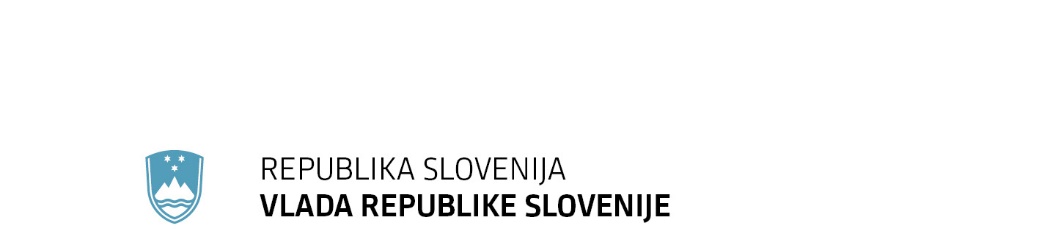 	F: +386 1 478 1607	E: gp.gs@gov.si	http://www.vlada.si/Številka: 	30400-9/2020/4Datum:	5. 5. 2020 POROČILO O STANJU, RAZLOGIH, ZALOGAH IN NAROČILIH OSEBNE ZAŠČITNE TER KRITIČNE MEDICINSKE OPREME OB RAZGLASITVI EPIDEMIJE SARS-CoV-2 (COVID-19)TER NABAVAH, KI SO OMOGOČILE SLOVENIJI USPEŠEN SPOPAD Z NJOKAZALO1.	Uvod	72.	Opis razmer pred razglasitvijo epidemije COVID-19	133.	Čas epidemije COVID-19	163.1.	Stanje na globalnem trgu ob razglasitvi epidemije	163.2.	Postopek nabave zaščitne opreme	183.3.	Domača proizvodnja mask	223.4.	Ventilatorji	233.5.	Stanje skupnega EU naročila	263.6.	Skupni pregled naročenih in dobavljenih količin od 13. 3. do 25. 4. 2020	263.7.	Podpis pogodb z dobavitelji	293.8.	Pregled izvedenih naročil in realiziranih dobav po posameznih dnevih od     16.3.2020 do 25.4.2020	333.9.	Aktivnosti Uprave RS za zaščito in reševanje	543.10.	Vladna Medresorska delovna skupina za sprejem, pregled in vrednotenje ponudb zaščitne opreme za preprečevanje širjenja nalezljive bolezni SARS – CoV – 2 (COVID-19)	593.11.	Kapacitete v slovenskem zdravstvenem sistemu ob nastopu 14. Vlade RS in sodelovanje mz pri nabavah osebne zaščitne opreme	623.12.	Oskrba ministrstva za pravosodje z osebno zaščitno opremo	653.13.	Oskrba Ministrstva za notranje zadeve z osebno zaščitno opremo	663.14.	Zunanje okoliščine in primerjave pri nabavah osebne zaščitne opreme	694.	Bistvene ugotovitve poročila	74KAZALO GRAFIČNIH PRIKAZOVGraf 1: Prikaz števila pozitivnih oseb, hospitaliziranih oseb, oseb na intenzivni negi in oseb odpuščenih iz bolnišnične oskrbe na posamezen dan ter skupnega števila umrlih oseb	11Graf 2: Prikaz števila umrlih oseb za COVID-19 po občinah od 13. 3. - 29. 3. 2020	12Graf 3: Prikaz števila umrlih oseb za COVID-19 v posameznih DSO dne 29. 4. 2020	12KAZALO TABELTabela 1: Stanje zaščitne opreme v blagovnih rezervah RS na dan 16. 3. 2020	8Tabela 2: Popis izvedenih naročil Ministrstva za zdravje do 13. 3. 2020	14Tabela 3:Popis zalog zaščitnih sredstev v blagovnih rezervah na dan 13. 3. 2020	15Tabela 4: Pregled strokovno odobrenih ventilatorjev s ponudbami na dan 16.3.2020	23Tabela 5: Pregled strokovno odobrenih ventilatorjev s ponudbami na dan 17.3.2020	24Tabela 6:Pregled naročil ventilatorjev na dan 19. 3. 2020	25Tabela 7: Skupni pregled naročenih in dobavljenih količin od 13.3.2020 do 25.4.2020 po veljavnih pogodbah	28Tabela 8: Analiza podpisanih pogod in aneksov v času 16. 3. 2020 – 25. 4. 2020	29Tabela 9: Skupni pregled naročenih in dobavljenih količin od 13. 3. 2020 do 25. 4. 2020 po veljavnih pogodbah	31Tabela 10: Naročila na dan 16. 3. 2020	33Tabela 11: Naročila na dan 17. 3. 2020	33Tabela 12: Naročila na dan 18. 3. 2020	34Tabela 13: Naročila na dan 19. 3. 2020	35Tabela 14: Dobave na dan 19. 3. 2020	35Tabela 15: Naročila na dan 20. 3. 2020	35Tabela 16: Dobave na dan 20. 3. 2020	36Tabela 17: Naročila na dan 21. 3. 2020	36Tabela 18: Naročila na dan 23. 3. 2020	37Tabela 19: Naročila na dan 24. 3. 2020	37Tabela 20: Dobave na dan 25. 3. 2020	38Tabela 21: Naročila na dan 26. 3. 2020	38Tabela 22: Dobave na dan 26. 3. 2020	39Tabela 23: Naročila na dan 27. 3. 2020	39Tabela 24: Dobave na dan 27. 3. 2020	39Tabela 25: Naročila na dan 29. 3. 2020	40Tabela 26: Naročila na dan 30. 3. 2020	40Tabela 27: Dobave na dan 30. 3. 2020	40Tabela 28: Naročila na dan 31. 3. 2020	41Tabela 29: Dobave na dan 31. 3. 2020	41Tabela 30: Naročila na dan 1. 4. 2020	42Tabela 31: Dobave na dan 1. 4. 2020	42Tabela 32: Naročila na dan 2. 4. 2020	43Tabela 33: Dobave na dan 2. 4. 2020	43Tabela 34: Naročila na dan 3. 4. 2020	44Tabela 35: Dobave na dan 3. 4. 2020	44Tabela 36: Dobave na dan 4. 4. 2020	45Tabela 37: Dobave na dan 5. 4. 2020	45Tabela 38: Dobave na dan 6. 4. 2020	45Tabela 39: Dobave na dan 7. 4. 2020	46Tabela 40: Naročila na dan 8. 4. 2020	46Tabela 41: Dobave na dan 8. 4. 2020	47Tabela 42: Dobave na dan 9. 4. 2020	47Tabela 43: Dobave na dan 10. 4. 2020	48Tabela 44: Dobave na dan 11. 4. 2020	48Tabela 45: Naročila na dan 14. 4. 2020	49Tabela 46: Dobave na dan 14. 4. 2020	49Tabela 47: Naročila na dan 15. 4. 2020	50Tabela 48: Dobave na dan 15. 4. 2020	50Tabela 49: Dobave na dan 16. 4. 2020	50Tabela 50: Dobave na dan 17. 4. 2020	51Tabela 51: Dobave na dan 20. 4. 2020	52Tabela 52: Dobave na dan 21. 4. 2020	52Tabela 53: Dobave na dan 22. 4. 2020	52Tabela 54: Dobave na dan 23. 4. 2020	53Tabela 55: Dobave na dan 25. 4. 2020	53Tabela 56: Razpoložljive kapacitete slovenskega zdravstvenega sistema za obravnavo obolelih s Covid19 na dan 12. marca 2020	62Tabela 57: Popis izvedenih naročil Ministrstva za zdravje do 13. 3. 2020	63Tabela 58: Stanje zalog na dan 26. 2. 2020	66Tabela 59: Izvedena JN MNZ	67Tabela 60: Stanje zalog na dan 28. 4. 2020	68Tabela 61: Statistični pregled pogodb	76Tabela 62: Pregled po državah EU	77Tabela 63: Primerljivost cen doloičenega zaščitne opreme pred razglasitvijo epidemije in v času epidemije	78Tabela 64: Pregled stanja zaščitne opreme v različnih časovnih obdobjih	79SEZNAM PRILOG K POROČILU:Priloga 1: Pomembnejši ukrepi proti COVID-19 (po državah EU)Priloga 2: Sklep Vlade Republike Slovenije št. 30400-1/2020/6 z dne 27. 2. 2020Priloga 3: Sklep Vlade Republike Slovenije št. 16600-1/2020/3 z dne 11. 3. 2020Priloga 3.1: Seznam artiklovPriloga 4: elektronska pošta Ivan GALE z dne 10. 4. 2020 ob 14:15Priloge 5, 6 in 7: Seznam nabav potrebne zaščitne opreme za zdravstvoPriloga 8: Seznam donacij (po donatorjih in opremi)Priloga 9: Sklep Vlade Republike Slovenije št. 01201-5/2020/5 z dne 24. 3. 2020Priloga 10: Sklep Ministrstva za gospodarski razvoj in tehnologijo št. 304-8/2020/43 z dne 25. 3. 2020Priloga 11: Pobuda Univerzitetnega kliničnega centra Ljubljana z dne 24. 3. 2020Priloga 12: Testiranje kvalitete zaščitnih mask raziskovalcev Instituta »Jožef Stefan« Priloga 13: Odgovor Ministrstva za gospodarski razvoj in tehnologijo na dopis Tosame d. o. o. z dne 24. 3. 2020Priloga 14: Dopis Ministrstva za zdravje št. 165-7/2020/404 z dne 23. 4. 2020, glede medicinskih ventilatorjevPriloga 15: Izvedene nabave zaščitnih sredstev na dan 10. 4. 2020Priloge 16, 17 in 18: Državni načrt zaščite in reševanja ob pojavu epidemije oziroma pandemije nalezljive bolezni pri ljudeh, verzija 1.0, št. 84200-1/2016/5 z dne 11. 2. 2016Priloga 19: DLC Roje – Pregled stanja zaščitnih sredstevPriloga 20: DLC Roje – Izdana zaščitna sredstva po kategorijah upravičencevPriloga 21: Usmeritve za pripravo ocene potreb zaščitne opremePriloga 22: Zdravstvo - potrebna količina zaščitnih sredstevPriloga 23: Občine - potrebna količina zaščitnih sredstevPriloga 24: SILE ZRP - potrebna količina zaščitnih sredstevPriloga 25: Državni organi - potrebna količina zaščitnih sredstevPriloga: 26: Država - skupna ocena potrebnih količin zaščitnih sredstevPriloga 27: URSZR/DLC ROJE – pregled izdajanja ZS 28. 2. 2020 do 16. 3. 2020 in zaloga ZS na dan 16. 3. 2020Priloga 28: Izdaja zaščitne opreme iz DLC ROJE do vključno 16. 3. 2020Priloga 29: URSZR/DLC ROJE – Pregled stanja zalog ZS na dan 16. 3. 2020 ter prejetih in izdanih ZS po tednih od 16. 3. 2020 do 24. 4. 2020Priloga 30: Izdaja zaščitne opreme iz DLC ROJE od 17. 3. do 31. 3. 2020Priloga 31: Stanje naročil zaščitnih sredstev na dan 19. 04. 2020 do 20. urePriloga 32: Medresorska delovna skupina za sprejem, pregled in vrednotenje ponudb zaščitne opreme za preprečevanje širjenja nalezljive bolezni SARS – CoV-2 (COVID-19) – Poročilo o delu predstavnika Ministrstva za zdravjePriloga 33: Medresorska delovna skupina za sprejem, pregled in vrednotenje ponudb zaščitne opreme za preprečevanje širjenja nalezljive bolezni SARS – CoV-2 (COVID-19) – Zbirno poročilo Ministrstva za infrastrukturo in Javne agencije za civilno letalstvo Republike Slovenije z dne 29. 4. 2020Priloga 34: Medresorska delovna skupina za sprejem, pregled in vrednotenje ponudb zaščitne opreme za preprečevanje širjenja nalezljive bolezni SARS – CoV-2 (COVID-19) – Poročilo Ministrstva za zunanje zadeve (MZZ) z dne 29. 4. 2020Priloga 35: Medresorska delovna skupina za sprejem, pregled in vrednotenje ponudb zaščitne opreme za preprečevanje širjenja nalezljive bolezni SARS – CoV-2 (COVID-19) – Poročilo Ministrstva za gospodarski razvoj in tehnologijo (MGRT) z dne 29. 4. 2020Priloga 36: Medresorska delovna skupina za sprejem, pregled in vrednotenje ponudb zaščitne opreme za preprečevanje širjenja nalezljive bolezni SARS – CoV-2 (COVID-19) – Poročilo Uprave Republike Slovenije za zaščito in reševanje (URSZR) z dne 15. 4. 2020Priloga 37: Medresorska delovna skupina za sprejem, pregled in vrednotenje ponudb zaščitne opreme za preprečevanje širjenja nalezljive bolezni SARS – CoV-2 (COVID-19) – zapisniki Prilogi 38 in 39: Primerjava ukrepov in nabave osebne zaščitne opreme (po državah)UvodDecembra 2019 je v Kitajskem mestu Wuhan izbruhnila epidemija virusa SARS-CoV-2. Epidemija se je iz Kitajske širila po celem svetu in zajela tudi evropske države. Tako so bili prvi primeru okužbe ugotovljeni v Franciji dne 24. 1. 2020,  Nemčiji 27. 1. 2020,  Avstriji 25. 2. 2020, Hrvaški dne 25. 2. 2020,  Estoniji 27. 2. 2020, Litvi 28. 2. 2020, Latviji 3. 2. 2020, Madžarski 4. 3. 2020, Poljski 4. 3. 2020 in v Sloveniji 4. 3. 2020. Države EU so se na epidemijo virusa SARS-CoV-2 različno odzvale, vendar pa je večina držav takoj izvedla najnujnejše ukrepe za preprečitev širjenja koronavirusne bolezni 2019 (COVID-19), predvsem z ukrepi ozaveščanja državljanov o nujnih samozaščitnih ukrepih za preprečitev širjenja virusa, vzpostavitvijo kontrole potnikov pri čezmejnem prometu, zdravstveno kontrolo potnikov, ki so prihajali iz Italije in iz drugih držav, kjer so se pojavila žarišča epidemije ter z zaprtjem šol, vrtcev in prepovedjo prireditev.Glede na hitro širjenje epidemije so se države članice EU (in tudi druge države po svetu) angažirale pri nabavi zaščitne opreme, potrebne pri spopadanju z epidemijo. Predvsem zaradi splošno znanih izkušenj iz Wuhana in Italije, kjer je bil epicenter epidemije, je bilo nujno potrebno zagotoviti zaščitna sredstva za bolnišnično in zdravstveno osebje, ki oskrbuje bolnike. Zaradi pomanjkanja ustreznih zaščitnih sredstev se je namreč tako na Kitajskem kot v Italiji okužilo, zbolelo in umrlo veliko število zdravniškega in bolnišničnega osebja. Izredno stanje oz. epidemijo so nekatere države članice EU razglasile na sledeče datume:Italija razglasi izredne razmere 31. januarja 2020,Litva je razglasila epidemijo 26. februarja 2020,Avstrija je izdala uredbo o izvajanju Zakona o epidemiji 29. februarja 2020,Madžarska je razglasila izredne razmere 11. marca 2020,Hrvaška je razglasila nevarnost pred epidemijo 5. marca 2020, epidemijo pa 11. marca 2020, Estonija je razglasila epidemijo 12. marca 2020.V zvezi z zagotavljanjem nujne zaščitne opreme je Svet Evropske Unije (Svet) dne 20. februarja 2020 Evropsko komisijo (EK) pozval, naj »še naprej preučuje vse razpoložljive možnosti, zlasti skupna javna naročila, da se omogoči nujni dostop do osebne zaščitne opreme, potrebne pri spopadanju z epidemijo COVID-19, ki jo potrebujejo države članice, tako da bi bila možnost pomanjkanja takšne opreme čim manjša.« Prav tako je Svet odločno pozval države članice, naj sprejmejo potrebne in ustrezne ukrepe, da bi zagotovile varovanje javnega zdravja, zlasti, da bo bolnišnično osebje, ki oskrbuje bolnike, imelo ustrezno zaščito.Svetovna zdravstvena organizacija (WHO) je 3. marca 2020 ugotovila, da so se od začetka izbruha virusa SARS-CoV-2 cene osebne zaščitne opreme močno povečale (cene kirurških mask so se povečale za šestkrat, cene respiratorjev N95 za trikrat in cene obleke za dvakrat) ter da dobava lahko traja več mesecev, da so se razširile manipulacije trga in da se zaloge pogosto prodajo najvišjim ponudnikom. Zato je industrijo in države pozvala, da zaradi pomanjkanja osebne zaščitne opreme, ki ogroža zdravstvene delavce, za 40 odstotkov povečajo proizvodnjo, da bi zadovoljili naraščajoče globalne potrebe. Tako so bili že 20. 2. 2020 izpolnjeni pogoji za to, da bi:institucije EU in države članice (tudi Slovenija), ki tako želijo, sodelovale v postopku skupnega javnega naročanja zdravstvenih protiukrepov, ki ga od leta 2013 omogoča  5. člen Sklepa št. 1082/2013/EU Evropskega parlamenta in Sveta z dne 22. 10. 2013 o resnih čezmejnih nevarnostih za zdravje;Vlada Republike Slovenije osebno zaščitno opremo določila kot blago osnovne preskrbe. V skladu z določili 2. člena Zakona o blagovnih rezervah (v nadaljevanju ZBR) se blagovne rezerve oblikujejo za zagotavljanje potreb osnovne preskrbe pri večjih motnjah in nestabilnostih na trgih, ob naravnih in drugih nesrečah večjega obsega in v vojni. Osnovna preskrba obsega preskrbo z osnovnimi živili in neživilskimi proizvodi, ki so nujno potrebni za življenje ljudi, ter strateškimi surovinami in reprodukcijskimi materiali, ki so potrebni za zagotavljanje proizvodnje ali ki so posebnega pomena za obrambo države (drugi odstavek 2. člena ZBR). Katero blago sodi v osnovno preskrbo v skladu z določili 2. alineja 4. člena ZBR določi vlada. V preteklosti so bila kot blago, ki sodi v osnovno preskrbo, na podlagi sklepov vlade npr. že uvrščena protivirusna zdravila (Tamiflu, Relenza in Oseltamivir). V skladu z določili osme alineje 4. člena ZBR vlada odloča o uporabi blagovnih rezerv in njihovi nadomestitvi.Glede na že navedena znana dejstva, da je potrebno zagotoviti ustrezno zaščitno opremo, da zaščitne opreme v Sloveniji primanjkuje, da so količine te opreme zaradi velikega povpraševanja na svetovnem trgu omejene, bi Vlada morala najkasneje po opozorilu Sveta EU ustrezno zaščitno opremo določiti kot blago osnovne oskrbe in nemudoma začeti postopke za njeno nabavo. Vendar vlada pravočasno nič od navedenega ni storila.Po pozivih Zdravniške zbornice in zdravstvenih ustanov je vlada dne 27. 2. 2020 zgolj odločila, da se uporabi zaščitna oprema iz blagovnih rezerv in sicer 48.000 zaščitnih mask, 5000 kombinezonov, 500.000 rokavic in praške za razkuževanje. Hkrati je odločila, da ZRSBR blago nadomesti najkasneje do 31. 12. 2020. Tabela 1: Stanje zaščitne opreme v blagovnih rezervah RS na dan 16. 3. 2020 Vlada RS je kljub opozorilom Sveta EU in splošno znanih dejstev o pomanjkanju zaščitne opreme šele 27. 2. 2020 pričela preverjati stanje zaščitne opreme v zdravstvenih ustanovah, do takrat pa podatek o tem, s kakšnimi količinami zaščitne opreme v Republiki Sloveniji sploh razpolagamo, ni zanimalo nikogar. Tega podatka vlada v odstopu ni imela niti ob primopredaji poslov, kar izhaja iz izjave bivšega ministra za zdravje Šabedra. Oprema, ki je bila v blagovnih rezervah, ni zadoščala niti za nekajdnevno zaščito zdravstvenih delavcev, kaj šele ostalih, ki so bili neposredno izpostavljeni tveganju okužbe (npr. v domih za ostarele ali v zdravniških ustanovah, kjer je virus izbruhnil).Na podlagi 14. člena Zakona o vladi RS (ZVRS) predsednik vlade vodi in usmerja delo vlade, skrbi za enotnost politične in upravne usmeritve vlade, usklajuje delo ministrov, predstavlja vlado ter sklicuje in vodi njene seje. Torej se vlada sestaja in sprejema odločitve na predlog predsednika vlade. Marjan Šarec kot predsednik Vlade RS v odstopu je očitno nevestno ravnal v službi in zavestno kršil 4. člen ZBR, saj Vladi kljub opozorilu Sveta EU in Zdravniške zbornice ni predlagal, da se zaščitna oprema, potrebna pri spopadanju z epidemijo COVID-19 uvrsti v blago osnovne preskrbe in da se zaloge zaradi grozeče epidemije bistveno povečajo.Še več. Predsednik vlade Marjan Šarec je zavajal slovensko in širšo javnost ter zdravstvene in druge institucije z izjavami, češ da ima Slovenija dovolj zalog ter da ima pripravljen celovit načrt za primer izbruha epidemije koronavirusa, ki ga bo vlada aktivirala v primeru potrebe. Takšnega načrta ob primopredaji vladnih poslov 13. marca novi vladi ni predal ne Marjan Šarec ne kdorkoli od pristojnih ministrov. Po preverjanju ob prevzemu mandata nove vlade se je izkazalo, da je na MZ narejen načrt možnih ravnanj v skladu z zakonom o nalezljivih boleznih v primeru epidemije navadne gripe iz leta 2006. Ministrstvo za obrambo oziroma Uprava za zaščito in reševanje RS je imela sicer izdelan Načrt svojih ukrepov in seznam potencialnih ukrepov drugih organov iz leta 2016 za primer pandemije, ki je leta 2018 doživel tudi preverjanje oziroma stresni test, vendar tudi ta načrt ni bil predan novemu ministru v času primopredaje, ampak ga je sam odkril kasneje. Vseboval je zgolj seznam potrebne osebne zaščitne opreme za primer epidemije nalezljive bolezni za Upravo za zaščito in reševanje in za nikogar drugega. V njem je bilo predvidenih npr. samo 7.000 zaščitnih mask na dan.Ministrstvo za zdravje je v skladu z načrtom zadolženo, da spremlja stanje preskrbe z zdravili, opremo in medicinskimi pripomočki ter predlaga uporabo blagovnih rezerv. Ministrstvo za gospodarski razvoj in tehnologijo pa je po načrtu dolžno z uporabo blagovnih rezerv preprečiti kritično zmanjšanje zalog življenjsko pomembnih izdelkov, vključno z zdravili in medicinskimi pripomočki.Leta 2018 je Vlada Republike Slovenije na podlagi Uredbe o izvajanju Sklepa o mehanizmu Unije na področju civilne zaščite sprejela državno oceno obvladovanja tveganj. Narejen je bil neke vrste stres test državnega načrta zaščite in reševanja ob pojavu epidemije oziroma pandemije nalezljive bolezni pri ljudeh iz leta 2016. Pri vprašanju ali imajo strokovnjaki, ki so zadolženi za izvajanje ukrepov za preventivo ustrezno znanje o nabavnih in logističnih postopkih, je bil odgovor, da nimajo »optimalnega znanja« oziroma ocena 3 od 5. Slovenija tako v času izbruha epidemije ni imela polno operativnega načrta, s katerimi bi se soočila s COVID-19, ni imela dovolj usposobljenih strokovnjakov za kritične nabave, prav tako pa ni bilo zagotovljene ali pravočasno naročene zadostne zaščitne opreme.Slovenija je mejna država z Italijo, kjer je bil največji epicenter COVID-19 v Evropi. V Italiji so že 22. februarja odredili izolacijo desetih mest zaradi epidemije. Epidemija se je v Italiji zelo hitro širila in zahtevala ogromno število smrtnih žrtev, kar je bilo glede na poročanje v medijih splošno znano. Kljub temu da mejimo na Italijo, da Slovenci v času šolskih počitnic množično odhajamo na smučanje v Italijo in da je tako obstajala velika nevarnost širjenja virusa iz Italije, Marjan Šarec kot predsednik Vlade RS ni zagotovil, da bi vlada pravočasno sprejela ustrezne ukrepe za omejitev  prenosa in razširitve virusa SARS-CoV-2 oziroma bolezni COVID-19 (kot je to storila v tistem času že večina sosednjih držav), kar bi vlada bila glede na določila 39. člena Zakona o nalezljivih boleznih (v nadaljevanju ZNB) dolžna storiti. Da je prenos virusa Slovenijo iz Italije brez sprejema ustreznih ukrepov zgolj vprašanje časa, je bilo vladi znano najkasneje 4. 3. 2020, ko je bil v Sloveniji potrjen prvi primer okužbe COVID-19, in sicer je bila okužena oseba, ki je po javno dostopnih podatkih pripotovala preko Italije v Slovenijo in se je zaradi suma okužbe sama zglasila v UKC Ljubljana.  Medtem ko je večina držav članice EU ob pričetku širjenja virusa in izbruhu epidemije COVID-19 uvedlo kontrolo potnikov, ki so prihajali iz rizičnih držav, zlasti iz Kitajske in Italije in na tak način zajezilo širjenje epidemije, pa je Vlada RS pod vodstvom Marjana Šarca ostala pasivna. V skladu z določili že navedenega 39. člena ZNB bi Vlada RS na predlog predsednika ali Sveta za nacionalno varnost (ki pa ga Marjan Šarec kljub javnim pozivom takratne opozicije, strokovne javnosti; prvi pozivi so bili dani že sredi februarja ter predlogom lastnega ministra za zdravje Aleša Šabedra ni hotel pravočasno sklicati; po navedbah veleposlanika Jelka Kacina zato, ker mu tega ni dovolil DS v njegovem kabinetu Damir Črnčec); glede na znana dejstva in opozorila stroke, morala sprejeti odredbo, s katero bi »določila pogoje za potovanja v državo, v kateri obstaja možnost okužbe z nevarno nalezljivo boleznijo COVID-19 in za prihod iz teh držav«. Z zavestno kršitvijo določbe tega zakona je Marjan Šarec kot predsednik Vlade RS, čeprav je vedel, da lahko zaradi tega nastane škoda na zdravju ljudi kot javni dobrini in je ta škoda, kot je splošno znano glede na število obolelih in umrlih, res nastala, očitno nevestno ravnal v službi. Njegovo ravnanje oziroma opustitev dolžnega ravnanja vsebuje tako tudi elemente kaznivega dejanja po 177. členu Kazenskega zakonika (KZ-1-NPB4).Že pred potrjeno prvo okužbo v RS je bil takratni predsednik vlade RS v odstopu Marjan Šarec seznanjen z opozorili stroke, tako glede pomanjkanja zaščitne opreme kot glede nujnosti sprejema  potrebnih ukrepov za preprečitev širjenja COVID-19, vendar je vsa ta opozorila ignoriral. Navedeno izhaja tudi iz naslednjih njegovih izjav za javnost: »Šarec se je danes odzval tudi na nekatere pozive, da mora Slovenija zapreti meje, aktivirati civilno zaščito in podobno. Opozoril je, da je treba ravnati odgovorno, da se ne bo zgodilo, da bodo potem stranske posledice večje, kot je nevarnost virusa. Pri tem je naštel težave, ki bi nastale, če bi ljudje zaradi panike začeli dvigovati prihranke z bank ali pa nenormalno kupovati zaloge, kar se sicer že dogaja. Civilna zaščita se bo vključila, če bo bolnikov več, takrat se bodo vključili še vojska, saniteta in drugi. A nismo še tam. Zato tisti, ki so pozivali k zaprtju meja, le širijo paniko, je prepričan premier.« Vir: Novinarska konferenca Marjana Šarca po seji Vlade RS, vir: https://www.rtvslo.si/zdravje/novi-koronavirus/vlada-sprostila-del-blagovnih-rezerv-48-000-zascitnih-mask-500-000-rokavic/515617, 27. 2. 2020Na opozorila Zdravniške zbornice, da zdravstveno osebje nima zaščitne opreme in da ni pripravljeno na obvladovanje oz. zdravljenje obolelih za COVID-19, pa se je odzval: »Izjava, da se zdravniki bojijo virusa, je legitimna, ne prispeva pa k umirjanju javnosti… Izkušnje iz sosednje Italije so pokazale, da zelo ostri ukrepi niso preprečili širjenja bolezni. Hrvaška izvaja kontrolo na mejah, ki povzroča zastoje pri prehodu meja… Danes je kolona skoraj do Brežic za vstop v Hrvaško. Taki ukrepi niso učinkoviti. Zastoji na meji pa povzročajo gospodarsko škodo…Situacijo je treba spremljati skrajno resno, se zavedati, da je na mejah virus že prisoten, vendar ustvarjanje panike ne prispeva k reševanju situacije…Popolnoma neustrezno je, da zdravi ljudje, ki prihajajo iz tujine, tudi z ogroženih območij, ostajajo na bolniškem staležu.« Vir: novinarska konferenca Marjana Šarca po seji Vlade RS, vir: https://www.rtvslo.si/zdravje/novi-koronavirus/vlada-sprostila-del-blagovnih-rezerv-48-000-zascitnih-mask-500-000-rokavic/515617, 27. 2. 2020Pomanjkanje zaščitne opreme in opustitev sprejema ustreznih ukrepov za zajezitev prenosa COVID-19 iz Italije je imelo za posledico, da je do prvih okužb in s tem tudi do najhujših posledic prišlo prav v zdravstvenih ustanovah in domovih starejših občanov. Okužbo so tako potrdili pri zdravniku, zaposlenemu v Zdravstvenem domu Metlika, ki se je glede na javno znane podatke okužil v Italiji. Po prihodu iz Italije je opravljal svoje delo in pri tem ni uporabljal zaščitne opreme. Posledica je bila okužba v Domu starejših občanov (DSO) Metlika, kjer so že 6. 3. 2020 potrdili okužbe oskrbovancev in osebja. Dom starejših občanov Metlika je tako postal prvo žarišč okužbe s COVID-19 v Sloveniji. V istem obdobju je bila potrjena okužba COVID-19 pri zaposlenem v UKC Maribor, ki se je vrnil z dopusta – smučanja v Italiji. Enako je v službo v bolnišnico v Šempetru prišel okužen zdravnik z dopusta v Italiji prve dni marca in bil v stiku z osebjem v bolnišnici. Podobno se je zgodilo v UKC Ljubljana, kjer je prav tako zaposlena v UKC Ljubljana prišla na delo po vrnitvi iz tujine in okužbo verjetno prenesla na nekatere ostale zaposlene. Na dan 29. 4. 2020 je po podatkih NIJZ v Sloveniji zabeleženo 1249 okuženih oseb s COVID-19. Skupno je v domovih za starejše za COVID-19 obolelo 442 oseb, med njimi 310 oskrbovancev in 133 zaposlenih. Največje širjenje okužb je zabeleženo v DSO Šmarje pri Jelšah, kjer je do 
29. 4. 2020 registriranih 180 oseb s COVID-19, v DSO Ljutomer 128 oseb, v DSO Metlika 68 oseb, v DSO Bokalce 20 oseb. Manjše število obolelih beležimo še v desetih drugih domovih starejših občanov. Število hospitaliziranih oseb s COVID-19 se je dnevno spreminjalo in je vrh doseglo med 29. 3. 2020 in 11. 4. 2020, ko smo dnevno beležili več kot 110 hospitaliziranih oseb. Na dan 29. 4. 2020 je hospitaliziranih 73 oseb, in sicer 30 oseb v UKC Ljubljana, 26 oseb v UKC Maribor, 8 v SB Celje in 9 na Golniku. Od začetka in nekje do sredine meseca aprila beležimo največje število oseb obolelih s COVID-19 na intenzivni negi. Dne 29. 4. 2020 je na intenzivni negi 25 oseb, največ v UKC Ljubljana 12 oseb in v UKC Maribor 9 oseb.Graf 1: Prikaz števila pozitivnih oseb, hospitaliziranih oseb, oseb na intenzivni negi in oseb odpuščenih iz bolnišnične oskrbe na posamezen dan ter skupnega števila umrlih oseb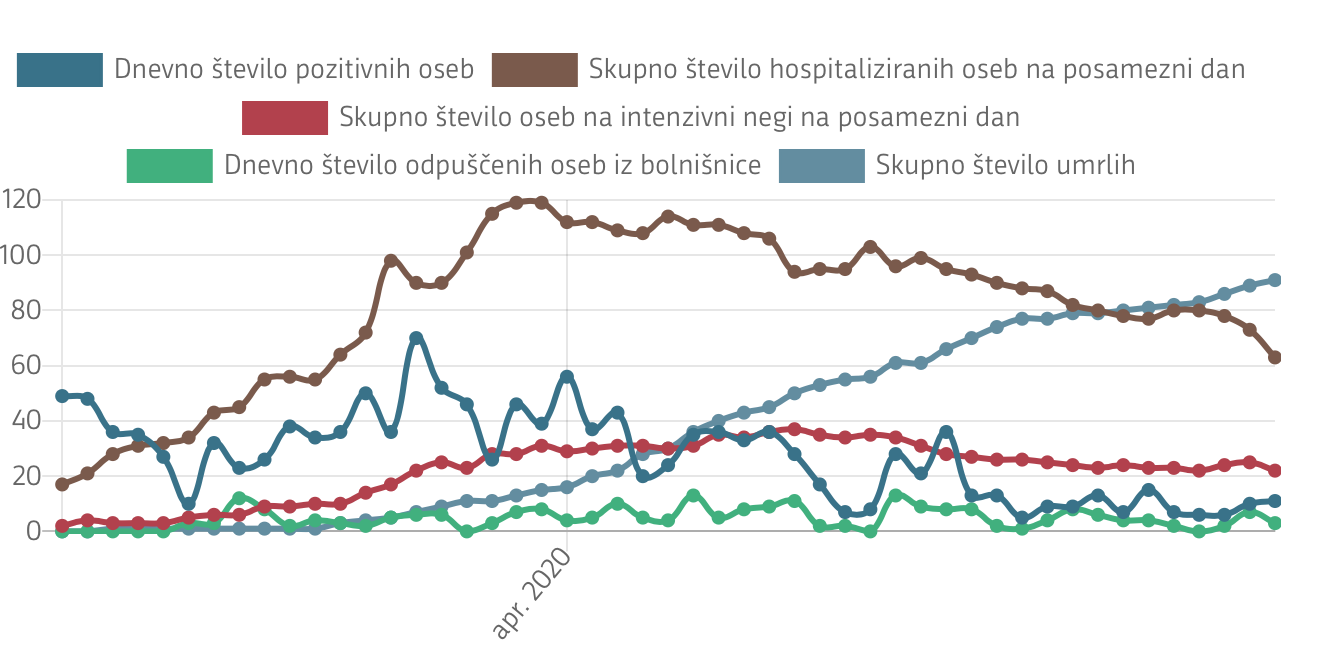 Velike napore je v preprečevenje širjenja okužb, negovanje oskrbovancev v DSO, testiranje in seveda zdravljenje obolelih oseb s COVID-19 vlagalo zdravstveno osebje. Pri tem je zaradi začetnega pomanjkanja zaščitne opreme, predvsem v DSO, zbolelo tudi zdravstveno in negovalno osebje. Dne 29. 4. 2020 je po podatkih NIJZ število prijavljenih primerov COVID-19 med zdravstveni delavci in sodelavci (zaposleni v osnovnem zdravstvenem varstvu, bolnišnicah, domovih za starejše, varstveno delavnih centrih in vojski, farmaciji) 295.Žal pa v Sloveniji dne 29. 4. 2020 beležimo tudi primere smrtnih žrtev oseb obolelih s COVID-19. Po podatkih NIJZ je umrlih 87 oseb. Največje število smrtnih žrtev beležimo v krajih, kjer so domovi za starejše z največ okužbami: Šmarje pri Jelšah, Ljutomer in Metlika. Graf 2: Prikaz števila umrlih oseb za COVID-19 po občinah od 13. 3. - 29. 3. 2020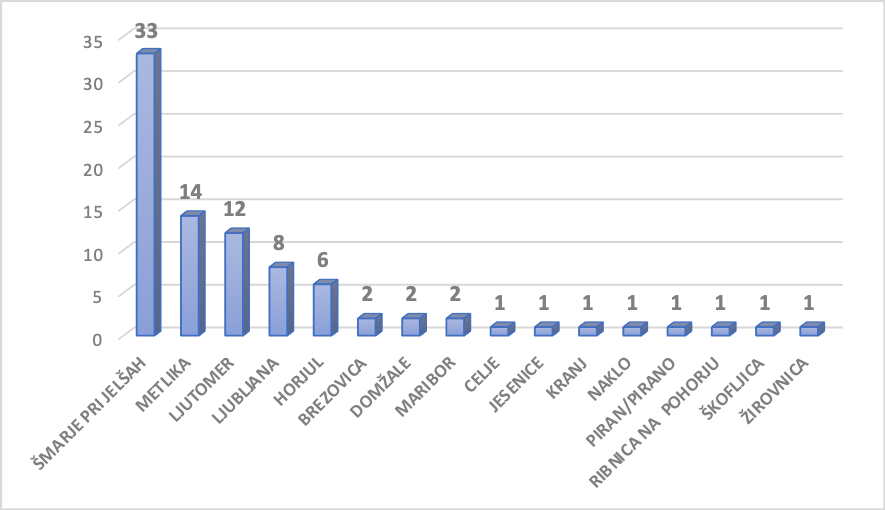 Največ smrti zaradi COVID-19 beležimo med populacijo starostnikov iz domov za starejše. Graf 3: Prikaz števila umrlih oseb za COVID-19 v posameznih DSO dne 29. 4. 2020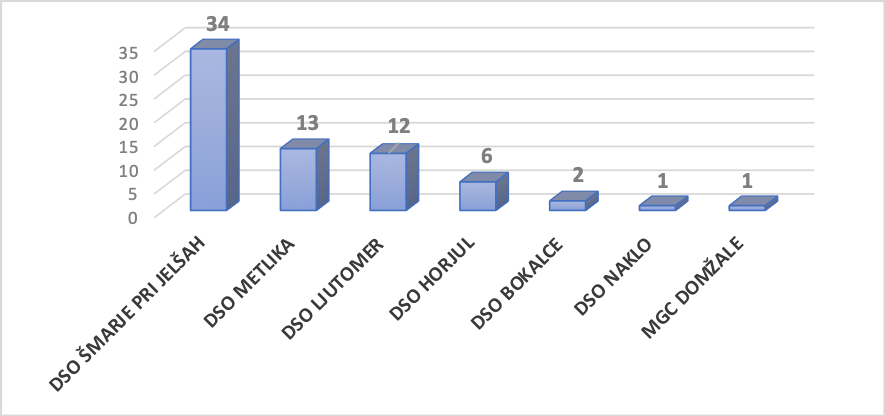 V kolikor bi takratni predsednik Vlade RS v odstopu Marjan Šarec pravočasno zagotovil razglasitev epidemije, pričel s postopki nabav osebne zaščitne opreme ter z Vlado RS sprejel  ustrezno Odredbo, s katero bi se določili pogoji za potovanja v države, v kateri obstaja možnost okužbe z nevarno nalezljivo boleznijo COVID-19 in za prihod iz teh držav (39. člena ZNB), do širjenja okužbe iz Italije konec februarja in v začetku marca 2020 ne bi prišlo v takšni meri kot dejansko je. Posledično bi bilo zdravje ljudi kot javne dobrine prizadeto v bistveno manjšem obsegu, prav tako pa bi bila tudi premoženjska škoda manjšaV Prilogi 1 je pregled ukrepov držav v času epidemije COVID-19.Opis razmer pred razglasitvijo epidemije COVID-19Razmer, v katerih se je Slovenija znašla zaradi pojava koronavirusa, ne moremo primerjati z nobenimi drugimi v naši zgodovini od leta 1991 naprej. Krizne epidemiološke razmere so bile in so za našo državo velik izziv, ki smo ga z ustreznimi ukrepi aktualne Vlade RS doslej tudi učinkovito obvladali. V mnogih vidikih obvladovanja kriznih razmer smo delili usodo številnih, tudi neprimerno večjih držav. Še posebej to velja za področje nabav zaščitne opreme za potrebe zdravstva, gospodarstva in splošne populacije. Zlom trga zaščitne opreme, nepredvidljive logistične povezave in povsem neučinkovito delovanje Evropske unije, so se odrazili v trenutno povsem zaustavljeni dobavi zaščitne opreme in v komaj obvladljivih nakupnih procesih. Z velikimi napori in požrtvovalnim delom ljudi, ki so bili vpeti v nabave zaščitne opreme, donacijami in hitrim odzivom številnih domačih proizvajalcev, nam je uspelo zagotoviti nujno potrebno opremo in s tem omogočiti nemoteno delovanje vseh v epidemiji najbolj izpostavljenih ustanov in služb. Da bi pojasnili vse postopke nabave zaščitne opreme, vlogo oseb, ki so bile vpete vanjo in ovrgli neutemeljene sume in očitke, smo pripravili natančno in z dokumenti dokazljivo poročilo. Do razglasitve epidemije je bila nabava zaščitne opreme v Sloveniji v pristojnosti različnih ustanov, od posameznih bolnišnic in drugih zdravstvenih zavodov do podjetij in zavodov. Zavod RS za blagovne rezerve (ZRSBR), ki sodi pod okrilje Ministrstva za gospodarski razvoj in tehnologijo, je bil skladno z zakonodajo odgovoren zgolj za zaloge manjše količine zaščitne opreme. Te ne ustrezajo kriznim razmeram, kakršnim smo bili priča od izbruha epidemije. Še več, gre za količine, ki ob trenutnih razmerah v zdravstvu zadoščajo za največ dan ali dva. Centralna nabava zaščitne opreme prek ZRSBR je bila uvedena šele s sklepoma aktualne Vlade. Ta podatek pomembno pojasni vprašanje, zakaj ob razglasitvi epidemije ter kasnejši zaprisegi trenutne vlade, v skladiščih blagovnih rezerv ni bilo potrebnih količin zaščitne opreme.Ob rob številnim očitkom na račun stanja zalog zaščitne opreme v ZRSBR ob izbruhu epidemije, naj dodatno pojasnimo še nekaj dejstev. Vlada Marjana Šarca je 27. 2. 2020 sprejela sklep, s katerim je odločila, da se zaradi ureditve motenj na trgu pri preskrbi z dobavo zaščitne opreme, sprostijo zaloge iz državnih rezerv. To je ZRSBR tudi realiziral. Sklep vlade je ZRSBR naložil, da sproščene količine nadomesti do konca leta 2020! (Priloga 2)Šele 11. 3. 2020 je Vlada RS Marjana Šarca naložila Ministrstvu za zdravje, da v skladu s 46. členom Zakona o javnem naročanju, izvede vse aktivnosti za pridobitev nujno potrebne opreme za ustrezno izvedbo ukrepov zaščite pred virusom COVID-19. (Priloga 3 in Priloga 3.1)Do 13. 3. 2020, ko je zaprisegla nova Vlada RS, je Ministrstvo za zdravje po zelo visokih cenah, ki so presegale cene v kasnejših nabavah, kupilo zelo omejene količine zaščitne opreme, v skupnem znesku 807.189 evrov (z DDV). Do dne 13. 3. 2020 je Ministrstvo za zdravje izvedlo naslednja naročila:Tabela 2: Popis izvedenih naročil Ministrstva za zdravje do 13. 3. 2020Stanje zalog zaščitnih sredstev v blagovnih rezervah na dan 13. 3. 2020Na dan 13. 3. 2020 je bilo v skladiščih ZRSBR 3210 mask FFP3, 76700 različnih kirurških mask, 1.725.190 različnih vrst rokavic, 3630 kombinezonov in 4.900 kg dezinfekcijskih sredstev v različnih pakiranjih. Tabela 3:Popis zalog zaščitnih sredstev v blagovnih rezervah na dan 13. 3. 2020Večina teh zalog je bila nato s sklepom vlade nemudoma sproščene, Zavod RS za blagovne rezerve pa je bil zadolžen za nabave novih zaščitnih sredstev. Čas epidemije COVID-19Stanje na globalnem trgu ob razglasitvi epidemijeAkutno pomanjkanje mask je predstavljalo težavo za vse države sveta, kjer je COVID-19 začel ogrožati njihovo prebivalstvo. Ko je WHO objavila, da je nastopila pandemija, so države nemudoma začele posegati po prostih kapacitetah zaščitne opreme na trgu. Največji proizvajalec mask in druge zaščitne opreme Kitajska, je bil takrat še v primežu svoje epidemije in proizvodnja niti približno ni zadoščala za kritje domačih potreb in potreb tujine. Zakon ponudbe in povpraševanja je povzročil strm porast cen teh dobrin. Vlade vseh držav so bile pod hudimi pritiski, zato so, soočene z nujnostjo pridobitve opreme, pristajale na praktično kakršnekoli pogoje, ki so jih postavljali proizvajalci zaščitne opreme. Vse države so se odpovedale javnim razpisom za nakupe mask, saj bi procedure trajale predolgo. Posli so se sklepali v trenutku, saj kupec ni imel časa, da se odloči in je bil, v kolikor je želel priskrbeti dobavo, primoran sprejeti ceno (včasih tudi kvaliteto), ki jo je zahteval dobavitelj. V kriznih razmerah je naloga vsake vlade, da zagotovi potrebna zaščitna sredstva v zadostni količini. Zato je v sedanjih razmerah ravnanje držav članic EU skladno s pravili – po pravni ureditvi EU izredne razmere omogočajo, da se zmanjšajo birokratski postopki. Zato bi bilo dogajanje na trgu nabave mask ob začetku pandemije težko opisati drugače kot popoln kaos in nastanek izrednih razmer. Takšnih, ki jih v zgodovini še ni bilo. Razmere na trgu zaščitne in medicinske opreme na Kitajskem so se meseca marca 2020, ob začetku pandemije izven Kitajske še dodatno zaostrile in so se dobesedno spreminjale iz ure v uro. Nihče, niti velika kitajska državna podjetja, meseca marca niso mogla jamčiti za nobeno pošiljko. Prav tako nobeden od dobaviteljev ni mogel več spoštovati dobavnih rokov in cen, razen v primeru večjih naročil, kot npr. Francija (preko milijarde kosov mask) ali Italija (več kot 100 milijonov mask), ki sta ločeno zakupili celotno proizvodnjo večjih proizvajalcev za več mesecev in vse proizvode v lastnih skladiščih varovale s svojimi varnostniki, dokler jih niso domov poslali z lastnimi letali. Zavod česa takšnega ni mogel izpeljati.Povpraševanje se je vsak dan eksponentno povečevalo, predvsem zaradi naraščanja naročil iz Evrope, Azije, ZDA, Afrike in J Amerike. Za posamezno zaščitno opremo je bilo marca 2020 povpraševanje več tisočkrat večje, kot pred epidemijo. Vsaka zamuda pri naročilu za en dan je pomenila večkratnik zamude pri naslednjem naročilu. Časovna komponenta naročil je zato odigrala odločilno vlogo pri cenah zaščitne opreme kakor tudi celo pri tem, ali bo zaščitna oprema sploh dobavljiva.Ponudbe so v mesecu marcu veljale največ 24 ur, pogosto še to ne. Takoj, ko je prišel kupec, ki je bil pripravljen plačati več, so prodajalci kljub naročilu, zagotovilom in 100% predplačilom, pozabili na dogovor in opremo preprosto prodali naprej. Tuji kupci so bili pripravljeni plačati od tri do petkrat višjo ceno kot pred krizo. V javnost so prišla poročila o primerih, ko je »novi« kupec za 4-krat preplačal maske z gotovino kar na letališču. Kitajska vlada je šele v sredini marca 2020 začela uvajati prve konkretne ukrepe nadzora na izvoznem trgu zaščitne opreme in predlagala posamezna državna podjetja, ki bi priskrbela centralizirano dobavo državam.Dejstvo je, da podjetij, ki bi v obdobju od 14. marca do 10. aprila 2020 tako poslovno kot tudi strokovno dokazovala svojo ustreznost in kompetentnost, ni bilo veliko. Zaradi izjemno velikega povpraševanja po zaščitnih maskah in zaščitni opremi nasploh, se je na svetovnem trgu namreč porušilo razmerje med povpraševanjem in ponudbo. To je pripeljalo do dviga cen, zaradi česar je trg postal izjemno nestabilen, omejitve izvoza zaščitnih sredstev, ki so jih sprejele nekatere države, pa so še dodatno otežile dobavo zaščitne opreme. Dobavitelji so imeli zaradi tega težavo pri dobavi opreme, kot tudi pri zagotovitvi direktnih letov. Kitajska vlada je v tem času večkrat spremenila zakonodajo glede izvoza nemedicinskih mask in medicinske opreme (zadnje navodilo, ki še dodatno otežuje izvoz nemedicinskih mask in medicinske opreme je bilo sprejeto v nedeljo, 26. 4. 2020) in s tem tudi zaostrila razmere, kar predstavlja še dodaten problem.Pandemija COVID-19 je spodbudila črni trg ponarejenih in/ali ukradenih zaščitnih mask, saj so se vse države na svetu v istem času potegovale za nakup obraznih mask. Nekateri so krizno situacijo želeli izkoristiti za neupravičen zaslužek.V nadaljevanju navajamo le nekaj primerov. Sredi marca je Nemčija sklenila pogodbo z dvema podjetjema v Zürichu in Hamburgu za nabavo 15 milijonov evrov vrednih zaščitnih mask. Država je izvedla nakazilo v višini 1,5 evra/masko, vendar maske nikoli niso prispele. V Stuttgartu so prav tako izvedli predplačilo za dobavo zaščitnih mask tipa FFP2 v višini 700.000 evrov (2,33 evra/masko), vendar maske niso bile dostavljene, zato se je podjetje obrnilo na Državni urad kriminalistične policije. Tudi Finska je vnaprej plačala zaščitne maske v višini 4,9 milijona evrov, vendar so ob prevzemu zaščitnih mask ugotovili, da ne ustrezajo dogovorjenim standardom za uporabo v bolnišnici. Podjetje v Hong Kongu, je bilo prav tako žrtev prevare, potem ko je nakazalo 2,4 milijona evrov za dobavo zaščitnih mask, ki jih nikoli ni prejelo. Tudi slovenski dobavitelji so bili soočeni s poskusi zlorab, vendar državni proračun pri tem ni bil oškodovan, saj ZRSBR oz. država ni izvajala predplačil za nabavo zaščitne opreme, brez ustreznega zavarovanja.Na zaostrene razmere na svetovnem trgu zaščitne opreme kaže tudi primer slovenskega dobavitelja ventilatorjev (LRM d.o.o.), ki je zaradi odločitve Brazilske vlade moral odpovedati že dogovorjeno in predvideno količino ventilatorjev v Slovenijo. Zaradi omenjenih težav in stanja na trgu zaščitne opreme zato ni bilo realno pričakovati, da bodo vse pogodbe oz. načrtovane dobave realizirane.Podjetja, ki so kljub težavnim razmeram na globalnem trgu, logistično okrnjenim potem in nezanesljivim dobavam uspela premostiti logistične zaplete in zagotoviti pravočasno dostavo naročene opreme v Slovenijo, so redka.Ravno zaradi zgoraj navedenih težav in okrnjenih logističnih poti ZRSBR pri izvedbi naročil ni izvajal neposrednih predplačil kitajskim in drugim dobaviteljem, saj so večinoma zahtevali 100% avans. ZRSBR je presodil, da so iz tega vidika za državni proračun preveč tvegana, kar izhaja tudi iz zapisa g. Ivana Galeta, ki je po pooblastilu direktorja vodil ZRSBR. (Priloga 4) S to odločitvijo je država breme prenesla na dobavitelje, na način, da so sami poskrbeli za zavarovanje posla, zahteven transport do Slovenije ter ta tveganja prevzeli nase. ZRSBR je torej vso zaščitno opremo plačal šele po prevzemu. Izjema so bili ventilatorji dobaviteljev Geneplanet, LRM in RAM 2 ter dobavitelj zaščitnih mask Dobnik Trade, kjer so bila resda izvedena predplačila, vendar so bila vsa ustrezno zavarovana, z bančno garancijo oziroma s premoženjem podjetja. V zdajšnjem času zagotovo ne moremo primerjati stanja ob razglasitvi epidemije v sredini meseca marca, ko je naša država nujno potrebovala raznovrstno zaščitno opremo, s stanjem v katerem smo sedaj. Takrat je bilo namreč ključno čimprej dobaviti zadostno število zaščitne opreme, saj nihče ni mogel predvideti širitve virusa. Danes, ko smo širjenje epidemije omejili in je epidemiološka slika dobra, je lahko ocenjevati. V kritičnih trenutkih, ki so spominjali skoraj že na vojno stanje, pa je bila le peščica ljudi, ki so bili pripravljeni kaj narediti ali pomagati.Ne glede na krizno situacijo, v kateri se je Slovenija znašla zaradi pojava virusa COVID-19, je bilo Ministrstvo za gospodarski razvoj in tehnologijo pripravljeno prevzeti koordinacijo nalog in aktivnosti z namenom čimprejšnjo realizacijo nabav zaščitne opreme. Cilj je bil izključno zagotoviti le čimprejšnjo realizacijo pogodb, da bi v najkrajšem možnem času zagotovili opremo za zdravstveno osebje in vse, ki so jo tisti čas najbolj potrebovali. Še posebej glede na situacijo v sosednjih državah, ki smo ji bili priča v tistem obdobju. Postopek nabave zaščitne opreme16. marca 2020 je ZRSBR od MZ prejel okvirni seznam potrebnih nabav zaščitne opreme za zdravstvo. Dne 22. 3. 2020 so pridobili še dopolnjen seznam zaščitne opreme bolnišnic, z mesečnimi kvartalnimi in letnimi potrebami za bolnišnice. Oba dokumenta sta bila osnova in izhodišče za izvedbo čimprejšnjih nabav zaščitne opreme. (Priloge 5, 6 in 7) Nato je ZRSBR na podlagi 46. člena Zakona o javnem naročanju na svoj elektronski naslov info@dbr.si začel prejemati ponudbe različnih dobaviteljev.Zavod je postopke naročanja zaščitne opreme izvajal v skladu z Zakonom o javnem naročanju (v nadaljnjem besedilu: ZJN-3). Iz razloga skrajne nujnosti se je izvajal postopek v skladu s točko č. prvega odstavka 46. člena ZJN-3. Gre za postopek s pogajanji brez predhodne objave, ki se lahko uporabi, če zaradi skrajne nujnosti, nastale kot posledica dogodkov, ki jih naročnik ni mogel predvideti, rokov za odprti ali omejeni postopek ali konkurenčni postopek s pogajanji ni mogoče upoštevati. Okoliščine, s katerimi se utemelji skrajna nujnost, nikakor ne smejo biti take, da bi jih lahko pripisali naročniku. Transparentnost pa se zagotavlja s sprotnim objavljanjem vse naročil in pogodb na portalu javnih naročil.Posebej naj opozorimo, da je tudi Evropska komisija  dne 1. aprila  2020  v  Uradnem listu EU CI 108 I/1 objavila SPOROČILO KOMISIJE: Smernice Evropske komisije o uporabi okvira za javno naročanje v izrednih razmerah zaradi krize v zvezi z boleznijo COVID-19, kjer že v uvodnem delu zapiše:Bolezen COVID-19 je povzročila zdravstveno krizo, ki zahteva hitre in pametne rešitve ter prožnost pri obravnavanju ogromnega porasta povpraševanja za podobno blago in storitve, medtem ko so nekatere dobavne verige motene. Javni kupci v državah članicah so tisti, ki najbolj povprašujejo po večini tega blaga in storitev. Zagotoviti morajo, da je na voljo osebna zaščitna oprema, kot so obrazne maske in zaščitne rokavice, medicinski pripomočki, zlasti ventilatorji, druga medicinska oprema ter bolnišnična in informacijsko-tehnološka infrastruktura, če jih naštejemo le nekaj.Na evropski ravni je Komisija skupaj z državami članicami že okrepila prizadevanja z uvedbo ukrepov za skupna javna naročila za različno medicinsko opremo.Da bi dodatno prilagodila svojo pomoč tem izrednim razmeram, Komisija v teh smernicah pojasnjuje (1), katere možnosti in prilagodljivosti so na voljo v okviru EU za javno naročanje za nakup blaga, storitev in gradenj, potrebnih za reševanje krize.Javni kupci imajo več možnosti, ki jih lahko upoštevajo:prvič, v nujnih primerih lahko izkoristijo možnosti za bistveno skrajšanje rokov za pospešitev odprtih ali omejenih postopkov,če ta prožnost ne zadostuje, se lahko uporabi postopek s pogajanji brez predhodne objave. In končno bi se lahko dovolilo, da se naročilo neposredno odda vnaprej izbranemu gospodarskemu subjektu, če je ta edini, ki lahko dobavi zahtevano opremo v okviru tehničnih in časovnih omejitev, ki jih nalaga skrajna nujnost,poleg tega bi morali javni kupci razmisliti tudi o iskanju alternativnih rešitev in sodelovanju s trgom.Postopek s pogajanji brez predhodne objave javnim kupcem omogoča, da v najkrajšem možnem času pridobijo blago in storitve, ni zahtev za objavo, rokov, najmanjšega števila kandidatov, s katerimi se je treba posvetovati, ali drugih postopkovnih zahtev. V praksi to pomeni, da lahko organi ukrepajo takoj, ko je to tehnično/fizično izvedljivo, postopek pa lahko dejansko pomeni neposredno oddajo le ob upoštevanju fizičnih/tehničnih omejitev, povezanih z dejansko razpoložljivostjo in hitrostjo dobave.ZRSBR je od 16. do vključno 24. marca 2020 podpisal 25 pogodb z dobavitelji zaščitne opreme. Ministrstvo za gospodarski razvoj in tehnologijo se je v tem obdobju aktivnejše vključilo le pri nabavi ventilatorjev, ki so jih bolnišnice nujno potrebovale za reševanje življenj. Ostale aktivnosti v okviru izvedbe postopka javnega naročanja za nabavo zaščitne opreme pa je vodil ZRSBR samostojno.Ministrstvo za gospodarski razvoj in tehnologijo se je v obdobju od 16. do 24. marca 2020 skupaj z Veleposlaništvom RS v Pekingu in s podjetjem Skupine Hisense intenzivno ukvarjalo z vzpostavitvijo slovenskega logističnega centra v mestu Quingdao. Vzpostavitev zračnega mosta je bilo ključno za namen čimprejšnje dobave zaščitne opreme iz Kitajske v Slovenijo. Poleg tega je MGRT v tem času intenziviralo aktivnosti za realizacijo številnih donacij, ki so Sloveniji pomagale prebroditi obdobje, ko dobave zaščitne opreme še niso bile redne. Ena pomembnejših pošiljk je bila s strani Republike Češke, ki je po posredovanju predsednika vlade v dveh ločenih pošiljkah Sloveniji posodila skupno 1,5 milijona evrov kirurških troslojnih mask, 225.200 zaščitnih mask tipa FFP2 in 5.000 zaščitnih oblek. (Priloga 8)Zaradi kadrovske podhranjenosti, ki je bila med drugim tudi posledica okužb zaposlenih na ZRSBR s COVID-19, je Ministrstvo za gospodarski razvoj in tehnologijo nudilo podporo ZRSBR pri sprejemu ponudb zaščitne opreme. Za ta namen je vzpostavilo tri elektronske naslove (maske.mgrt@gov.si, respiratorji.mgrt@gov.si, proizvodnja.mgrt@gov.si).Zaradi izjemnega obsega prispelih ponudb, zagotovitve hitrejšega preverjanja ustreznosti ponudb ter varnostnega preverjanja ponudnikov zaščitne opreme, je Vlada RS dne 24. marca 2020 imenovala tudi Medresorsko delovno skupino (MDS) za sprejem, pregled in vrednotenje ponudb zaščitne opreme za preprečevanje širjenja nalezljive bolezni. To skupino sestavlja devet (9) predstavnikov iz šestih resornih ministrstev: Ministrstva za obrambo (MORS), Ministrstva za zdravje (MZ), Ministrstva za zunanje zadeve (MZZ), Ministrstva za notranje zadeve (MNZ), Ministrstva za infrastrukturo (MZI), Ministrstva za gospodarski razvoj in tehnologijo (MGRT) ter Zavoda RS za blagovne rezerve. Za vodjo delovne skupine je Vlada RS imenovala mag. Damijana Jaklina, državnega sekretarja na MORS. (Priloga 9)Medresorska delovna skupina je že na prvem sestanku z namenom boljše preglednosti nalog in delovanja skupine vzpostavila Protokol, ki natančno določa postopek nabave zaščitne opreme. Protokol je bil vročen vsem članom skupine. V Protokolu medresorske delovne skupine so jasno določene naloge posameznih državnih institucij, natančno pa je opredeljen tudi postopek nabav zaščitne opreme, ki sledi: Uprava RS za zaščito in reševanje (URSZR) pripravi celoten seznam potreb po zaščitni opremi.Vse prejete ponudbe s strani potencialnih dobaviteljev se zberejo na enotnem e-naslovu: ponudbe@urszr.si. Na omenjeni naslov so bile posredovane tako ponudbe, ki jih je prejel ZRSBR, kot tudi ponudbe iz prej omenjenih naslovov Ministrstva za gospodarski razvoj in tehnologijo (maske.mgrt@gov.si, respiratorji.mgrt@gov.si, proizvodnja.mgrt@gov.si).MDS je po Protokolu zadolžena za pregled tehnične ustreznosti ponudb. Izbrane in varnostno preverjene ponudbe se posreduje na ZRSBR, ki izvede nujne postopke za nakup zaščitne opreme. Poudariti velja, da ZRSBR sodeluje tudi s hišo Bureau Veritas, ki izvaja nadzor nad kakovostjo in količino dobavljenih zaščitnih sredstev. Bureau Veritas lahko zavrne vsako dobavo zaščitne opreme, v kolikor ne ustreza pogodbenim zahtevam. Ob kontroli pri postopku prevzema kontrolna hiša izda tudi zapisnik o ugotovljenem neskladju.Ker so bila skladišča ob razglasitvi epidemije prazna, hiter dostop do opreme pa praktično nemogoč, je Ministrstvo za gospodarski razvoj in tehnologijo z namenom zagotovitve čimprejšnjih dobav zaščitne opreme in pomoči ZRSBR dne 25. 3. 2020 imenovalo tudi projektno skupino za koordinacijo in izvedbo nabav zaščitnih sredstev in opreme, v katero je bil kot vodja imenovan mag. Mitja Terče. Ministrstvo za gospodarski razvoj in tehnologijo je želelo z ZRSBR vzpostaviti dobro in predvsem tvorno sodelovanje, zato je v Projektno skupino imenovalo tudi g. Ivana Galeta, ki je bil zadolžen za pravno podporo in izvajanje nalog strani ZRSBR. (Priloga 10)Niti Mitja Terče, niti katerikoli drug član skupine, ni imel pooblastil za sprejemanje odločitev, temveč so bili v skupino imenovani zgolj za pomoč pri koordinaciji in čimprejšnji realizaciji nabav zaščitne opreme. Na ZRSBR so posredovali predloge in usklajevali aktivnosti za hitro dobavo zaščitne opreme. Vse dokončne odločitve pa je sprejemal ZRSBR. V tem času je Ministrstvo za gospodarski razvoj in tehnologijo z namenom zagotovitve transparentnost od ZRSBR zahtevalo, da so vsi podatki o nabavah in vsebinah podpisanih pogodb javno dostopni na spletni strani ZRSBR. Prav tako je tudi odločilo, da morajo biti pogodbe na portalu e-naročanje objavljene najkasneje v roku 48 ur. Pri tem je potrebno poudariti, da Ministrstvo za gospodarski razvoj in tehnologijo nima pooblastil za vodenje poslov ali odločanje, in tudi ne za podpisovanje pogodb s ponudniki zaščitne opreme. Tehnično je postopek potekal po naslednjem sistemu:Evidentiranje potreb in predlog nabave MTS – odgovorni nosilec naloge (URSZR)Zbiranje potreb po zaščitnih sredstvih je potekalo ločeno, in sicer za: zdravstveno dejavnost na primarni ravni; občine; kritična infrastruktura; sile za zaščito, reševanje in pomoč; državne organe. Oceno potreb po zaščitnih sredstvih za zdravstveno dejavnost in dejavnost v socialno varstvenih zavodih pripravi MZ. Oceno potreb po zaščitnih sredstvih za občine je zbrala URSZR na podlagi prispevkov občin.Oceno potreb po zaščitnih sredstvih za kritično infrastrukturo je pripravilo MORS.Oceno potreb po zaščitnih sredstvih za sile za zaščito, reševanje in pomoč je pripravila URSZR.Ocena potreb po zaščitnih sredstvih za prebivalstvo je pavšalna.Vodenje administrativnih in drugih evidenc – URSZR, MZZagotavljanje tehnične podpore – URSZR, MZSpremljanje stanja zalog DLC Roje – odgovorni nosilec naloge URSZRPoročanje o stanju zalog – URSZROcena potreb in dopolnitve zalog - URSZRSpremljanje stanja zalog v blagovnih rezervah – odgovorni nosilec naloge ZRSBRPoročanje o stanju zalog – ZRSBROcena potreb in dopolnitve zalog - ZRSBRIzvedba postopkov za dopolnitev in nakup potrebnih sredstev z določitvijo kosovnice potreb in terminskim načrtom potrebne dobave – ZRSBR, MZ, URSZRVodenje administrativnih in drugih evidenc – ZRSBRZagotavljanje tehnične podpore - ZRSBRIzvedba javnega naročila za nabavo MTS ZA COVID- 19; odgovorni nosilec naloge ZRSBRZagotovitev sredstev za JN – MGRT, MF, ZRSBRImenovanje komisije za izvedbo postopkov JN– ZRSBR, MGRT: Sestava komisije za izvedbo postopkov JN in vsebinske naloge:Naročnik – ZRSBRVsebina naročila – MZ, ZRSBR, URSZR  Priprava dokumentacije za JN po 46. členu ZJN-3 (nujni postopek) – ZRSBR oz.Priprava razpisne dokumentacije po drugem postopku ZJN- 3 (redno naročanje) – MJU, MZ, ZRSBRIzvedba postopka nakupa po 46. členu ZJN – 3 – ZRSBR oz.Izvedba drugega postopka po ZJN – 3 (npr. razpis, večfazni postopek,…) – ZRSBR, MZ, MJUPreverjanje ponudnikov – MZ, Tržni inšpektorat RS, SOVA, Javna agencija RS za zdravila in medicinske pripomočkeSodelovanje Računskega sodišča RSOdločitev o izboru ponudnika – ZRSBRPodpis pogodbe - ZRSBRKoličinski in kakovostni prevzem dobavljenih sredstev po izvedeni dobavi s strani naročnika- odgovorni nosilec naloge ZRSBROb dobavi blaga zagotoviti :administrativno kontrolo dobavljenega blaga (certifikati,…)– ZRSBRkoličinsko in kakovostno kontrolo prejetega blaga – ZRSBRkakovostno kontrolo prejetega blaga – ZRSBR, MZ, Javna agencija RS za zdravila in medicinske pripomočkecenovno in finančno (davčno,…) kontrolo prejetega blaga, ZRSBR, FURSVodenje administrativnih in drugih evidenc v primeru predaje v DLC ROJE – ZRSBR, URSZR Zagotavljanje tehnične podpore v primeru predaje v DLC ROJE – ZRSBR, URSZR Izdaja sredstev do uporabnika - odgovorni nosilec naloge URSZRPo prevzemu blaga s strani naročnika se MTS predvidena za izdajo dostavijo v DLC ROJE – Zavod, URSZRIzdaja MTS uporabnikom skladno z odobreno potrebno – MZ, URSZR, Vodenje administrativnih in drugih evidenc – URSZRZagotavljanje tehnične podpore - URSZRDomača proizvodnja maskZaradi pomanjkanja zaščitne opreme ter omejen uvoz le-te iz drugih EU in tretjih držav, je Ministrstvo za gospodarski razvoj in tehnologijo intenziviralo aktivnosti za vzpostavitev domače proizvodnje. Vzpostavitev domače proizvodnje je pomembna z vidika, da se Slovenija izogne odvisnosti od tujih proizvajalcev zaščitne opreme in nepotrebnim logističnim zapletom, kar je pomembno predvsem zaradi hitre dobave, podpore domače obrti, slovenskih proizvodov ter ohranjanja lokalnih delovnih mest. Vendar pa je moralo vsako podjetje za vzpostavitev proizvodnje zaščitnih mask predhodno pridobiti strokovno mnenje, ki je potrdilo ustreznost materiala za izdelavo. Pobudo k razmisleku o usklajenem zagonu lastne domače proizvodnje materiala, zaščitnih mask in druge varovalne ter medicinske opreme za potrebe slovenskega zdravstvenega sistema je posredoval tudi Janez Poklukar, generalni direktor UKC Ljubljana. (Priloga 11)Ustreznost vseh mask domače proizvodnje je bila testirana in pisno potrjena s strani Službe za preprečevanje in obvladovanje bolnišničnih okužb na Univerzitetnem kliničnem centru v Ljubljani. Potrjeno je bilo, da so primerne in namenjene zaščiti splošne populacije.Opravljen je bil tudi dodaten test materialov na Institutu Jožef Stefan, kjer so ugotovili, da sama tkanina dobro filtrira, priporočljivo pa je, da se dizajn maske prilega obrazu, z namenom zagotovitve učinkovitega filtriranja maske. Te maske so priporočili kot zaščito za splošno prebivalstvo in okolje, kjer je manjša verjetnost za okužbo, saj preprečujejo, da bi morebitni okuženi nosilec virus širil kapljično. Material Airlaid, iz katerega so bile izdelane higienske maske, preprečujejo kontaminacijo navzven. (Priloga 12)Da si je Ministrstvo za gospodarski razvoj in tehnologijo prizadevalo za pravočasno popolnjevanje zalog kritične medicinske in osebne zaščitne opreme ter iskalo alternativne rešitve z lastno proizvodnjo zaščitnih mask je razvidno tudi iz dopisa podjetju Tosama, ki ga je minister Zdravko Počivalšek poslal dne 27. 3. 2020. (Priloga 13) Pri tem je potrebno poudariti, da se je Ministrstvo za gospodarski razvoj in tehnologijo že v začetku marca 2020 sestalo s predstavniki podjetja Tosama, ravno z namenom spodbuditve podjetja k vzpostavitvi lastne proizvodnje. Ker bi rešitve, ki jih je predlagalo podjetje Tosama, za vzpostavitev lastne proizvodnje, trajale predolgo, je bilo ministrstvo primorano iskati druge alternative. Cene, ki so bile na trgu meseca marca 2020 so neprimerljive s cenami materiala za proizvodnjo mask (primer: gumice in elastike so se podražile tudi do 600%), ki jih ponudniki materiala lahko ponudijo danes. Ministrstvo za gospodarski razvoj in tehnologijo je za namen ureditve področja certifikacije domače proizvodnje, ustanovilo Delovno skupino, v katero so vključeni strokovnjaki različnih organov (JAZMP, TiRS, Inštitut Jožef Štefan, NIJZ, SIQ, MGRT). Prvi laboratorij organa za ugotavljanje skladnosti bo predvidoma vzpostavljen sredi meseca maja in takrat bodo na voljo dodatni testi materialov in mask za pridobitev potrebnih certifikatov. Takšnega certifikacijskega laboratorija do sedaj nismo imeli. Prav tako je Slovenski inštitut za standardizacijo že pričel s pripravo tehnične specifikacije, ki bo osnova za izdajo pravnega akta za določanje kriterijev za proizvodnjo obraznih mask za splošno uporabo. Ureditev področja certificiranja predstavlja izjemen korak pri zagotavljanju samooskrbe pri proizvodnji obraznih mask za splošno uporabo.	VentilatorjiPri nabavi ventilatorjev je država Slovenija zasledovala oceno potrebnih količin ventilatorjev, izhajajoč iz Priloge 7 in na osnovi mnenja ministra za zdravje Tomaža Gantarja, ki je še kot kandidat za ministra na zaslišanju v DZ RS izpostavil, da bo v primeru, da bo Slovenija soočena s podobno situacijo, ki se je zgodila na severu Italije, potrebovala več kot 200 dodatnih ventilatorjev. Kasneje so se ocene še bolj zaostrovale. Dr. Trampuž je 25. marca 2020 napovedal, »da bo Slovenija sredi aprila dosegla kritično mejo ko v državi ne bo dovolj respiratorjev. Projekcije napovedujejo, da bo sredi aprila respirator potrebovalo skoraj 400 bolnikov. Napoveduje da bomo kmalu prišli do mej ko ne bo dovolj postelj v intenzivnih oddelkih niti respiratorjev« (Slovenske novice in drugi, 25.3.2020).ZRSBR je od 16. marca do vključno 24. marca 2020 podpisal 21 pogodb z dobavitelji zaščitne opreme in 4 pogodbe z dobavitelji ventilatorjev, pri čemer MGRT ni bil vključen v pogajanja in podpise posameznih pogodb. MGRT se je v tem obdobju aktivnejše vključilo le pri nabavi ventilatorjev, ki so jih bolnišnice nujno potrebovale za reševanje življenj. Ostale aktivnosti za nabavo zaščitne opreme in podpis pogodb pa je vodil ZRSBR sam. Prve ponudbe za ventilatorje so bile zbrane 15. 3. 2020 in dan kasneje na MZ. Dne 16. 3. 2020 so bili s strani MZ odobreni ventilatorji ponudnikov: RAM2 d.o.o., Framed d.o.o., LRM d.o.o. Spisek odobrenih ventilatorjev skupaj s ponudbami je bil poslan na ZRSBR.Tabela 4: Pregled strokovno odobrenih ventilatorjev s ponudbami na dan 16.3.202017. 3. 2020 v dopoldanskem času je ZRSBR sprejel odpoved dobave s strani Labena d.o.o., ker ventilatorjev Midray ni bilo več moč dobaviti. V popoldansekm času dne 17. 3. 2020 je podjetje RAM2 na ZRSBR poslalo ponudbo z novimi ponujenimi ventilatorji.V istem časovnem obdobju je prišla s strani podjetja Hisense Gorenje Europe ponudba za nabavo ventilatorjev.Vsi na novo ponujeni ventilatroji so bili strokovno pregledani in odobreni.ZRSBR je dobil tudi ponudbo podjetja Geneplanet d.o.o.Tabela 5: Pregled strokovno odobrenih ventilatorjev s ponudbami na dan 17.3.2020Za dobavo ventilatorjev so bile podpisane pogodbe z dobavitelji: LRM (podpis pogodbe 18. 3 .2020 v višini 108.600 evrov), Geneplanet (podpis 18. 3. 2020 v višini 8.008.000 evrov), Gorenje Hisense d.o.o. (podpis 19. 3. 2020 v višini 1.660.784 evrov), RAM 2 d.o.o. (podpis 19.3.2020 v višini 1.150.000 evrov), Tabela 6: Pregled naročil ventilatorjev na dan 19. 3. 2020Kasneje so bile podpisane še pogodbe z Mesi, razvoj medicinskih naprav d.o.o. (podpis 26. 3. 2020 v višini 4.146.296,30 evrov - ni bilo predplačila) in Interpart Medical d.o.o. (podpis 30. 3. 2020 v višini 124.600 evrov – ni bilo preplačila). Podjetju LRM so, po navodilu brazilskega predsednika Bolsonara, zaradi velike potrebe po ventilatorjih v Braziliji pri proizvajalcu zaplenili 10 naročenih in že plačanih ventilatorjev. Podjetje LRM je za nabavo ventilatorjev prejelo predplačilo, ker pa jih niso dostavili, so predplačilo Zavodu dne 15. 4. 2020 vrnili. Prav tako je zaradi težav z dobavo o pogodbe odstopilo podjetje Mesi, razvoj medicinskih naprav d.o.o..    Strokovno ustreznost ventilatorjev iz ponudb preden je bila ustanovljena Medresorska delovna skupina je potrdilo strokovno osebje. Dr. Podbregar iz Splošne bolnišnice Celje je potrdil strokovno ustreznost ventilatorjev ponudnika Geneplanet d.o.o., dr. Noč, dr. Gradišek in dr. Knafelj iz UKC Ljubljana pa so potrdili ostale tri ponudbe. Strokovno ustreznost ventilatorjev podjetij Mesi, razvoj medicinskih naprav d.o.o in Interpart Medical d.o.o. pa je bila potrjena v okviru Medresorske delovne skupine. Cene ventilatorjev so se razlikovale glede na rang, tehnične specifikacije in takratno povpraševanje na trgu. Zanje so bila tudi izvedena predplačila, vendar vsa z bančnimi garancijami, saj gre za naročilo kompleksnejše narave in v kolikor jih ne bi izvedli, bi bila Slovenija še danes brez njih.Stanje skupnega EU naročilaEvropska komisija (EK) je pripravila skupna javna naročila za zaščitno opremo, v katerih kot država članica EU sodeluje tudi Slovenija.ZRSBR je EK sporočil potrebe po zaščitni opremi. EK je v imenu vseh sodelujočih držav članic že podpisala okvirne sporazume s ponudniki opreme po predhodni ocenitvi ponudb, in sicer za zaščitna očala, rokavice, kirurške maske in ventilatorje. V podpisu so še okvirni sporazumi za nakup mask FFP3 in zaščitne obleke. Podpis okvirnega sporazuma daje državam članicam pravico do nakupa zadevne opreme, potem pa mora država članica (v primeru Slovenije je to Zavod) skleniti specifično pogodbo s ponudnikom ter oddati naročilo. Dokumentacijo za izvedbo konkretnih naročil opreme je na ZRSBR posredovala kontaktna oseba iz Nacionalnega inštituta za javno zdravje (NIJZ). V vsebini dokumentacije so bile podrobnejše informacije o samem postopku razpisa, naročilnica in pogodba. ZRSBR je skupaj z NIJZ EK posredoval interes za potrebe po medicinsko-tehničnih sredstvih. Na osnovi uspešno zaključenega EU razpisnega postopka je kontaktna oseba na NIJZS obvestila ZRSBR, da lahko podpiše naročilnico/pogodbo za nakup medicinsko-tehničnih sredstvih, ki so bile po metodologiji EK dodeljene Sloveniji. Razdelitev po metodologiji EK je bila sledeča:8. 4. 2020 za 29.096 kosov zaščitnih očal,9. 4. 2020 za 40.000 kosov zaščitnih rokavic,10. 4. 2020 za 499.800 kosov kirurških mask in16. 4. 2020 za 300 ventilatorjev.ZRSBR je 28. 4. 2020 oddal naročilo za zaščitne rokavice ter kirurške maske, za zaščitna očala pa naročilo ne bo oddano zaradi zadostnih razpoložljivih količin le-teh. Odločitev o naročilu ventilatorjev je bila zaradi dolgih dobavnih rokov preložena na konec leta 2020, saj je po trenutni oceni naročeno in (deloma) dobavljeno zadostno število ventilatorjev. (Priloga 14) 3.6 	Skupni pregled naročenih in dobavljenih količin od 13. 3. do 25. 4. 2020V tem obdobju je bilo naročenih 323 ventilatorjev v skupni vrednosti 10.943.384 evrov, od česar je bilo že dobavljenih 153 ventilatorjev v vrednosti 5.425.384 evrov.Naročenih je bilo tudi 70.071.550 mask različnih vrst v vrednosti 89.911.322 evrov brez DDV, od česar je bilo že dobavljenih 17.287.880 različnih mask v vrednosti 19.964.988 evrov.V skladu z ocenjenimi potrebami je ZRSBR izvedel tudi naročila rokavic, zaščitnih plaščev in oblek, kap, dezinfekcijskih sredstev, zaščitnih očal itd. Skupna vrednost veljavnih pogodb na dan 25. 4. 2020 znaša 123.972.715 evrov, od česar je bilo realiziranih dobav 35.704.372 evrov. Podroben zbirni pregled po posameznih vrstah je priložen v Tabeli 4: Skupni pregled naročenih in dobavljenih količin od 13. 3. 2020 do 25. 4. 2020 po veljavnih pogodbah. Za vse sklenjene pogodbe je Zavod predhodno pridobil soglasje Ministrstva za gospodarski razvoj in tehnologijo. Ministrstvo za gospodarski razvoj in tehnologijo v skladu z Zakonom o blagovnih rezervah daje soglasja k izbiri pogodbenikov in k vsem pogodbam, ki jih sklene ZRSBR. V tem okviru podanega soglasja MGRT presoja le skladnost vsebine pogodbe s 5-letnim programom državnih blagovnih rezerv, s katerim je Vlada RS zadolžila ZRSBR za centralno nabavo zaščitnih sredstev. Preverjanje skladnosti vsebine se nanaša na predmet pogodbe in zagotovljenost finančnih sredstev, presoja pa ne vključuje pregleda nad izvedbo postopkov javnih naročil. Stanje in cene v Evropi, ki so bile aktualne v marcu 2020 nikakor ne moremo primerjati s cenami pred izbruhom pandemije s COVID-19. Velja poudariti, da ocene kažejo, da je v obdobju, ko so bile na evropskem trgu povprečne cene troslojnih kirurških mask med 0,5 in 1,2 evra, ZRSBR dobavil troslojne kirurške maske s povprečno ceno 0,59 evra na kos. Povprečna cena mask tipa FFP2 za zdravstveno osebje se je v istem obdobju gibala med 3 in 6 evri, ZRSBR pa jih je dobavil v znesku 3,42 evra na kos. To dokazuje racionalno porabo proračunskih sredstev.Glede na dejstvo, da je naročene in zagotovljene dovolj opreme, ki omogoča normalno sprotno oskrbo, prehajamo v fazo, v kateri se bo oprema naročala po rednih postopkih, ki jih predvideva ZJN-3. To je razvidno tudi iz dejstva, da po 15. 4. 2020 ni bilo izvedenih dodatnih naročil.Tabela 7: Skupni pregled naročenih in dobavljenih količin od 13.3.2020 do 25.4.2020 po veljavnih pogodbahPodpis pogodb z dobaviteljiZRSBR je od 16. 3. 2020 do vključno 25. 4. 2020 podpisal 59 pogodb v skupni vrednosti 183.773.682,64 evrov (brez DDV), vendar so bile nekatere zaradi neizpolnjenih pogodbenih obveznosti razdrte. Podpisnik vseh pogodbo za dobavo zaščitne opreme je ZRSBR. V nadaljevanju je predstavljeno število pogodb in njihovi podpisniki, ki so v imenu ZRSBR z dobavitelji zaščitne opreme sklenili pogodbe.Tabela 8: Analiza podpisanih pogodb in aneksov v času 16. 3. 2020 – 25. 4. 2020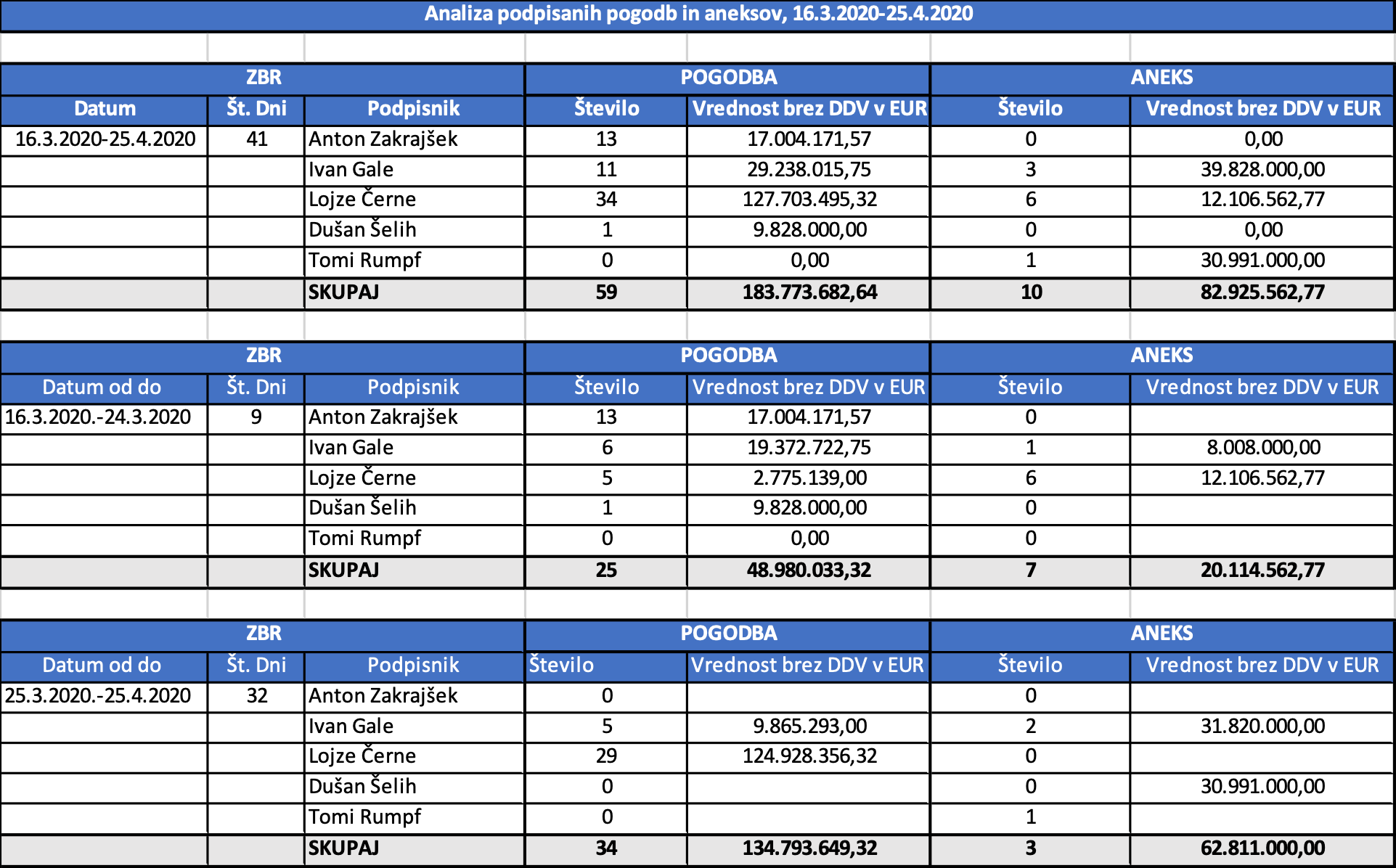 Posebej velja izpostaviti podpise pogodb, pri katerih je Ministrstvo za gospodarski razvoj in tehnologijo zaznalo nepravilnosti. Gre za podpisano pogodbo dne 20. 3. 2020 s podjetjem OECO d.o.o., katere podpisnik je bil Ivan Gale. V pogodbi je bila predvideva nabava 2 milijona troslojnih kirurških mask po ceni 0,35 evra na kos in 1 milijon mask tipa FFP2 po ceni 2,3 EUR na kos. Skupna vrednost pogodbe je znašala 3 milijone evrov (brez DDV). Rok pogodbene dobave je bil 23. 4. 2020. Še pred iztekom predvidenega pogodbenega roka dobave je ZRSBR dne 1. 4. 2020 Ministrstvu za gospodarski razvoj in tehnologijo predlagal sklenitev aneksa k pogodbi, kjer je bilo predlagano povišanje cen in s tem skupne vrednosti iz 3 milijonov evrov (brez DDV) na 4,9 milijona evrov (brez DDV) ter podaljšanje dobavnega roka na  15. 5. 2020. Ministrstvo za gospodarski razvoj in tehnologijo ZRSBR-ju ni izdalo soglasja za sklenitev aneksa.Istega dne, 20. 3. 2020, je ZRSBR sklenil pogodbo s podjetjem MD GLOBAL d.o.o., katere podpisnik je bil Ivan Gale. V pogodbi je bila predvidena dobava 2,8 milijona zaščitnih mask tipa FFP2 v znesku 9.968.000 evrov (brez DDV) po ceni 3,56 evrov na kos. Pogodbeni rok dobave je bil 27. 3. 2020. Na koordinaciji pri ministru za gospodarstvo in tehnološki razvoj Zdravku Počivalšku je bila kljub predlogu ZRSBR, da se podjetju podpiše aneks za podaljšanje roka izpolnitve sprejeta odločitev, da se aneks ne podaljša, saj gre za nezanesljivega pogodbenega partnerja (podjetje je bilo podjetje v preteklosti poznano tudi po prevarah). Poleg tega je znesek pogodbene vrednosti predstavljal večkratnik prometa podjetja iz leta 2018 (to je 1.663.305 evrov). Na podlagi navedenega ni bilo realno pričakovati, da bo podjetje maske dobavilo v podaljšanem roku. Dne 14. 4. 2020 je ZRSBR s podjetjem Sla marketing d.o.o. sklenil pogodbo, katere podpisnik je bil Ivan Gale in sicer za dobavo 2 milijona troslojnih kirurških mask v vrednosti 1,8 milijonov evrov (brez DDV) po ceni 0,90 evrov na kos. ZRSBR je podpisal pogodbo, čeprav je minister za gospodarstvo in tehnološki razvoj Zdravko Počivalšek dne 10. 4. 2020 na redni koordinaciji povedal, da se zadeve v Sloveniji počasi umirjajo in da je k podpisovanju pogodb potrebno pristopiti bolj racionalno. Nenavadno je bilo tudi to, da je dobavitelj na dan podpisa pogodbe že dobavil zaščitno opremo v obsegu 1,4 milijonov zaščitnih mask.Direktor Zavoda Anton Zakrajšek je za čas svoje odsotnosti za vodenje ZRSBR pooblastil Ivana Galeta, ki pa je odgovornost za podpis pogodb prevzel samo v določenih primerih, podpisnik velike večine pogodb pa je bil Lojze Černe. Tabela 9: Skupni pregled naročenih in dobavljenih količin od 13. 3. 2020 do 25. 4. 2020 po veljavnih pogodbah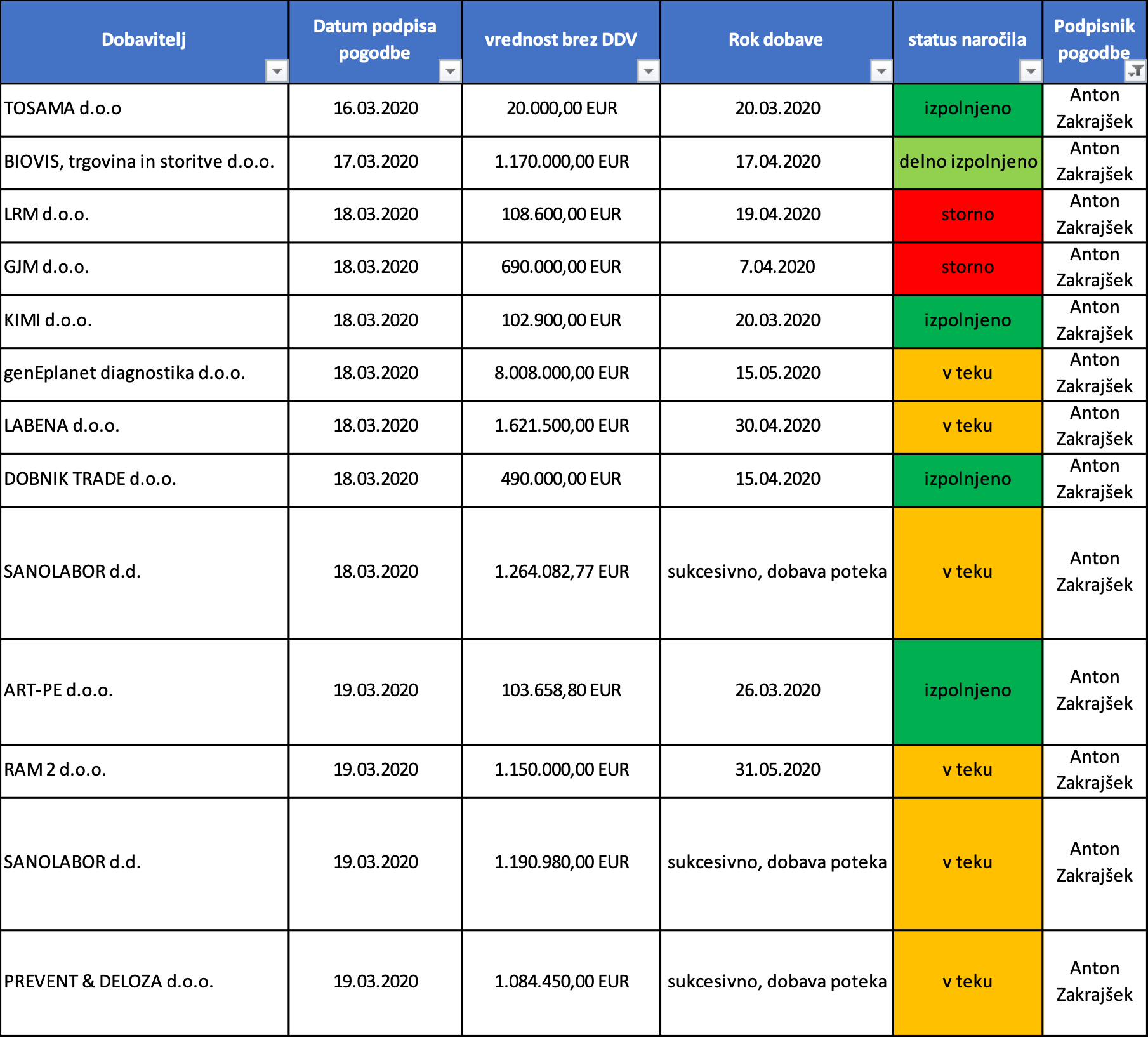 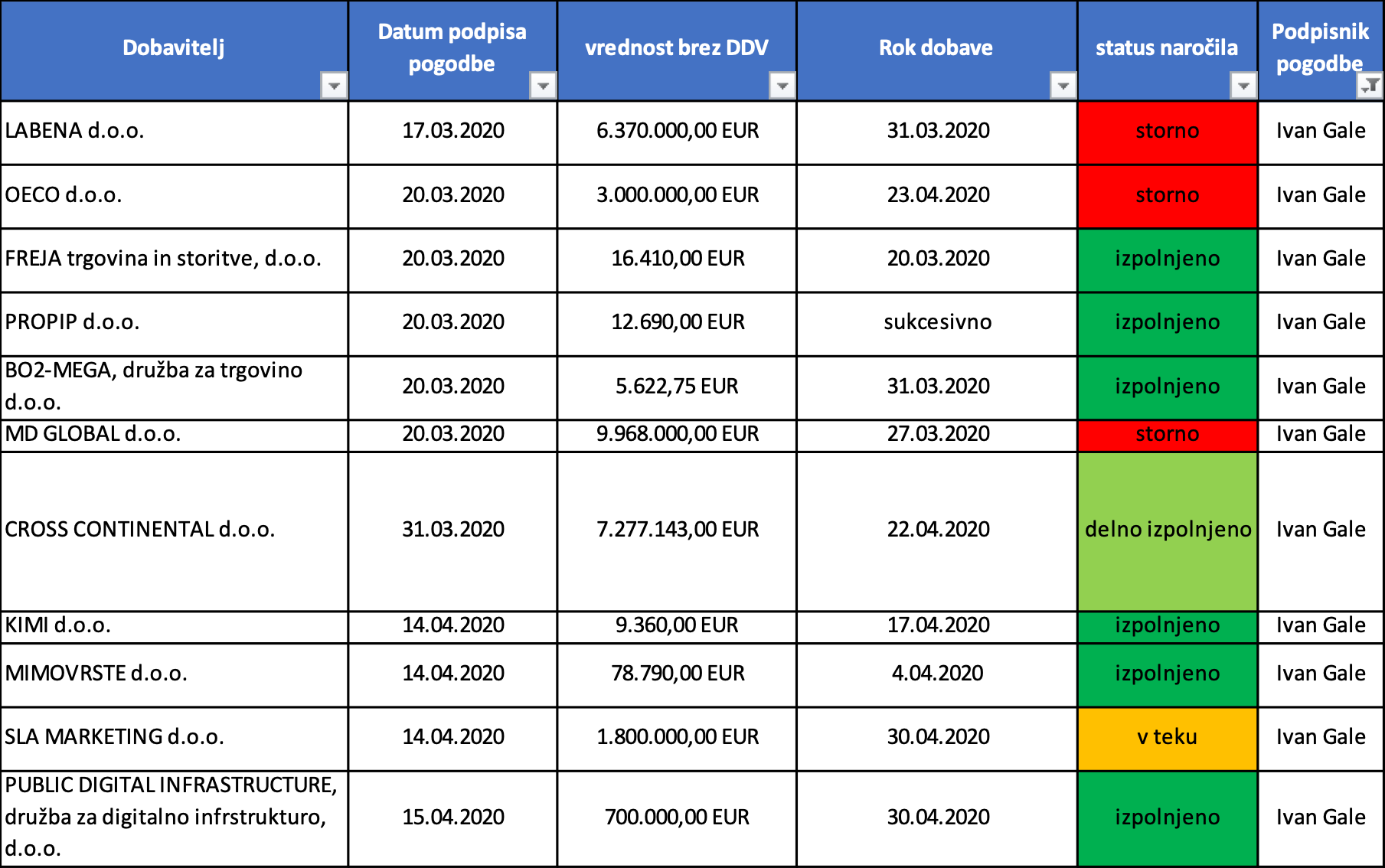 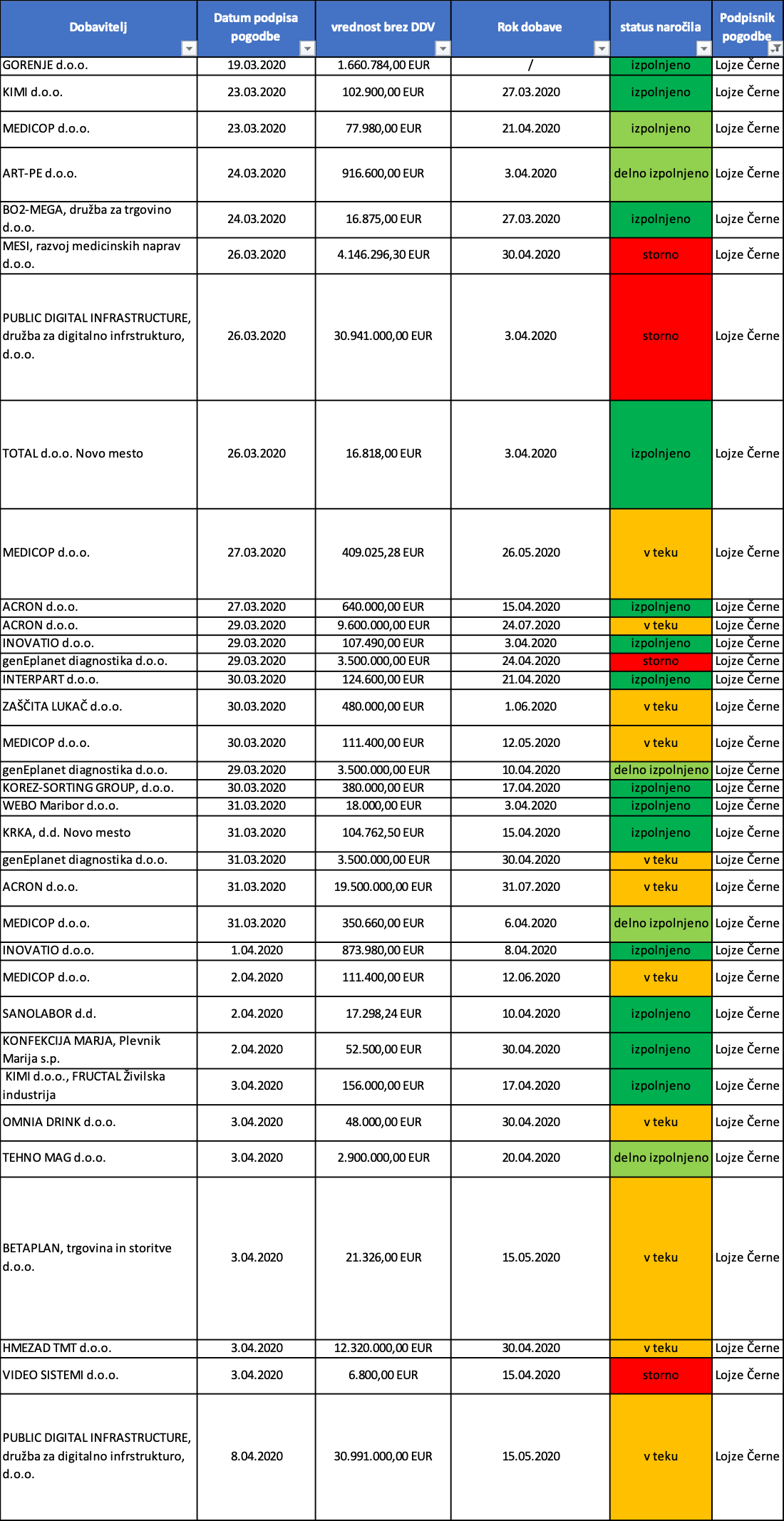 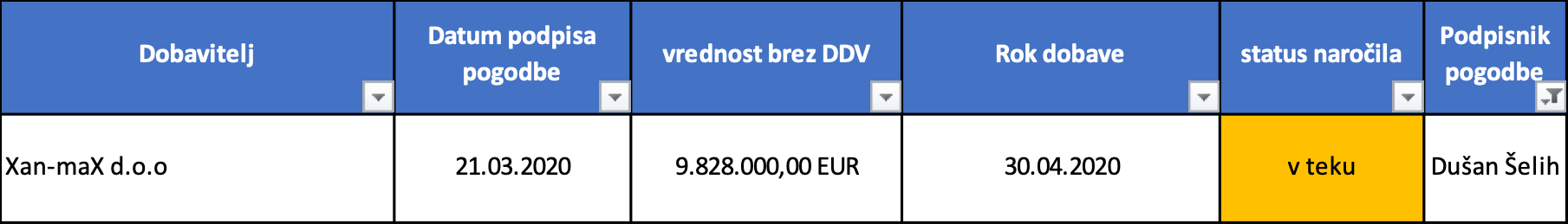 Pregled izvedenih naročil in realiziranih dobav po posameznih dnevih od 16.3.2020 do 25.4.2020Priloga 15 izvedene nabave na dan 10.4.202016.3.2020ZRSBR sklene pogodbe s podjetjem Tosama za dobavo 9.900 kirurških mask, 20.000 bolniških kap in 2.550 prevlek za obutev. Dobav na ta dan ni bilo.Tabela 10: Naročila na dan 16. 3. 202017.3.2020ZRSBR sklene pogodbe z dvema podjetjema (Labena d.o.o. in BIOVIS d.o.o.) za dobavo 3.000.000 troslojnih kirurških mask, 1.000.000 mask FFP3 in 300.000 mask FFP2. Dobav na ta dan ni bilo.Tabela 11: Naročila na dan 17. 3. 202018.3.2020ZRSBR sklene pogodbe s štirimi podjetji (LRM d.o.o., Geneplanet d.o.o., GORENJE, RAM2 d.o.o.) za dobavo 326 ventilatorjev v skupni vrednosti 10.927.384 EUR.Ob pogodbah za dobavo ventilatorjev je bilo na ta dan sklenjenih še pet pogodb s podjetji GJM, Sanolabor, Dobnik trade d.o.o., Labena d.o.o. in Kimi d.o.o. za dobavo 4.500.000 troslojnih kirurških mask, 470.000 mask FFP2, 1.780.460 rokavic, 480 zaščitnih plaščev, 1000 zaščitnih očal in 10.500 kg dezinfekcijskih sredstev. Dobav na ta dan ni bilo.Tabela 12: Naročila na dan 18. 3. 202019.3.2020ZRSBRsklene pogodbe s tremi podjetji (Sanolabor, ART-PE d.o.o. in Prevent&Deloza d.o.o.) za nabavo 2.013.000 troslojnih kirurških mask, 533.000 zaščitnih rokavic, 44.000 zaščitnih plaščev in 75.000 pralnih mask domače proizvodnje. Na ta dan je bila realizirana tudi prva dobava, in sicer je Sanolabor dostavil 413.000 troslojnih kirurških mask.Tabela 13: Naročila na dan 19. 3. 2020Tabela 14: Dobave na dan 19. 3. 202020.3.2020	ZRSBR sklene pogodbe s petimi podjetji (OECO d.o.o., Freja d.o.o., MD GLOBAL, Bo2-Mega d.o.o, Propip d.o.o.) za nabavo 2.018.000 troslojnih kirurških mask, 3.801.350 mask FFP2, 93.000 zaščitnih rokavic, 900 zaščitnih oblek in 900 prevlek za obutev.Na ta dan je bilo dobavljenih 100.000 troslojnih kirurških mask, 1.958.340 rokavic, 392 kombinezonov, 1.000 očal in 10.080 kg dezinfekcijskih sredstev.Tabela 15: Naročila na dan 20. 3. 2020Tabela 16: Dobave na dan 20. 3. 202021.3.2020ZRSBR sklene pogodbo s podjetjem XAN MAX d.o.o. za nabavo 15.000.000 troslojnih kirurških mask, 1.000.000 mask FFP3, 10.000 zaščitnih oblek in 20.000 obraznih ščitov. Dobav na ta dan ni bilo.Tabela 17: Naročila na dan 21. 3. 202022.3.2020Na ta dan ni bilo sklenjenih pogodb, niti ni bilo dobav23.3.2020ZRSBRsklene pogodbe s podjetji Kimi d.o.o. in MEDICOP za nabavo 10.500 kg dezinfekcijskih sredstev in 70 prenosnih kisikovih sistemov. Dobav na ta dan ni bilo.Tabela 18: Naročila na dan 23. 3. 202024.3.2020ZRSBR sklene pogodbe s podjetji ART-PE d.o.o. in Bo2-Mega d.o.o. za nabavo 1.500.000 troslojnih kirurških mask, 3.360.000 rokavic in 250 celoobraznih mask. Dobav na ta dan ni bilo.Tabela 19: Naročila na dan 24. 3. 202025.3.2020Sklenjenih pogodb na ta dan ni bilo.Prevzetih je bilo 525.200 različnih mask in 5.000 kombinezonov, ki jih je donirala Češka Republika in dobavljenih 920 pralnih mask in 3.360.000 rokavic. Tabela 20: Dobave na dan 25. 3. 202026.3.2020ZRSBR sklene pogodbe s podjetji Mesi d.o.o. za nabavo 200 ventilatorjev, PDI d.o.o. in Total d.o.o. za nabavo 2.000.000 troslojnih kirurških mask, 2.000.000 mask FFP2, 1.000.000 mask FFP3, 5.000.000 rokavic, 251.000 zaščitnih plaščev, 253.136 zaščitnih oblek in 400.000 zaščitnih očal. Na ta dan je bilo dobavljenih 2.000 pralnih mask in 51 zaščitnih plaščev s strani Prevent&Deloza d.o.o.. Tabela 21: Naročila na dan 26. 3. 2020Tabela 22: Dobave na dan 26. 3. 202027.3.2020ZRSBR sklene pogodbe s podjetji Acron d.o.o. in Medicop d.o.o. za nabavo 200.000 mask FFP2 in 6 sistemov za zasilno oskrbo z medicinskim kisikom. Dobavljeno je bilo 250 celoobraznih mask, 3.000 pralnih mask, 420 zaščitnih oblek in 200 prevlek za obutev. Tabela 23: Naročila na dan 27. 3. 2020Tabela 24: Dobave na dan 27. 3. 202028.3.2020Na ta dan ni bilo sklenjenih pogodb ali realiziranih dobav.29.3.2020ZRSBR sklene pogodbe s tremi podjetji za nabavo 4.025.000 mask FFP2 , in sicer z Acron d.o.o. za 3.000.000, Geneplanet d.o.o. za 1.000.000 in Inovatio d.o.o. za 25.000. Dobav na ta dan ni bilo.Tabela 25: Naročila na dan 29. 3. 202030.3.2020	ZRSBR sklene pogodb s podjetji Interpart d.o.o. za dobavo 7 ventilatorjev, Zaščita Lukač d.o.o. za nabavo 600.000 mask domače proizvodnje, Korez-Sorting d.o.o. za dobavo 500.000 mask domače proizvodnje in podjetjem Medicop d.o.o. za nabavo 100 prenosnih kisikovih sistemov. Na ta dan je bilo dobavljenih 60.000 mask FFP2 (Acron d.o.o.), 7.000 pralnih mask (Prevent&Deloza d.o.o.) in 20.000 mask domače proizvodnje (Zaščita Lukač d.o.o.). Tabela 26: Naročila na dan 30. 3. 2020Tabela 27: Dobave na dan 30. 3. 202031.3.2020ZRSBR sklene pogodbe s podjetji Medicop d.o.o., Cross Continental d.o.o., WEBO MARIBOR d.o.o., Geneplanet d.o.o., Acron d.o.o. in Krka d.d. za nabavo  4.050.000 troslojnih kirurških mask, 7.053.000 mask FFP2 in 7.225 kg dezinfekcijskih sredstev. Na ta dan je bilo dobavljenih 83.300 različnih zaščitnih mask. Prevzeta je bila donacija podjetja HISENSE in podjetja MEDIC-UM STORE d.o.o.. Tabela 28: Naročila na dan 31. 3. 2020Tabela 29: Dobave na dan 31. 3. 20201.4.2020ZRSBR sklene pogodbo s podjetjem Inovatio d.o.o. za dobavo 200.000 mask FFP2 v vrednosti 873.980 EUR. Na ta dan je bilo dobavljenih 46 ventilatorjev s strani podjetja GORENJE, 60.200 različnih zaščitnih mask domače proizvodnje, 12.000 drugih zaščitnih mask, 7.230 kg dezinfekcijskih sredstev in 3.136 zaščitnih oblačil. Poleg tega je bila prevzeta tudi donacija 10.000 zaščitnih oblačil podjetja MEDIC-UM STORE d.o.o. Tabela 30: Naročila na dan 1. 4. 2020Tabela 31: Dobave na dan 1. 4. 20202.4.2020 ZRSBR sklene pogodbe s podjetji Konfekcija MARJA za dobavo 75.000 mask domače proizvodnje, Sanolabor za dobavo 29.000 rokavic in Medicop d.o.o. za dobavo 100 prenosnih kisikovih sistemov. Na ta dan je bilo dobavljenih 55.500 različnih zaščitnih mask domače proizvodnje in 69.480 drugih zaščitnih mask. Prevzeta je bila tudi donacija 3.000 kg dezinfekcijskih sredstev. Tabela 32: Naročila na dan 2. 4. 2020Tabela 33: Dobave na dan 2. 4. 20203.4.2020	ZRSBR sklene pogodbe s podjetji OMNIA DRINK d.o.o. za dobavo 80.000 troslojnih kirurških mask, Techno Mag za dobavo 1.000.000 mask FFP2. HMEZAD TMT za dobavo 22.000.000 mask za splošno uporabo, FRUCTAL/KIMI za dobavo 20.000 kg dezinfekcijskih sredstev, Betaplan d.o.o. za dobavo laringoskopa in VIDEO SISTEMI d.o.o. za dobavo 100 termometrov. Na ta dan je bilo dobavljenih 174.000 mask FFP2, 1.050.000 kirurških troslojnih mask, 56.900 različnih zaščitnih mask domače proizvodnje, 370 zavojev rokavic, 240 kombinezonov, 550 zaščit za čevlje 70 prenosnih kisikovih sistemov ter 310 opreacijskih plaščev. Prevzeta je bila donacija podjetja HISENSE. Tabela 34: Naročila na dan 3. 4. 2020Tabela 35: Dobave na dan 3. 4. 20204.4.2020Na ta dan ni bilo sklenjenih novih pogodb. Dobavljenih pa je bilo 336.000 troslojnih kirurških mask in 10.800 zaščitnih plaščev s strani podjetja SANOLABOR. Tabela 36: Dobave na dan 4. 4. 20205.4.2020Na ta dan ni bilo sklenjenih novih pogodb. Dobavljenih je bilo 75.000 mask FFP2 podjetja Inovatio d.o.o..Tabela 37: Dobave na dan 5. 4. 20206.4.2020Na ta dan ni bilo sklenjenih novih pogodb. Dobavljenih je bilo 11.000 mask FFP2 podjetja Medicop d.o.o., 129.600 različnih zaščitnih mask domače proizvodnje in 22 ventilatorjev podjetja Geneplanet. Tabela 38: Dobave na dan 6. 4. 20207.4.2020Na ta dan ni bilo sklenjenih novih pogodb. Dobavljenih je bilo 123.000 mask FFP2 s strani podjetij Inovatio d.o.o. in BIOVIS d.o.o., 63.000 različnih zaščitnih mask domače proizvodnje, 15.015 kg dezinfekcijskih sredstev, 9.000 zaščitnih plaščev in 495 operacijskih plaščev. Prevzeta je bila donacija podjetja ALIBABA. Tabela 39: Dobave na dan 7. 4. 20208.4.2020ZRSBR sklene pogodbo s podjetjem PDI d.o.o. za dobavo 2.000.000 troslojnih kirurških mask, 2.000.000 mask FFP2, 1.000.000 mask FFP3, 5.000.000 rokavic, 500.000 zaščitnih oblek in 400.000 zaščitnih očal. Gre za novo pogodbo s podjetjem PDI d.o.o., saj je prejšnja pogodba prenehala veljati zaradi izteka roka dobave. Dogovorjene količine in cena blaga se niso spreminjale. Na ta dan je bilo dobavljenih 480.000 kirurških troslojnih mask, 80.580 različnih zaščitnih mask domače proizvodnje in 18.400 kosov dezinfekcijskih sredstev. Poleg tega je bila na ta dan prevzeta donacija 280 termometrov podjetja TELEMACH. Tabela 40: Naročila na dan 8. 4. 2020Tabela 41: Dobave na dan 8. 4. 20209.4.2020Na ta dan ni bilo sklenjenih novih pogodb.Dobavljenih je bilo 4.000 mask FFP2 s strani podjetja BIOVIS d.o.o., 107.000 različnih zaščitnih mask domače proizvodnje, 240 kombinezonov in 150 zaščit za čevlje. Poleg navedenih dobav je bila prevzeta tudi donacija 18.000 troslojnih kirurških mask podjetja TELEMACH. Tabela 42: Dobave na dan 9. 4. 202010.4.2020Na ta dan ni bilo sklenjenih novih pogodb. S strani podjetja PDI d.o.o. je bilo dobavljenih 1.095.000 mask FFP2, 1.622.000 rokavic in 15.660 zaščitnih uniform. Poleg tega je na ta dan podjetje Interpart d.o.o. dostavilo 7 ventilatorjev, prevzetih pa je bilo tudi  85.000 različnih zaščitnih mask domače proizvodnje. Tabela 43: Dobave na dan 10. 4. 202011.4.2020Na ta dan ni bilo sklenjenih novih pogodb, prav tako ni bilo dobav na podlagi sklenjenih pogodb. Prevzeta je bila kitajska donacija mask, zaščitnih oblek, termometrov, očal in rokavic. Tabela 44: Dobave na dan 11. 4. 202012.4.2020Tega dne ni bilo sklenjenih novih pogodb, prav tako ni bilo dobav na podlagi sklenjenih pogodb.13.4.2020Tega dne ni bilo sklenjenih novih pogodb, prav tako ni bilo dobav na podlagi sklenjenih pogodb.14.4.2020ZRSBR je sklenil pogodbe s podjetji Sla marketing d.o.o. za dobavo 2.000.000 troslojnih kirurških mask, MIMOVRSTE za dobavo 19.500 mask FFP2 in podjetjem Kimi d.o.o. za dobavo 1.200 kg dezinfekcijskih sredstev. Na ta dan je bilo s strani podjetja PDI d.o.o. dobavljenih 297.500 troslojnih kirurških mask, 373.000 rokavic, 89.100 zaščitnih očal, 12.280 zaščitnih oblek in 14.310 zaščitnih uniform. Prevzetih je bilo 1.400.000 troslojnih kirurških mask podjetja Sla marketing d.o.o. 121.000 različnih zaščitnih mask domače proizvodnje in 270.200 mask KN95 (FFP2). Tabela 45: Naročila na dan 14. 4. 2020Tabela 46: Dobave na dan 14. 4. 202015.4.2020ZRSBR sklene pogodbo s podjetjem PDI d.o.o. za dobavo 1.400.000 troslojnih kirurških mask. Na ta dan je bilo dobavljenih 28 ventilatorjev podjetja Geneplanet d.o.o., 73.800 različnih zaščitnih mask domače proizvodnje, 2.130 operacijskih plaščev in 12.000 litrov dezinfekcijskih sredstev. Tabela 47: Naročila na dan 15. 4. 2020Tabela 48: Dobave na dan 15. 4. 202016.4.2020Na ta dan ni bilo sklenjenih novih pogodb. S strani podjetja PDI d.o.o. je bilo dobavljenih 61.860 zaščitnih uniform in 10.800 zaščitnih očal.Dobavljenih je bilo tudi 1.182.670 mask FFP2, 2.000.000 troslojnih kirurških mask in 1.000.000 mask za splošno uporabo različnih dobaviteljev. Poleg tega je bilo na ta dan prevzetih 30.000 zaščitnih mask domače proizvodnje podjetja Zaščita Lukač d.o.o. in prevzeta donacija 100 zaščitnih očal. Tabela 49: Dobave na dan 16. 4. 202017.4.2020Na ta dan ni bilo sklenjenih novih pogodb. Dobavljenih je bilo 30.000 zaščitnih mask domače proizvodnje podjetja Zaščita Lukač d.o.o..Na ta dan so bile prevzete donacije podjetij HUAWEI, United group B. V. in Medicum. Tabela 50: Dobave na dan 17. 4. 202018.4.2020Na ta dan ni bilo sklenjenih novih pogodb, prav tako ni bilo dobav na podlagi sklenjenih pogodb. 19.4.2020Na ta dan ni bilo sklenjenih novih pogodb, prav tako ni bilo dobav na podlagi sklenjenih pogodb. 20.4.2020 Na ta dan ni bilo sklenjenih novih pogodb. Dobavljenih je bilo tudi 429.780 mask FFP2 (Acron d.o.o., Cross Continental d.o.o.) in 2.500.000 troslojnih kirurških mask dobavitelja Cross Continental d.o.o. Prevzetih je bilo 36.000 zaščitnih mask domače proizvodnje podjetja Konfekcija MARJA. Tabela 51: Dobave na dan 20. 4. 202021.4.2020 Na ta dan ni bilo sklenjenih novih pogodb. Podjetje PDI d.o.o. je dobavilo 2.000.000 troslojnih kirurških mask, 9.720 zaščitnih uniform in 61.650 zaščitnih očal. Tabela 52: Dobave na dan 21. 4. 202022.4.2020Na ta dan ni bilo sklenjenih novih pogodb. Podjetje Geneplanet d.o.o. je dobavil 10 ventilatorjev, Acron d.o.o. je dobavil 126.000 mask FFP2, s strani Prevent&Deloza d.o.o pa je bilo dostavljenih 2.300 plaščev. Tabela 53: Dobave na dan 22. 4. 202023.4.2020Na ta dan ni bilo sklenjenih novih pogodb. S strani podjetja PDI d.o.o. je bilo dobavljenih 43.800 zaščitnih uniform in 38.130 zaščitnih očal. Podjetje HMEZAD pa je ta dan dobavilo 1.000.000 mask za splošno uporabo.Tabela 54: Dobave na dan 23. 4. 202024.4.2020Na ta dan ni bilo sklenjenih novih pogodb, prav tako ni bilo dobav na podlagi sklenjenih pogodb. 25.4.2020Na ta dan ni bilo sklenjenih novih pogodb. S strani podjetja PDI d.o.o. je bilo dobavljenih 6.200 zaščitnih uniform in 180.960 zaščitnih očal. Podjetje Cross Continental d.o.o. pa je ta dan dobavilo 1.000.000 troslojnih kirurških mask . Tabela 55: Dobave na dan 25. 4. 2020Po oceni ministrstva za gospodarski razvoj in tehnologijo in vlade RS je bilo delo, kljub težkim razmeram, ki so posledica izrednih razmer na trgih ter praznih skladišč ob izbruhu epidemije COVID-19, v obdobju od 14. marca do 25. aprila 2020 dobro opravljeno, saj je Slovenija uspela v najtežjih časih zagotoviti zadostno število nujne zaščitne opreme.Splošnega stanja ob razglasitvi epidemije, ki je bilo v sredini marca 2020, ko je naša država nujno potrebovala raznovrstno zaščitno opremo, ne moremo primerjati s stanjem v katerem smo sedaj. V sredini aprila 2020, ko je država uspela zagotoviti redne dobave zaščitne opreme, je Ministrstvo za gospodarski razvoj in tehnologijo ocenilo, da so se na podlagi sukcesivnih dobav razmere na področju dobav zaščitne opreme stabilizirale do te mere, da razmere niso več kritične. Iz tega razloga Ministrstvo za gospodarski razvoj in tehnologijo tudi ocenjuje, da dobave zaščitne opreme v skladu s 46. členom Zakona o javnem naročanju, kjer se postopek nabave izvaja s pogajanji brez predhodne objave, niso več potrebne.Ministrstvo za gospodarski razvoj in tehnologijo bo z namenom spoštovanja načel zakonitosti, preglednosti, učinkovitosti in gospodarnosti okrepilo nadzor nad ZRSBR in izvedlo tudi notranjo revizijo postopkov ZRSBR.V tem času je Ministrstvo za gospodarski razvoj in tehnologijo naredilo pomemben premik pri samooskrbi in zagotovitvi zaščitnih sredstev iz domačih proizvodnih virov, kar je zaradi trenutnih razmer na globalnem trgu, logistično okrnjenih poti in nezanesljivih dobav, izredno pomembno.  S tem se bomo izognili odvisnosti od tujih proizvajalcev in nepotrebnim logističnim zapletom.Aktivnosti Uprave RS za zaščito in reševanjeV Upravi Republike Slovenije za zaščito in reševanje (URSZR) so bili, po pojavu virusa SARS-CoV-2 na Kitajskem predvsem pa v Italiji, izvedeni naslednji ukrepi:pregled Državnega načrt zaščite in reševanja ob pojavu epidemije oziroma pandemije pri ljudeh (št. 84200-1/2016/5 z dne 11. 2. 2016), (Priloga 16, 17, 18)pregled zalog zaščitne in druge opreme v Državnih rezervah materialnih sredstev,sestanek vodij izpostav Uprave Republike Slovenije za zaščito in reševanje (IURSZR) in poveljnikov Civilne zaščite (CZ) regij, predstavnikov občin in humanitarnih organizacij zaradi seznanitve s stanjem priprav za zajezitev širjenja virusa SARS-CoV-2 in izvajanjem priporočil strokovnih služb za zaposlene in strukture CZ (26. 2. 2020), pripravljeni so bili razporedi za delo v Regijskih centrih za obveščanje (ReCO) vključno z mešanimi izmenami (sosednji ReCO), kot priprava na morebiten izpad kadra zaradi okužbe, prepovedjo obiskov ReCO (26. 2. 2020),izdelava pregleda nujnih nalog URSZR in nalog, ki se lahko izvajajo v zmanjšanem obsegu (25. 2. 2020) ter priprava dokument Organizacija in naloge URSZR ob pojavu virusa SARS-CoV-2 (2. 3. 2020), odpoved vseh ne nujnih službenih poti (26. 2. 2020),imenovanje delovne skupine za spremljanje stanja, spremljanje izvedenih ukrepov Ministrstva za zdravje, spremljanje priporočil WHO, predlaganje aktivnosti in koordinacijo izdaje sredstev iz Državnem logističnem centeru Roje (DLC Roje) (28. 2. 2020),organiziranje in skupaj z NIJZ izvedba sestanka z gasilskimi enotami širšega pomena (v nadaljevanju: GEŠP), na katerem so bili prisotni seznanjeni z informacijami o virusu SARS-CoV-2, Navodilom za gasilce in zaščitnimi ukrepi; sledila je delitev zaščitnih sredstev za GEŠP (3. 3. 2020),izvedba prevozov zabojnikov iz Pokljuke za opremljanje vstopnih točk COVID-19 (od 
4. 3. 2020) inodredba o pripravljenosti na domu in delo od doma za JU URSZR (7. 3. 2020).Predstavniki URSZR so: sodelovali na sestankih (6. in 10. 2. 2020) v Koordinacijski skupini za obvladovanje nalezljivih bolezni v zdravstvu (koordinacijska skupina je bila ustanovljena 27. 1. 2020),sodelovali pri pripravi informacije za Vlado RS v zvezi s pojavom virusa SARS-CoV-2 in uporabo splošnih in posebnih ukrepov iz Zakona o nalezljivih boleznih (18. 2. 2020),sodelovali pri organizaciji zbiranja in izvedli (20. 2. 2020) prevoz zaščitnih mask za Kitajsko na Dunaj,v sodelovanju z Nacionalnim inštitutom za javno zdravje pripravili Navodila za gasilce (25. 2. 2020),pomagali Ministrstvu za zdravje pri pripravi ocene ogroženosti in načrta ukrepanja (27. 2. 2020),skupaj z Ministrstvom za javno upravo sodelovali na sestanku z občinami na Ministrstvu za zdravje (28. 2. 2020) insodelovali na seji Štaba Civilne zaščite Republike Slovenije (CZ RS) (3. 3. 2020).V zvezi z ukrepanjem ob pojavu virusa SARS-CoV-2 in za preprečevanje širjenja bolezni 
COVID-19 je poveljnik CZ RS izdal Sklep o aktiviranju Državnega načrta zaščite in reševanja ob pojavu nalezljivih bolezni pri ljudeh, številka 166-1/2020-84 z dne 13. 2. 2020. S tem so bili zagotovljeni pogoji za aktiviranje vseh tistih sil za zaščito, reševanje in pomoč na lokalni, regijski in državni ravni, ki lahko pripomorejo k preprečevanju oziroma zmanjšanju širjenja COVID-19.URSZR je z vsemi notranje organizacijskimi enotami vključena v aktivnosti za podporo poveljniku CZ RS oziroma pri vodenju in koordinaciji aktivnosti na regijski in lokalni ravni za preprečevanje širjenja nalezljive bolezni COVID-19, in sicer zagotavljanje delovanja službe za podporo štabu CZ RS, delovanje Državnega logističnega centra Roje in priprava ocene potreb po ZS.Službo za podporo Štaba CZ RS je s sklepom imenoval generalni direktor URSZR in deluje od 13. 3. 2020, sprva v prostorih URSZR na Vojkovi cesti 61, v Ljubljani, in nato v Izobraževalnem centru za zaščito in reševanje na Igu. V okviru službe so oblikovane tri (3) ekipe (po sedem (7) javnih uslužbencev URSZR), ki se izmenjujejo na tri (3) dni. Sprememba lokacije je bila nujna zaradi zagotavljanja varnostnega protokola za preprečitev okužbe z virusom SARS-CoV-2.Služba je strokovna in administrativna podpora poveljniku CZ RS, Štabu CZ RS in URSZR ter ima stalni stik in neposredne povezave z vsemi ključnimi deležniki v odzivanju na COVID-19.Služba za podporo Štabu CZ RS je namenjena spremljanju in izvajanju nujnih aktivnosti, in sicer:zbiranje potreb po zaščitnih sredstvih zdravstva in domov za starostnike (priprava zahtevkov po razdelilniku, ki ga pripravi MZ), organizacij za oskrbo na domu (preko MDDSZ in MZ),  sil ZRP, občin, ministrstev in državnih organov, kritično infrastrukturo (preko DOZ MO);spremljanje situacije na področju ukrepanja proti širitvi okužbe oziroma bolezni v RS in svetu;izdelava analiz in poročil o aktivnostih sil za zaščito, reševanje in pomoč (ZRP), zagotavljanje opreme za delovanje pripadnikov sil (RKS, GEŠP, pripadniki CZ);spremljanje in obdelava elektronske pošte naslovljene na poveljnika in štab CZ RS ter službo za podporo;sprejem klicev v zvezi s koordinacijo in izvajanjem aktivnosti (klici posameznikov, organizacij, predstavniki državnih organov, občin);redna koordinacija  in usklajevanja prek telefona in e-pošte z Nacionalnega centra za krizno upravljanje (NCKU),  Info centrom, operativnim štabom GPU, NIJZ, MZ, regijskimi štabi CZ in DLC Roje;priprava sklepov, odredb, usmeritev in navodil poveljnika CZ RS;koordinacija nalog z nosilci področij v URSZR (nastanitve, donacije in potrebe, oskrba ranljivih, prevozi, mednarodno sodelovanje, zaščitna sredstva);zbiranje in urejanje kontaktih podatkov ministrstev in organov v sestavi, županov in občinskih poveljnikov CZ, sosednjih držav in mednarodnih organizacij;priprava pregleda razpoložljivosti kadrov FURS za pomoč pri dostavi opreme, veteranskih organizacij, prostovoljcev CZ,priprava oz. pridobitev pojasnil pristojnih služb v zvezi izvajanja ukrepov in obrazložitve posameznih določil v odlokih, priprava izhodišč,  navodil in pojasnil za regijske in občinske štabe CZ,priprava in koordinacija predlogov rešitev za odziv regijskega in lokalnega nivoja ob različnih dogodkih,vodenje delovodnika o aktivnostih štaba CZ RS, službe za podporo, regijskih štabov in ostalih služb v sistemu zaščite in reševanja;izdelava dnevnega poročila o zahtevkih za izdajo opreme in pošiljanje listi prejemnikov;obdelava poročil izpostav URSZR in sodelujočih sil ZRP, priprava dnevnega poročila o aktivnostih ZRP (v prvih dneh odziva tudi vseh ministrstev, ki so se odzvali) ter pošiljanje poročila listi prejemnikov, priprava povzetka dnevnega poročila za poročilo Centra za obveščanje RS (CORS) in NCKU;vodenje evidence zahtevkov za opremo v excel preglednici ter aplikaciji Razdelilnik, aktivno sodelovanje pri razvoju preglednic in aplikacije, analitske obdelave podatkov o prejeti in izdani opremi, optimizacija izraženih potreb po osebni varovalni opremi (OVO) s strani ministrstev in izpostav URSZR,razporejanje pogodbenih pripadnikov CZ, koordinacija z vodstvi sil ZRP in nevladnih organizacij (RKS, taborniki, skavti, Karitas, filantropija, gasilci).Delovanje Državnega logističnega centra RojeDržavni logistični center Roje je primarno namenjen skladiščenju državnih rezerv materialnih sredstev, zaščitne in reševalne opreme ter specialne namenske reševalne in zaščitne opreme za državne sile za zaščito, reševanje in pomoč.DLC Roje je tako v dani situaciji (COVID-19) iz centralnega skladišča zaščitne in reševalne opreme postal osrednji logistično-distribucijski center za zaščitna sredstva v državi. Pri tem je treba opozoriti, da tako skladiščne kapacitete, infrastruktura, informacijska podpora in kadrovski viri niso bili niti zadostni niti pripravljeni na takšen obseg in način delovanja. Izpostaviti je treba predvsem pomanjkanje strokovno tehničnega kadra na področju logistike, ki se je v teh razmerah pokazalo za ključen izziv URSZR. V delo DLC Roje so bili tako poleg pogodbenih pripadnikov CZ že 18. marca 2020 vključeni razpoložljivi sodelavci ICZR ter od 8. aprila 2020 še dodatni kadrovski viri iz Direktorata za logistiko Ministrstva za obrambo, za pomoč pri izvajanju količinskih prevzemov ZS ter označevanju zunanje embalaže z oznakami dobav.Zaradi izjemno velikih količin, tako številčno kot volumsko, je bilo treba zagotoviti dodatne skladiščne kapacitete, in sicer je bil dne 17. 4. 2020 postavljen nov skladiščni šotor dimenzij 
20m x 35m.V Prilogi 19 in 20 je pregled stanja DLC-Roje po datumih in izdani zaščitni opremi po kategorijah upravičencev.Ocena potrebV zvezi s pripravo ocene potreb po zaščitnih sredstvih (ZS) v državi so bile pripravljene Usmeritve za pripravo ocene potreb zaščitne opreme (Usmeritve) (Priloga 21), ki so jih dne 18. 3. 2020 pripravili Ministrstvo za zdravje, Nacionalni inštitut za javno zdravje, Univerzitetni klinični center Ljubljana in URSZR. Hkrati je bil pripravljen tudi seznam upravičencev, torej vsi subjekti, ki opravljajo/izvajajo nujne službe za delovanje države. Namen seznama upravičencev do zaščitnih sredstev je, da se na državni/regijski/lokalni ravni poenoti izhodišča in nato tudi upravičenost posameznih subjektov do ZS. Skupna ocena potreb po ZS je bila pripravljena na podlagi prispevkov Ministrstva za zdravje (za zdravstveno dejavnost na primarni ravni), izpostav URSZR (za občine), Ministrstva za obrambo (za kritično infrastrukturo), URSZR (za sile za zaščito, reševanje in pomoč) in državnih organov. (Priloge 22, 23, 24, 25, 26)Državna ocena po ZS vsebuje potrebe na dan, mesec, tri mesece, pet mesecev in šest mesecev je Priloga 27.Organizacija sprejema in delitev zaščitnih sredstev iz DLC RojeV DLC Roje so, v obdobju po pojavu virusa SARS-CoV-2 izvajali naloge, ki so neposredno povezane z ukrepanjem za preprečevanje širjenja bolezni COVID-19, in sicer:Prevoze in postavitve bivalnih zabojnikov: do 13. marca je bilo prepeljanih in postavljenih 36 bivalnih kontejnerjev za vstopne točke COVID-19, pozneje še za Policijo, nekatere domove starejših občanov, splošne bolnišnice in zdravstvene domove, tako da je bilo skupaj izdanih 83 zabojnikov (zadnji 24. 4. 2020). Razdeljevanje ZS iz državnih rezerv materialnih sredstev (25. 2. 2020) za sile za zaščito, reševanje in pomoč, npr. gasilskim enotam širšega, Gorski reševalni zvezi Slovenije in Rdečemu križu Slovenije, ter, po občutnejšem poslabšanju stanja v sosednji Italiji, Izpostavam URSZR Koper, Nova Gorica in Kranj, ki mejijo na Italijo.V DLC Roje so, na podlagi sklepa Vlade RS z dne 14. 3. 2020 (št. 30400-3/2020/2), od Zavoda Republike Slovenije za blagovne rezerve prevzeli ZS iz blagovnih rezerv ter v nadaljevanju začeli s prevzemom (dobave in donacije) ZS od ZRSBR, evidentiranjem in skladiščenjem ZS, izdajanjem oziroma razdeljevanjem ZS, distribucijo in dostavo ZS, prevozi in postavitvijo opreme (npr. zabojnikov) ter druge logistične storitve. V navedene aktivnosti so poleg URSZR vključeni ZRSBR, Finančna uprava Republike Slovenije (prevozi), Slovenska vojska in Direktorat za logistiko Ministrstva za obrambo. Izdelan je bil (19. 3. 2020) organigram procesa zbiranja potreb, nabave in delitve opreme.Prevzem in sledljivost ZSPrevzem ZS se izvaja v DLC Roje in vključuje količinski prevzem ZS od ZRSBR, označevanje ZS in evidentiranje ZS. Pred količinskim prevzemom ZS v DLC Roje od ZRSBR, ZRSBR opravi količinski in kakovostni prevzem od dobavitelja (velja tudi za donacije). Ta prevzem lahko ZRSBR izvede tudi v DLC Roje, pri tem pa lahko sodeluje od njih pooblaščena inštitucija.Zapisnik o kontroli kakovosti proizvodov s priloženimi dokazili o zagotavljanju istovrstnosti in ustreznosti ZS, ki ga kot prilogo k dobavnici priloži ZRSBR, je pogoj za prevzem ZS v DLC Roje in predstavlja podlago za količinski prevzem ZS, označevanje ZS in evidentiranje ZS v aplikaciji za vodenje evidence o ZS (ustrezen naziv ZS in kategorijo stopnje zaščite osebne varovalne opreme) s strani DLC Roje.Sprejem ZS v DLC se izvaja na podlagi dobavnice ZRSBR z izvedbo količinskega prevzema. Osnovni dokument za sprejem ZS v DLC Roje je Prevzemnica, ki obsega naslednje podatke:subjekt, ki predaja ZS (ZRSBR), subjekt, ki sprejema ZS (URSZR, DLC Roje), številko dobavnice ZRSBR, naziv ZS,oznako kategorije ZS, količino ZS in enoto mere, priloge (označiti npr. Dobavnica, Zapisnik o kontroli kakovosti proizvodov…) termorebitne zaznamke in ugotovitve.Količinski prevzem ZS je zaključen, ko je izpolnjena Prevzemnico obojestransko podpisana in so ji priložene obvezne priloge. Obvezne priloge k Prevzemnici so: Dobavnica ZRSBR, Zapisnik o kontroli kakovosti proizvodov, Dobavnica dobavitelja ZS ZRSBR. Sledi skladiščenje prevzetih ZS. Zaradi sledljivosti ZS se zagotovi označitev zunanje embalaže ZS z oznako dobavnice ZRSBR, ki je prav tako vpisana v izdajnico končnega prejemnika. V DLC Roje se vsakokratno, pred količinskim vnosom iz prevzemnega zapisnika ZRSBR v evidence DLC Roje, ponovno prešteje stanje vstopnih količin.Težavo povzročajo tudi odstopanja kvalitete zaščitne opreme od deklarirane zaščite, ki jih ugotavljajo predstavniki Ministrstva za zdravje ob ogledu prejetih ZS v DLC Roje, od navedb v prejeti prevzemni dokumentaciji ZRSBR ter reklamacije s strani končnih uporabnikov. O navedenem je bil ZRSBR z dopisom obveščen dne 18. 4. 2020.Vodenje evidence ZSRazvita in implementirana je bila aplikativna rešitev za vodenje evidence ZS (»Razdelilnik«), evidenca je bila sicer vodena v obliki preglednic. Razvoj spletne aplikacije se je pričel 20. marca 2020, sama aplikacija je bila v operativno uporabo uvedena dne 1. aprila 2020 (od 25. 3. 2020 testno). Aplikacija omogoča različnim deležnikom procesa enostavno evidenco prejemov s strani ZRSBR in izdajo zaščitnih sredstev organizacijam oz. končnim upravičencem. V aplikaciji se ob vnosu potreb s strani zdravstva in ostalih, ki jih vpisuje Podpora štabu CZ RS, vodi razpoložljiva zaloga sredstev, ki je še na voljo za delitev, ob upoštevanju vseh potrjenih potreb v različnih statusih, da je proces čim bolj avtomatiziran. Spletna aplikacija se je sproti dograjevala, predvsem zaradi omogočanje dodatnih izpisov. Trenutno omogoča izpise sprejemov in rezerviranih izdaj po kategoriji zaščitnih sredstev v datumskih obdobjih, kumulativo po vrsti upravičencev - zdravstvo, državni organi, sile ZRP, kritična infrastruktura, izpostave URSZR ter druge organizacije. Omogoča tudi poizvedbe po prometu točno določenega sredstva, kot tudi izpise dejansko izdanih sredstev na določeni dan iz DLC Roje.Ne glede na uvedbo aplikacije se še vedno sooča z zagotavljanjem korektnih podatkov, saj so vhodni podatki pogosto neustrezni. Tako npr. izstopa evidentiranje prejetih količine na podlagi deklariranih nazivov (stopnja zaščite), v fazi izdajanja pa se na podlagi reklamacij končnih uporabnikov ta sredstva preknjižujejo v nazive, ki ustrezajo praviloma nižji stopnji zaščite. Za prevzeme in izdajo, ki so zavedeni kot »izravnava skladišča« tako ne gre za dejanske prevzeme in izdaje, temveč za inventurno usklajevanje količin, ki med prevzemi/izdajami niso bile ustrezno zavedene in so se morale ustrezno prekategorizirati. Prihaja tudi do podvojenih vpisov organizacij (različni viri, sopomenke), ki se jih prečiščuje.Delitev ZSDelitev ZS upravičencem oziroma končnim uporabnikom (zdravstvena dejavnost, domovi starostnikov, oskrba starostnikov in ranljivih na domu,  dejavnost v socialno varstvenih zavodih, državni organi, sile za ZRP, kritična infrastruktura) poteka v DLC Roje in v Regijskih logističnih centrih URSZR (občine). Na podlagi Usmeritev za pripravo ocene potreb zaščitne opreme in zbranih potreb je bilo na operativnem sestanku, dne 23. 3. 2020 v DLC Roje, med Ministrstvom za zdravje in URSZR dogovorjeno razmerje delitve ZS. Sprejeto jo bilo izhodišče, da so ZS najvišje stopnje zaščite (maske FFP3, IIR kirurške, kombinezoni višje stopnje, vodotesna očala) namenjena le zdravstvu, za ostale subjekte je pred delitvijo te opreme potrebno soglasje MZ. Ostala oprema (maske FFP2, kirurške maske, latex rokavice,  razkužila) se delijo v razmerju 70% zdravstvo in 30% ostali uporabniki.Sam postopek delitve ZS se za subjekte s področja zdravstva in DSO se začne s poslano potrebo (zahtevek) upravičenca koordinatorju za zdravstvo na Ministrstvu za zdravje. Sledi pregled stanja zalog ZS v DLC Roje (evidenca v preglednici in aplikaciji) in analiza stanja okužb z virusom po posameznih območjih in ustanovah. Na podlagi teh podatkov se določijo prioritete za delitev, potrjen in v določenih primerih korigiran zahtevek oziroma razdelilnik (možna je korekcija zaradi nizkih zalog) se posreduje Službi za podporo CZ RS do 17. ure. V Službi za podporo CZ RS razdelilnik zdravstva (potrjene zahtevke po upravičencih) in razdelilnik za ostale uporabnike (tega po podobnem postopku in na podlagi potrditve Poveljnika CZ RS oziroma vodstva URSZR  pripravijo v Službi za podporo štabu CZ RS) prenesejo v aplikacijo za vodenje evidence ZS. V DLC Roje iz izdelanih zahtevkov pripravijo Izdajnice za opremo in na njihovi podlagi pripravijo pakete z dodeljenimi ZS glede na upravičence, ki za ZS sami prevzemajo v DLC Roje; ZS za občine, enote GEŠP in oskrbo na domu se razdeli prek Izpostav URSZR.V Prilogah 27 do 30 je predstavljeno stanje prevzetih in izdanih sredstev ter zalog na presečne datume ter izpis prejemnikov zaščitne opreme. Stanje je predstavljeno v dveh delih, in sicer:prvi del prikazuje pregled stanja ob primopredaji Vlade RS na dan 16. 3. 2020; v okviru tega stanja je razvidna tudi izdaja zaščitne opreme do tega datuma (Priloga 27, 28, 29),drugi del prikazuje stanje zalog ZS od primopredaje dne 16. 3. 2020 do vključno 
24. 4. 2020 po presečnih datumih (Priloga 28); prav tako je priložena evidenca izdaje ZS po prejemnikih za enako obdobje (Priloga 30) za obdobje 17. do 31. 3. 2020 in za obdobje 1. do 24.4.2020).Vladna Medresorska delovna skupina za sprejem, pregled in vrednotenje ponudb zaščitne opreme za preprečevanje širjenja nalezljive bolezni SARS – CoV – 2 
(COVID-19)  Vlada RS je na svoji 6. redni seji, dne 24. 3. 2020, sprejela sklep o ustanovitvi Medresorske delovne skupine za sprejem, pregled in vrednotenje ponudb zaščitne opreme za preprečevanje širjenja nalezljive bolezni SARS – CoV – 2 (COVID-19) (št. 01201-5/2020/4), zato je napačno tolmačenje, da je ta MDS delovna skupina Ministrstva za obrambo oziroma URSZR. Vloga in delovanje Medresorske delovne skupine, ki jo je Vlada Republike Slovenije ustanovila na prošnjo ministra za gospodarski razvoj in tehnologijo ter z namenom, da bi v kriznih razmerah pomagala Ministrstvu za gospodarski razvoj in tehnologijo ter ZRSBR (ki se je v tistem obdobju soočal z kadrovskimi težavami) pri sprejemanju, pregledovanju in vrednotenju ponudb zaščitne opreme za preprečevanje širjenja nalezljive bolezni COVID-19, je predstavljena v nadaljevanju. V ta namen je bil odprt enoten elektronski poštni naslov ponudbe@urszr.si kot enotna vstopna točka za posredovanje ponudb zaščitne opreme v času epidemije. Pri tem moramo poudariti, da URSZR na tem naslovu ponudbe samo zbira in jih nato posreduje v obravnavo medresorski delovni skupini, v kateri so strokovnjaki iz različnih resorjev. Zbrane ponudbe se obdelajo v dveh fazah. V prvi fazi predstavniki Ministrstva za zdravje, URSZR ter pristojni varnostni organi ponudbe pregledajo predvsem z vidika ustreznosti zdravstveno tehničnih zahtev in standardov ter varnostnih in drugih zahtevanih kriterijev. Tako na primer predstavniki zdravstvene stroke v medresorski delovni skupini v okviru pregleda prispelih ponudb preverijo priložene certifikate in tehnične specifikacije ponujenih izdelkov. Natančnejše informacije o tem vam lahko posredujeta Ministrstvo za zdravje in njihova ekspertna skupina, ki sodeluje v medresorski delovni skupini.Ponudbe, ki izpolnjujejo zahtevane pogoje, se v drugi fazi posreduje ZRSBR v nadaljnji postopek izvedbe javnega naročila in sklenitev pogodb. V tem delu ZRSBR ponudbe oceni še z vidika cen in referenc ter na tej osnovi samostojno odloči, s katerimi ponudniki sklene pogodbo.Evidenco sklenjenih pogodb vodi ZRSBR in je javno dostopna. Na osnovi vpogleda v to evidenco smo ugotovili, da je Medresorska delovna skupina v okviru prve faze (kot je predhodno opisano) obravnavala samo ponudbe pod zaporednimi številkami: 19, 25, 26, 28., 29., 30., 31., 32., 34., 35., 36., 38., 39., 42., 45., 46., 47., 48., 50., 51., 52., 53., 54., 58. Ostale ponudbe – pogodbe, navedene v tabeli, niso bile obravnavane v okviru Medresorske delovne skupine.V priloženi tabeli stanja naročil zaščitnih sredstev (Priloga 31) na dan 19. 4. 2020 ob 20.00, smo ugotovili, da o 13 ponudbah, ki so bile posredovane ZRSBR v nadaljnji postopek, ni podatka o zaključku tega postopka.V skladu s sklepom MDS, ki so ga potrdili vsi člani, ocenjujemo, da stanje sredstev v skladiščih omogoča, glede na trenutna predvidevanja in potrebe, prehod na normalno delovanje v okviru pristojnosti resornih ministrstev z medsebojnim sodelovanjem. Prav tako je bil pripravljen predlog nadaljnjih aktivnosti na področju nabave in oskrbe z ZS v Republiki Sloveniji.Poročila posameznih ministrstev o sodelovanje v MDS in vsi zapisniki sej MDS so v Prilogah 32, 33, 34, 35, 36, 37.URSZR in CZ sta bila v boju z epidemijo kos svojim nalogamVlada Republike Slovenije je dne 13. 3. 2020 sprejela Sklep številka 18100-9/2020/2 o uporabi ukrepov, ki jih določa Zakon o nalezljivih boleznih, pri epidemiji COVID-19. Sprejeti so bili potrebni ukrepi za zgodnje odkrivanje posameznikov s sumom na novi koronavirus SARS-CoV-2 in njihovo obravnavo ter ukrepi, ki zmanjšujejo tveganja širjenja okužbe oziroma nalezljive bolezni 
COVID-19.Največji izziv epidemije COVID-19 je bil zagotavljanje zaščitnih sredstev za zaščito vseh zaposlenih v javnih oziroma državnih organih oziroma službah, ki so nujno potrebne za funkcioniranje družbe in delovanje države. Zbiranje potreb po ZS je potekalo za potrebe zdravstva, občin, kritične infrastrukture, sil za zaščito, reševanje in pomoč ter državnih organov. URSZR je vse potrebe združila v enoten dokument. Od začetka izvajanja ukrepov za preprečitev širjenja virusa SARS-CoV-2 oziroma nalezljive bolezni  COVID-19 smo se soočali s pomanjkanjem zaščitnih sredstev, predvsem za zdravstveno dejavnost na primarni ravni in druge nujne službe. Na trgu je prišlo do večjih motenj in nestabilnosti pri preskrbi z ZS, na kar je opozarjal Svet EU (20. 2. 2020), do močnega povišanja cen ZS in podaljševanja rokov dobave, kar je ugotavljala Svetovna zdravstvena organizacija (3. 3. 2020). Vlada RS je takoj ob nastopu funkcije dne 14. 3. 2020 zato izdala Uredbo o določitvi najvišjih cen varovalne, zaščitne in druge zdravstvene opreme (Uradni list št. 23/20) in izdala Sklep za uporabo artiklov v iz državnih blagovnih rezerv, njihovi uporabi in delitvi ter nadomestnih nabavah.   V Upravi Republike Slovenije za zaščito in reševanje v Državnem logističnem centru Roje so, na podlagi sklepa Vlade RS z dne 14. 3. 2020 (št. 30400-3/2020/2), začeli s prevzemom (dobave in donacije) ZS od ZRSBR, evidentiranjem in skladiščenjem ZS, izdajanjem oziroma razdeljevanjem ZS, distribucijo in dostavo ZS, prevozi in postavitvijo opreme (npr. zabojnikov) ter druge logistične storitve. Vlada RS je ob primopredaji ugotovila, da je na osnovi stanja zalog ZS ogroženo delovanje države oziroma zaposlenih v javnih oziroma državnih organih oziroma službah, ki so nujno potrebne za funkcioniranje družbe (zdravstvo in DSO, občine, kritična infrastrukture, sil za zaščito, reševanje in pomoč ter državnih organov) prav tako prebivalstvo.Če smo želeli pomagati pomoči potrebnim smo morali najprej pomagati ZRSBR, ki kljub temu, da so bile s sklepom Vlade RS zadolžene za izvajanje centralnih nakupov ZS, pri tem niso bili uspešni. Na zaprosilo ministra MGRT smo tako pristali, da postanemo član vladne Medresorske delovne skupine za sprejem, pregled in vrednotenje ponudb zaščitne opreme za preprečevanje širjenja nalezljive bolezni SARS – CoV – 2 (COVID-19) (št. 01201-5/2020/4), ki jo je Vlada RS ustanovila na svoji 6. redni seji, dne 24. 3. 2020. V skladu s sklepom MDS, ki so ga potrdili vsi člani, se ocenjuje, da stanje sredstev v skladiščih omogoča, glede na trenutna predvidevanja in potrebe, prehod na normalno delovanje v okviru pristojnosti resornih ministrstev z medsebojnim sodelovanjem. Prav tako je bil pripravljen predlog nadaljnjih aktivnosti na področju nabave in oskrbe z ZS v Republiki Sloveniji.Na osnovi predloženega poročila je razvidno, da je URSZR upoštevala sklepe Vlade RS in izvajala naloge tako na področju zagotavljanja in delitve ZS. Stanje na tem področju je bistveno boljše, kot je bilo ob prevzemu Vlade RS, je pa smiselno nadaljevati aktivnosti skladno s predlogi Medresorske delovne skupine za sprejem, pregled in vrednotenje ponudb zaščitne opreme za preprečevanje širjenja nalezljive bolezni SARS – CoV – 2 (COVID-19), ki so bili tudi usklajevani s predstavniki Ministrstva za javno upravo in Računskega sodišča RS. Da je Slovenija zoper COVID-19 ena neuspešnejših držav gre pripisati tudi dejstvu, da so bili na predlog stroke vpeljani ustrezni ukrepi in v dani situaciji zagotovljena zaščitna oprema. Razmisliti bi bilo treba tudi o možnostih vzpostavitve proizvodnje v Republiki Sloveniji (npr. mask FFP 2 in FFP 3). Prav tako pa bi morale k temu zavezane institucije skrbeti za varnostno zalogo zaščitne opreme, ki bi jih lahko ob podobnih primerih uporabili.Kapacitete v slovenskem zdravstvenem sistemu ob nastopu 14. Vlade RS in sodelovanje MZ pri nabavah osebne zaščitne opremeTabela 56: Razpoložljive kapacitete slovenskega zdravstvenega sistema za obravnavo obolelih s Covid19 na dan 12. marca 2020Iz Tabele 56 je razvidno, da je imelo slovensko zdravstvo na dan 12. 3. 2020 takoj razpoložljivih 194 postelj, od tega 26 za intenzivne bolnike. Za vse bolnike, ki so oziroma bi potrebovali respiratorno pomoč pa je bilo namenjenih 138 stacionarnih ventilatorjev.Na podlagi sklepa vlade Marjana Šarca je MZ (minister Aleš Šabeder) do dne 13. 3. 2020 izvedlo naročila razvidna iz Tabele 57.Tabela 57: Popis izvedenih naročil Ministrstva za zdravje do 13. 3. 2020Naročilnice iz zgornje tabele so bile izdane na podlagi 8. točke prvega odstavka 27. člena Zakona o javnem naročanju. Vse naročila so bila realizirana v celotnem znesku, le ponudnik SANOLABOR d.d. je izdal za 647,93 EUR nižji račun od dogovorjenega. MZ je v okviru javnega naročanja po postopku s pogajanji brez predhodne objave, na podlagi določbe č) točke prvega odstavka 46. člena Zakona o javnem naročanju (Uradni list RS, št. 91/15 in 14/18), dne 13. 3. 2020 povabilo k oddaji ponudbe za dobavo mask ponudnika KEMOFARMACIJA d.d. (v nadaljnjem besedilu: ponudnik). Ponudnik je v svoji ponudbi ponudil dobavo 1.500.000 mask z oznako »N953M 8210plus«, po ceni za 1 kos 3,64 EUR brez DDV in v skupni pogodbeni vrednosti 5.460.000,00 EUR brez DDV oziroma 6.661.200,00 EUR z DDV. V skladu z navodili ministra Šabedra je bil pripravljen predlog dokumenta: odločitev o oddaji predmetnega javnega naročila navedenemu ponudniku. 17.3.2020 so bila sredstva, za katera še niso bile sklenjene pogodbe ali izdane naročilnice, prenesena nazaj na proračunsko rezervo na Ministrstvo za finance. Zaradi slednjega je bil predlog pogodbe za nakup mask posredovan na Ministrstvo za gospodarski razvoj in tehnologijo (nov prejemnik sredstev za ta namen).Ob izbruhu pandemije COVID-19 v Evropi je Evropska komisija 13. marca 2020 napovedala pobudo za naložbe v odziv na Coronavirus (CRII), ki predlaga usmerjanje razpoložljivih sredstev v okviru evropskih strukturnih in investicijskih skladov v skladu s potrebami za boj proti izbruhu COVID-19.To je prišlo s predlagano spremembo uredbe o skupnih določbah, da se omogoči prožna uporaba evropskih strukturnih in investicijskih skladov v obdobju 2014–2020, ki je bila zaradi dobrega sodelovanja z Evropskim parlamentom in državami članicami tudi sprejeta in sklenjena veljati 1. aprila.Na podlagi omenjene spremembe je Ministrstvo za zdravje skupaj s Službo Vlade RS za razvoj in evropsko kohezijsko politiko ter v dogovoru z Evropsko komisijo pričelo s predlogi financiranja oziroma nabave nujno potrebne medicinske opreme za blaženje pandemije COVID-19. Ministrstvo za zdravje je v fazi priprave investicijske dokumentacije, ki bo po potrditvi omogočala nabavo določene medicinske opreme in refundacijo že nabavljene opreme s strani bolnišnic.Skupno javno naročilo na EU ravniSlovenija sodeluje pri skupnih javnih naročilih EU za nakup opreme potrebne zaradi izbruha bolezni, ki jih povzroča COVID-19. Javna naročila v celoti vodil EK. Ko je javno naročilo končano, EK sklene okvirne pogodbe z izbranimi ponudniki. Posamezna članica, ki je sodelovala pri skupnem javnem naročilu lahko na osnovi sklenjene okvirne pogodbe naroči blago, ki ga potrebuje. Okvirni sporazumi so sklenjeni za obdobje enega leta, v tem obdobju lahko posamezne članice naročijo blago. V kolikor je za posamezen sklop ponujeno manj blaga od povpraševanja, se blago med posameznimi članicami deli proporcionalno.Kot partner iz Slovenije, ki lahko naroči blago v okviru skupnih javnih naročil EU, je v okvirnih pogodbah naveden Zavod Republike Slovenije za blagovne rezerve.Skupno javno naročilo za nakup osebne zaščitne opremezaščitna očala – 8.4.2020 zaključeno JN (Slovenija lahko naroči zaščitna očala, količina za Slovenijo:  29.096),zaščitne rokavice – 9.4.2020 zaključeno JN (Slovenija lahko naroči zaščitne rokavice,  količina za   Slovenijo 40.000),kirurške maske – 10.4.2020 zaključeno JN (Slovenija lahko naroči kirurške maske, količina za Slovenijo   499.800),maske FFP3 - v podpisu je okvirna pogodba s prvo izbranim ponudnikom (za Slovenijo je predvidena količina 250.000),zaščitna obleka - v podpisu je okvirna pogodba (za Slovenijo je predvidena količina 10.000).Skupno javno naročilo za nakup ventilatorjev Javno naročilo je bilo zaključeno 16.4.2020 - Slovenija lahko naroči 300 ventilatorjev.Skupno javno naročilo za nakup laboratorijske in diagnostične opremeOprema za zbiranje vzorcev, transport vzorcev, različni reagenti, aparature in druga oprema kot so npr. filtri. Javno naročilo še ni zaključeno.Oskrba ministrstva za pravosodje z osebno zaščitno opremoMinistrstvo za pravosodje že od začetka meseca marca aktivno rešuje problematiko zagotavljanja zaščitne opreme za vse pravosodne organe, s posebnim poudarkom na zaporih. Dodajamo, da Ministrstvo nima svojih lastnih skladišč za zaščitno opremo oziroma prakse nabave te opreme, zato je naša vloga zlasti v tem, da ob pomoči drugih resorjev organiziramo nabavo in distribucijo.Ministrstvo je tako ob razglasitvi epidemije vzpostavilo stike s Civilno zaščito, Upravo RS za zaščito in reševanje ter Ministrstvom za zdravje glede možnih kanalov za nabavo zaščitne opreme. Prav tako smo takoj pridobili realne ocene dejanskih potreb pri vseh pravosodnih organih, kar smo skupaj ocenili na okvirno 40.000 mask, 30.000 rokavic ter okoli 1.000 razkužil na teden. Dve tretjini od tega predstavljajo zapori, slabo tretjino sodišča, preostalo pa na tožilstvo, državno odvetništvo, notariat, probacija oziroma ministrstvo samo.Večino potrebne zaščitne opreme smo pridobili iz centralnega skladišča Civilne zaščite, in sicer v vsakotedenskih prevzemih, ki so se začeli v tednu od 16. do 22. marca. Od takrat smo skupaj prevzeli cca:81.000 kirurških mask ter 100 FFP2/FFP3 mask88.000 rokavic,500 kosov razkužil ter boljših mask.Celovito gledano smo torej od CZ prevzeli slabo polovico priglašenih potreb.Razliko do potrebnih količin so posamezni pravosodni organi poskusili nabaviti samostojno v okviru svojih finančnih zmožnosti ter dosegljivih zalog na trgu. S tem se je pokrilo del manjkajočih količin, ostanek pa so organi skušali nadoknaditi s striktno racionalizacijo distribucije in uporabe zaščitne opreme. Ministrstvo za pravosodje sodelovanje s Civilno zaščito oz. Upravo RS za zaščito in reševanje ocenjuje kot zelo zadovoljivo, dodajamo pa, da so dobave še vedno manjše od priglašenih potreb, ter temu primerno apeliramo k povečanju dobav.Dodano opozarjamo, da se v skladu z nedavno novelo Zakona o začasnih ukrepih v zvezi s sodnimi, upravnimi in drugimi javnopravnimi zadevami za obvladovanje širjenja nalezljive bolezni SARS-CoV-2 (COVID-19) pričakuje skorajšnje odprtje sodišč tudi za določene vrste nenujnih zadev, kar bo še dodatno povečalo potrebe po zaščitni opremi.Oskrba Ministrstva za notranje zadeve z osebno zaščitno opremoV zvezi z izvajanjem ukrepov za zajezitev in obvladovanje epidemije SARS-CoV-2 (COVID-19) je bilo v Ministrstvu za notranje zadeve z namenom omejevanja širjenja okužb z navedeno nalezljivo boleznijo, varovanjem zdravja in življenja ljudi ter zagotovitve varnejšega delovanja ministrstva in organov v sestavi, ki izvajajo naloge v zahtevanem obsegu, izdanih več navodil na ravni ministrstva in predstojnikov organov v sestavi, vključno z določitvijo preventivnih in zaščitnih ukrepov, ki se glede na spremljanje aktualnih razmer, ocenjevanje dejavnikov tveganja in spreminjanje ukrepov in priporočil pristojnih organov in inštitucij na državni ravni sproti spreminjajo in dopolnjujejo.V okviru navedenega je za izvajanje nalog v skladu s sprejetimi preventivnimi in zaščitnimi ukrepi določena tudi osebna varovalna oprema in zaščitna sredstva, ki se zagotavlja na podlagi načrtovanih nalog in rednega spremljanja njihove porabe praviloma z izvajanjem postopkov nabave ministrstva, trenutno pa glede na sprejete odločitve Vlade RS enotno na ravni države.Ministrstvo je v zvezi zagotavljanjem osebne varovalne opreme in zaščitnih sredstev, ki jih je kot delodajalec dolžan zagotavljati svojim zaposlenim v skladu z Zakonom o varnosti in zdravju pri delu (Uradni list RS, št. 43/11), ter načrtovanjem javnih naročil poleg rednega stanja v centralnem skladišču ministrstva na Vodovodni na dan 26. 2. 2020 popisalo tudi stanje zalog navedene opreme in sredstev v notranjih organizacijskih enotah ministrstva in Policije ter Inšpektorata RS za notranje zadeve. Skupne zaloge so razvidne iz naslednje preglednice.Tabela 58: Stanje zalog na dan 26. 2. 2020Ministrstvo je v februarju in marcu 2020 pripravilo več predlogov za nabavo osebne varovalne in zaščitne opreme, od katerih so bili v zvezi s preprečevanjem širjenja nalezljivih bolezni in povečano izpostavljenost policistov tveganju za kontaktne virusne okužbe zaradi nujnih potreb Policije izvedeni po Tabeli 58.Tabela 59: Izvedena JN MNZIz Državnega logističnega centra v Ljubljani je bila za potrebe ministrstva in Policije prevzeta naslednja osebna varovalna oprema in zaščitna sredstva:3. 4. 20201000 maska zaščitna kirurška,250 kombinezon zaščitni lahki;14. 4. 20201000 razkužil za roke Dezinkim derm S1, 100 razkužil za roke Dezinkim derm, 12 termometrov.Del razpoložljivh mask v skladišču s strani MNZ ni bilo prevzeto, saj niso bile pravilno deklarirane ali pa v času prevzema še ni bilo zagotovljenih izjav o skladnosti.Glede na navedene dobave ter prevzeme osebne varovalne opreme in zaščitnih sredstev ter porabo v tem obdobju v notranjih organizacijskih enotah ministrstva, Policije ter Inšpektoratu RS za notranje zadeve je stanje zalog na dan 28. 4. 2020 naslednje:Tabela 60: Stanje zalog na dan 28. 4. 2020Ministrstvo za notranje zadeve in policija imata, po popolnitvah zalog, trenutno na zalogi dovolj zaščitne opreme. Zunanje okoliščine in primerjave pri nabavah osebne zaščitne opremeAkutno pomanjkanje mask je predstavljalo težavo za vse države sveta, kjer je COVID-19 začel ogrožati njihovo prebivalstvo. Ko je WHO objavila, da je nastopila pandemija, so države nemudoma začele posegati po prostih kapacitetah zaščitne opreme na trgu. Največji proizvajalec mask in druge zaščitne opreme Kitajska, je bil takrat še v primežu svoje epidemije in proizvodnja niti približno ni zadoščala za kritje domačih potreb in potreb tujine. Zakon ponudbe in povpraševanja je povzročil strm porast cen teh dobrin. Vlade vseh držav so bile pod hudimi pritiski, zato so, soočene z nujnostjo pridobitve opreme, pristajale na praktično kakršnekoli pogoje, ki so jih postavljali proizvajalci zaščitne opreme. Vse države so se odpovedale javnim razpisom za nakupe mask, ker bi procedure trajale predolgo. Posli so se sklepali v trenutku, saj kupec ni imel časa, da se odloči in je bil, v kolikor je želel priskrbeti dobavo, primoran sprejeti ceno (včasih tudi kvaliteto), ki jo je zahteval dobavitelj. V kriznih razmerah je naloga vsake vlade, da zagotovi potrebna zaščitna sredstva v zadostni količini. Zato je v sedanjih razmerah ravnanje držav članic EU skladno s pravili – po pravni ureditvi EU izredne razmere omogočajo, da se zmanjšajo birokratski postopki. S 1. aprilom je EK izdala navodila, ki omogočajo hitre in pametne rešitve za omejevanje Covid-19 krize. Države članice lahko uporabijo izredne razmere kot podlago za nakupe brez javnih naročil. To državam de facto omogoča, da lahko EU država - kupec od prodajalca maske kupi celo po telefonskem dogovoru in ni obvezan, da o tem nakupu takoj obvesti javnost oz. EK. EK pri tem sicer opozarja, da je treba po vsakem takem nakupu v roku 30 dni nakup pojasniti v pisni obliki. Povzemamo navodilo EK z dne 1. aprila letos: »According to the European Union’s procurement directive, the “negotiated procedure without prior publication” may be invoked in emergencies only when reasons of “extreme urgency unforeseeable by the contracting authority” make it impossible to adhere to normal timetables. The circumstances invoked may also not be “attributable” to the contracting authority.The April 1 guidance notice published by the European Commission explains that, in many cases, the COVID-19 crisis will fulfill these requirements.«V normalnih okoliščinah pred epidemijo je Kitajska proizvedla približno polovico svetovne proizvodnje mask, od tega 70% za izvoz. Od začetka krize se je kitajska proizvodnja mask povečala za več kot 12-krat na 200 milijonov kosov na dan. Vlada LRK je po vsej državi konec januarja razglasila izredne razmere zaradi Covid-19. Uvedla je obvezno nošenje mask v javnosti, kar je pomenilo, da je 1,5 milijarde ljudi čez noč potrebovalo maske. To je ob nenadnem povečanju potreb doma preprečilo  izvoznikom mask, da bi lahko z gotovostjo izpolnjevali svoje obveznosti do naročil iz tujine. Dodatno je težavo kmalu povzročil problem pomanjkanja surovin in dobavnih verig. Zato bi bilo dogajanje na trgu nabave mask ob začetku pandemije težko opisati drugače kot popoln kaos in nastanek izrednih razmer. Takšnih, ki jih v zgodovini še ni bilo. Razmere na trgu zaščitne in medicinske opreme v LRK so se meseca marca, ob začetku pandemije izven Kitajske še dodatno zaostrile in so se dobesedno spreminjale iz ure v uro. Nihče, niti velika kitajska državna podjetja, meseca marca niso mogla jamčiti za nobeno pošiljko. Prav tako nobeden od dobaviteljev ni mogel več spoštovati dobavnih rokov in cen, razen v primeru večjih naročil, kot npr. Francija (preko milijarde kosov mask) ali Italija (več kot 100 milijonov mask), ki sta ločeno zakupili celotno proizvodnjo večjih proizvajalcev za več mesecev in vse proizvode v lastnih  skladišču varovale s svojimi varnostniki, dokler jih  niso domov poslali z lastnimi letali.  Povpraševanje se je vsak dan eksponentno povečevalo, predvsem zaradi naraščanja naročil iz Evrope, Azije, ZDA, Afrike in J Amerike. Za posamezno zaščitno opremo je  bilo marca povpraševanje več tisočkrat večje, kot pred epidemijo. Vsaka zamuda pri naročilu za en dan je pomenila večkratnik zamude pri naslednjem naročilu. Časovna komponenta naročil je zato odigrala odločilno vlogo pri cenah zaščitne opreme kakor tudi celo pri tem, ali bo zaščitna oprema sploh dobavljiva.Kljub povečanju zmogljivosti proizvajalci niso mogli izpolniti številnih nujnih naročil iz ZDA, Japonske in Južne Koreje, Malezije, Indije in Irana. Kot primer realnega stanja na tržišču zaščitnih mask velja omeniti, da ZDA uvažajo 90% vseh mask iz Kitajske (za 330 milijonov prebivalcev), 70-80% dobave japonskih mask je odvisnih od Kitajske (za 128 milijonov prebivalcev).Ponudbe so v mesecu marcu veljale največ 24 ur, pogosto še to ne. Takoj, ko je prišel kupec, ki je bil pripravljen plačati več, so prodajalci kljub naročilu, zagotovilom in 100% predplačilom, pozabili na dogovor in opremo preprosto prodali naprej. Tuji kupci so bili pripravljeni plačati od tri do petkrat višjo ceno kot pred krizo. V javnost so prišla poročila o primerih, ko je »novi« kupec za 4-krat preplačal maske z gotovino kar na letališču (ki so bile pred tem že plačane, naložene na letalo in namenjene v Francijo, ter jih preusmeril v ZDA). Vlada LRK je šele v sredini marca začela uvajati prve konkretne ukrepe nadzora na izvoznem trgu zaščitne opreme in predlagala posamezna državna podjetja, ki bi priskrbela centralizirano dobavo državam. RS je tako od državnega podjetja SINOPHARM prejela ponudbo za opremo. Ponudba je veljala (le) 48 ur do 23.3.2020. Vzporedno naj bi teden kasneje preko VP LRK v LJ prišla (po info neposredno od VP Wanga) podobna ponudba tudi s strani državnega podjetja Meheco. Izkušnje držav so različne, vsaj v začetku pandemije so države naročale vzporedno po vseh kanalih, ker niso želele imeti, kot pravijo, vseh »jajc v eni košari«, tako so porazdelile rizike dobavnih rokov, kvalitete, vse to ne glede na cene. V začetku marca, ko mask na svetu ni bilo, nakupna cena za  države ni bila ključna za odločitev o nabavi. V Indiji obstajata le dve podjetji, ki izdelujeta respiratorje (maske) N95 Venus Safety in Magnum Medicare. V zadnjih 20-25 letih so jih večinoma izvozili za industrijsko uporabo v države Evrope, Bližnjega vzhoda in ZDA. Indijci so te maske po izbruhu korona virusa uporabili za zaščito pred virusom. Indija je že 31. januarja prepovedala izvoz osebnih zaščitnih oblek, zaščitnih mask N95 ter 2 in 3 slojnih mask. Vlada je nato 8. februarja sprostila prepoved za rokavice in kirurške maske, ne pa za N95. Po navedbah predsednika Zveze indijskih kemikov in distributerjev K. Gupte so se cene mask N95 bistveno povišale, pojavilo se je tudi pomanjkanje kirurških mask. Generalni direktorat za zunanjo trgovino je nato 19. marca prepovedal izvoz vse osebne zaščitne opreme, vključno z oblačili in kirurškimi maskami za enkratno uporabo, prav tako tekstila in surovin za izdelavo mask. Približno v tem času sta se na veleposlaništvo RS obrnili dve slovenski podjetji, ki sta želeli pomoč pri izvozu mask v Slovenijo. Eno od teh je maske že plačalo. Veleposlaništvo je samostojno (pismo in telefonski pogovori s pristojnimi v MZZ Indije) ter v okviru EU skušalo doseči sprostitev izvoza zaščitnih mask iz Indije, vendar se to ni zgodilo. Intervenirala je tudi EUDEL ter 2 komisarja EK. Indijska stran je pojasnila, da se sama sooča s pomanjkanjem zaščitnih mask in da teh ne bo dovolila izvažati, kar se do danes ni spremenilo. Francija. Ključno  vlogo glede naročil  mask ima Ministrstvo  za zdravje, vloga MEZZ je, da na licu mesta preverja kitajska podjetja (kredibilnost, kakovost storitve, zanesljivost oskrbe); vlada je konec marca poenostavila postopke  nadzora uvoza mask; hkrati je močno  pospešila  proizvodnjo lastnih kirurških  mask (imajo 4 večje  proizvajalce) ter začela s proizvodnjo alternativnih pralnih mask; angažirala  je lastno industrijo; cilj, ki ga izpostavil  PR Macron je, da do konca leta zagotovijo samozadostnost pri proizvodnji mask; pri pospeševanju  in povezovanju  ponudnikov alternativnih mask pa ima koordinacijsko vlogo Ministrstvo za gospodarstvo in finance  ki je vzpostavilo tudi posebno platformo; ukinili so DDV za maske; 3 mrd EUR iz paketa za zdravje pri spremembi finančnega zakona  je zdaj namenjenih za nakup zaščitne  opreme.  Francija in naročila iz Kitajske: v  marcu je vzpostavila zračni  most s Kitajsko, preko  katerega potekajo dobave do konca junija (FR je tudi naročilo 2 mrd mask, povečala  na 4 mrd). Francija je bila deležna kritik s strani drugih  EU držav glede zaplembe mask  na francoskem ozemlju tudi tujim investitorjem (omogočeno z dekretom  iz marca 2020); tako se je Švedska pritožila glede zasega mask njenega podjetja na francoskem teritoriju.  Francija naj bi v Lyonu 5.3.2020 zasegla 4 milijone mask, ki jih je švedska multinacionalka Mölnlycke uvozila iz Kitajske in jih preko luke v Marseillu želela prepeljati v svoj logistični center. To so ji preprečile francoske oblasti, ki so pošiljko zaplenile na podlagi vladnega dekreta. Dva milijona mask sta bila namenjena v Italijo in Španijo, ki ju je kriza korona virusa močno prizadela. Po intervenciji švedske diplomacije in dveh tednih pogajanj, je Generalni sekretariat za nacionalno varnost Francije odredil, da se lahko zaloge sprostijo, da bi blago lahko prišlo do Italije in Španije. Multinacionalka se je zato odločila, da se bo za nadaljnje pošiljke izogibala francoskim pristaniščem. Blago gre preko belgijskih pristanišč in se hrani v skladiščih v Belgiji in na Švedskem, nato jih s transportnimi letali prepeljejo v Španijo in Italijo. To sicer podraži prevoz in ceno mask, vendar se tako izognejo »arbitrarnemu zasegu«, je komentiral predstavnik podjetja. V tej zvezi so se v Bruslju Švedska (SE), Španija (ES), Italija (IT), Nizozemska (NL), Belgija (BE), Finska (FI) in Poljska (PL) mobilizirale za zaščito temeljev enotnega trga in prostega pretoka blaga ter ljudi. Reagirali so tudi mediji na Švedskem, ki so pritisnili vlado, da zahteva od Francije, da vrne maske in prekine sporno prakso, novico so povzeli tudi mediji po Evropi. Na dogajanje se je odzvala tudi švedska evropska komisarka. MZZ Švedske Ann Linde pa je kontaktirala svojega homologa MEZZ FR Le Driana in ga spomnila, da zaseg krši načelo »pravne varnosti«. Interveniral pa naj bi tudi PV SE Lövfen. 5.4.2020 je članek o zadevi objavil tudi dnevnik Le Monde. Zaradi pogostih goljufij, je francoska vlada vzpostavila internetni naslov za prijavo kaznivih dejanj vezanih na trgovino z maskami pri Direkciji za javne finance (la Direction départementale des finances publiques (DGFIP).Še nekateri drugi primeri po državah:Francija. Poskus prodaje 90.000  mask s pretečenim rokom trajnosti v vrednosti 70.000 Eur v Auvergne-Rhône-Alpes. Policija je goljufa prijela. Francosko farmacevtsko podjetje je oseba z lažno pogodbo za dobavo mask iz  Singapurja ogoljufala za 6,5 mio Eur predplačila nikoli dobavljenih mask,  FR  policija je zadevo takoj posredovala Europolu;  Singapurska policija je krivca prijela. Danska. Približno 5 mio od 20 mio mask, ki so bile za danske bolnišnice dobavljene iz Kitajske, je bilo zaradi slabe kvalitete izločanih iz uporabe. Veliko neustreznih je bilo tudi vizirjev (podatki o deležu niso dosegljivi). Nadzor nad kakovostjo zaščitne opreme na Danskem opravlja podjetje Force Technology.Finska. Zaščitna oprema, ki so jo 8.4. Finci prejeli s Kitajske, v celoti ni ustrezala evropskim standardom za uporabo v bolnišnicah. Vrednost sporne opreme, predvsem zaščitne kirurške maske in respiratorjev je  bila cca. 10 mio. EUR. Šlo je za 4 letalske pošiljke različne opreme. Dobavljala so jo tri podjetja: Sarmasteen LDN Legal Partners –  4,9 mio EUR; Jylhän The Look Medical Caren – 5,3 mio EUR;  The Look Medical Carelle -  2,6 mio EUR (tu je bilo izplačilo zamrznjeno). Zaradi afere je moral odstopiti direktor Centra za zanesljivost oskrbe Tomi Lounema (več VKH200217).Švedska. 5. marca 2020 naj bi Francija na pariškem letališču zasegla 4 milijone mask, ki jih je za Švedsko s Kitajske naročilo švedsko podjetje Mölnlycke. 8. aprila je na Švedsko prispela pošiljka opreme s Kitajske, ki ni izpolnjevala meril kakovosti. Švedska naj bi bila bo do poletja samozadostna v proizvodnji zaščitne opreme za COVID19. Različnim prevaram in napakam švedski mediji sicer ne posvečajo dosti pozornosti oz. teh primerov ni tako veliko.Norveška. V Univerzitetni bolnišnici v Tromsoju so po pomoti v uporabo sprostili več 100 obraznih, zaščitnih mask neustrezne kvalitete, preden so pristojni organi ugotovili, da ne zagotavljajo zadostne zaščite. Neustrezne maske so bile del večje pošiljke zaščitne opreme, ki jo je bolnišnici doniralo norveško podjetje (dobavljene pa so bile iz Kitajske). Podjetje je na morebitno neustreznost bolnišnico opozorilo, vendar so bile le-te po pomoti vseeno sproščene v uporabo. Ena oseba, ki je omenjene maska uporabljala, je zbolela za novim virusom.Nizozemska. Oblasti so v marcu sprejele 1.3 milijone mask iz Kitajske, med katerimi je bilo zavrnjenih  600 tisoč mask, ki po ugotovitvah inšpekcije niso ustrezale predpisanim standardom.Španija. V marcu je Španija Kitajski vrnila 58 tisoč hitrih testov za ugotavljanje okužbe s Covid-19. Inšpekcija je ugotovila, da 30 % testov iz prejete serije ne ustrezajo predpisanim standardom. Kitajski odgovor je bil, da proizvajalec testov Shenzen Bioeasy Biotechnolog, nima uradne licence kitajskih oblasti za prodajo medicinske opreme. Shenzhen Bioeasy Biotechnology naj bi neustrezne teste nadomestila z 58 tisoč novimi testi z ustrezno specifikacijo, ki so del načrtovane pošiljke 640 tisoč hitrih testov. Turčija. Podobeno španskemu primeru je na tiskovni konferenci v marcu tudi turški minister za zdravstvo izvavil, da je Turčija prejela iz Kitajske pošiljko testov nekega drugega proizvajalca, ki ne ustrezajo standardom.Avstralija. Mejna kontrola je zasegla 800 tisoč kosov medicinske opreme za osebno uporabo s Kitajske v vrednosti 1,2 milijona dolarjev, ki ni ustrezala predpisanim standardom.Kanada. V začetku aprila zavrnila več kot 600 tisoč neustreznih kirurških mask s Kitajske in sprožila preiskavo o zdravstvenem stanju negovalcev, ki so nosili te maske in bili izpostavljeni korona virusu.  Indija. Indijska država Tamil Nadu je 27. aprila zavrnila 24 tisoč neustreznih hitrih testov za Covid-19 s Kitajske.Irska. Primer irskega državljana, ki je v mednarodni preiskavi zaradi sofisticirane finančne goljufije v zvezi z nabavo osebne zaščitne opreme za COVID-19 v vrednosti 15 mio EUR. Osumljenega Irca so zaslišali na irski policiji 10. aprila, ki naj bi »opral« 1,5 mio. EUR na računu neke irske banke –za takšno dejanje je zagrožena 14-letna zaporna kazen. V tej zvezi poteka tudi skupna preiskava irske, nemške in nizozemske finančne policije ob podpori Interpola, Europola in Eurojusta. Začelo se je tako, da so nemške zdravstvene oblasti skušale kupiti 10 mio obraznih mask v znesku okoli 15 mio EUR. Od vlade pooblaščeno nemško podjetje za nakup mask je kasneje ugotovilo, da je bila spletna stran, na kateri so izvedli naročilo, lažna in so jo upravljali goljufi. Nemško podjetje, ki je dobilo od nemških oblasti nakazano 15 mio EUR za nabavo mask, je domnevno kontaktiralo znano legitimno podjetje v Španiji, s katerim je že prej poslovno sodelovalo. Prevaranti, ki so se predstavljali kot španska firma, so trdili, da zaradi ogromnega povpraševanja po zaščitni opremi ne morejo izpolniti naročila in nemško podjetje napotili (prek irskega posrednika) na nizozemskega dobavitelja. Nemško podjetje je prek spletne strani izvedlo naročilo za 11 mio mask v vrednosti 7,7 mio EUR in šele kasneje ugotovilo, da je šlo za klonirano verzijo spletne strani znane in ugledne nizozemske spletne straniAvstrija. Država zaščitno opremo išče predvsem v Aziji, saj je situacija za nabavo in predvsem dobavo zaščitne opreme iz Evrope težja. Tako naj bi na primer imeli že izdelan posel s Severno Makedonijo, ki se zaradi izvoznih dovoljenj in tranzita preko Srbije ni izšel. Slabe izkušnje imajo tudi z dobavo preko Bosne in Hercegovine, saj se pri tranzitu preko Hrvaške soočajo z omejitvami in izjemnimi kolonami.Nemčija je sprva uvedla nacionalno omejitev oz. zahtevo po nacionalni avtorizaciji izvoza osebne zaščitne (medicinske) opreme. Država je omejitve odpravila 19. 3. 2020.Nemčija večino zaščitne opreme kupuje iz Kitajske, tudi preko posrednikov. Osnovni težavi sta nestanovitnost nabav in nezadostna kvaliteta. Roki dobave niso kratki, na kakovostne izdelke se čaka. Nemška vlada sicer meni, da je neposredna nabava učinkovitejša in hitrejša – in to kljub temu, da proizvajalci zahtevajo hitre odločitve o nakupu, vnaprejšnja plačila in da ni 100 % zagotovil.Domača proizvodnja zaščitne opreme naj bi stekla julija, septembra bi bila lahko Nemčija že neodvisna od tovrstnih nabav iz Kitajske.Italija. Eden od osrednjih časopisov La Stampa 9. aprila 2020 poroča o bliskoviti akciji finančne policije, ko se je na javni razpis v vrednosti 15,8 milijonov evrov za 24 milijonov zaščitnih mask. Ugotovljene nepravilnosti s strani podjetnika, ki je bil takoj zaprt (je v zaporu). Podjetje se je v okviru  krovne pogodbe obvezalo, da bo nabavilo 3 mio mask v treh dneh od podpisa, kar ni izpolnilo; podjetnik se je predstavljal v imenu družbe v katero podjetje ni bilo vključeno (ni bilo sestavni del); navajal je težave pri prevozu iz Kitajske. Po preiskavi je bilo ugotovljeno, da v skladišču na Kitajskem te pošiljke ni (ne obstaja). V nadaljnji preiskavi so bile ugotovljene predhodne davčne utaje. Kljub temu se je podjetnik udeležil javnega razpisa. Belgija. Ob izbruhu epidemije COVID-19 je bila država brez primernih zaščitnih mask, saj je februarja 2020 zaradi pretečenega roka trajanja uničila stare. Takrat je bila tudi sprejeta odločitev, da se jih ne nadomesti. Pri naročilu zaščitnih maski iz Turčije, ki ga je Belgija izvedla skupaj z nekaterimi evropskimi državami, so se soočili s prevaro turškega dobavitelja, ki že plačanih zaščitnih mask ni dostavil. Za tem je bila ustanovljena delovna skupina za dobavo zaščitne opreme s širokim področjem delovanja – vključuje npr. digitalno agendo, telekomunikacije in poštne storitve, poenostavitev upravnih postopkov. Pri nekaterih pošiljkah mask iz Kitajske so znotraj istih pošiljk odkrili tako ustrezne kot tudi neustrezne maske. Do 23. aprila je Belgija naročila 130 milijonov zaščitnih mask, od tega jih je prejela 27 milijonov.Švica. Bolnišnice v veliki meri zaščitno opremo uvažajo iz Kitajske. Za državne organe nabavlja opremo poseben organ (Army Farmacy), ki jo distribuira kantonom. Država se občasno sooča s težavo transporta kupljene opreme iz EU. V Hamburgu so marca zadržali velik transport zaščitnih mask, saj Nemčija zaradi svojih ukrepov ni dovolila izvoza. Podobno težavo so imeli s transportom razkužila iz Italije v Švico. Glede proizvodnje zaščitne opreme v Švici, se država zaveda, da je enostransko poseganje v podjetja lahko škodljivo. Ko kriza mine, so takšna podjetja nekonkurenčna in odvisna od državnih subvencij in naročil. Vprašanje je, ali so domača podjetja pripravljena proizvajati zaščitno opremo in ali so švicarski naročniki pripravljeni plačati za domače proizvode več kot za enake proizvode na svetovnem trgu. Prilogi 38 in 39 Ministrstva za zunanje zadeve so priložene k poročilu.Bistvene ugotovitve poročilaV Sloveniji je bila 12. marca razglašena epidemija COVID-19. Ogroženo je bilo zdravje in življenje ljudi. Obstajala je realna možnost, da v zelo kratkem času zboli veliko število ljudi, kar bi imelo velik socialno, varnostni in ekonomski vpliv. V izrednih okoliščinah, ko je Sloveniji, po statističnih izračunih, grozila okužba s COVID-19 kar okoli 100 000 prebivalcem, je bilo potrebno storiti vse, da se širjenje virusa upočasni. Delovanje v takih razmerah je bilo izjemno zahtevno in nepredvidljivo. Formalno je bil izdelan Državni načrt zaščite in reševanja ob pojavu epidemije gripe oziroma pandemije nalezljive bolezni pri ljudeh iz leta 2016, ki je predvideval, da lahko minister, pristojen za zdravje, odredi tudi posebne ukrepe v skladu z Zakonom o nalezljivih boleznih (omeji potovanje v državo, prepove oziroma omeji gibanje prebivalstva na okuženih in ogroženih območjih, prepove zbiranje ljudi po šolah, kinodvoranah, javnih lokalih in drugih javnih mestih, omeji in prepove promet posameznih vrst blaga in izdelkov). Načrt je predvideval tudi, da naj se ljudje zaščitijo, s primerno obleko, obutvijo in uporabo ustrezne varovalne opreme in posebnih zaščitnih sredstev. Velika težava in pomanjkljivost državnega načrta pa je bila, da ni predvideval izvedbenih aktov (v naprej pripravljenih usklajenih in na vajah preigranih odlokov), prav tako so bile količine potrebne varovalne opreme izjemno podcenjene oziroma povsem nerealne. Slovenija tako v času izbruha epidemije ni imela ustreznih orodij, s katerimi bi se soočila s COVID-19, prav tako ni bilo zagotovljene praktično nobene osebne zaščitne opreme.Teden dni pred tem, to je 13. februarja 2020, je Vlada Republike Slovenije sporočila, da bo »Slovenija danes za zajezitev koronavirusa odpremila materialno pomoč v obliki 1,2 mio zaščitnih mask Ljudski republiki Kitajski. Smo med prvimi državami, ki se odzivamo s konkretno pomočjo preko mehanizma Evropske unije na področju civilne zaščite in to z največjo donacijo na prebivalca. Poleg tega bomo za zajezitev koronavirusa namenili tudi finančni prispevek Svetovni zdravstveni organizaciji v višini 60.000 evrov.«Prav tako je 13. februarja 2020 v Bruslju potekalo izredno zasedanje ministrov EU za zdravje na temo okrepljenega sodelovanja v boju proti koronavirusu COVID-19, kjer so bile podrobneje predstavljene potrebe po skupnem usklajevanju, sprejemanju ustreznih ukrepov in zagotavljanju resursov za boj proti pandemiji. Minister za zdravje Šabeder je podprl zaključke tega sveta.Svetovna zdravstvena organizacija (WHO) je 3. marca 2020 ugotovila, da so se od začetka izbruha COVID-19 cene osebne zaščitne opreme močno povečale (cene kirurških mask so se povečale za šestkrat, cene mask z respiratorji za trikrat in cene obleke za dvakrat) ter da dobava lahko traja več mesecev, da so se razširile manipulacije trga in da se zaloge pogosto prodajo najvišjim ponudnikom. Zato je industrijo in države pozvala, da zaradi pomanjkanja osebne zaščitne opreme, ki ogroža zdravstvene delavce, za 40 odstotkov povečajo proizvodnjo, da bi zadovoljili naraščajoče globalne potrebe. Že 3. marca 2020 so bili torej izpolnjeni pogoji za to, da bi Slovenija sodelovala v postopku skupnega javnega naročanja zdravstvenih protiukrepov, ki ga od leta 2013 omogoča  5. člen Sklepa št. 1082/2013/EU Evropskega parlamenta in Sveta z dne 22. oktobra 2013 o resnih čezmejnih nevarnostih za zdravje ter da bi vlada Republike Slovenije osebno zaščitno opremo določila kot blago osnovne preskrbe. Vlada Marjana Šarca ni prepoznala resnosti krize, ki jo s seboj prinaša širjenje virusa COVID 19. Predsednik vlade Marjan Šarec je tako še konec meseca februarja ugotavljal, da se ostri protivirusni ukrepi v Italiji niso izkazali za učinkovite. Zaradi prepočasnega odziva vlade Marjana Šarca, Slovenija v kritičnih trenutkih ni pravočasno naročila in vsaj minimalno preskrbela zadostne količine zaščitne opreme. ZRSBR, ki je razpolagal z omejenimi količinami zaščitne opreme je dobil nalogo, da šele do konca leta 2020 obnovi zalogo. Nova vlada se je od 13. marca 2020 dalje morala z epidemijo praktično soočiti od samega začetka. Spopasti se je morala z bistveno večjimi motnjami in nestabilnostmi na trgu dobave osebne zaščitne opreme, kot če bi šla v nabavo predhodna vlada na podlagi sklepov in ugotovitev izrednega zasedanja ministrov za zdravje EU 13. 2. 2020. Zato je bila nova vlada primorana takoj ob nastopu funkcije izdati Uredbo o določitvi najvišjih cen varovalne, zaščitne in druge zdravstvene opreme (Uradni list št. 23/20; Uredba), ki je začela veljati 14. marca 2020 ob 8. uri za čas treh mesecev. Uredba je najvišje maloprodajne cene varovalne, zaščitne in druge zdravstvene opreme, veljavne na trgu 14. marca 2020, določila kot najvišje cene. Vlada Republike Slovenije je 17. marca 2020 na podlagi analize stanja na trgu osebne zaščitne opreme ugotovila, da si v Republiki Sloveniji, ki še ni vzpostavila samooskrbe na tem področju, ne bo mogla zagotoviti zadostnih količin opreme. Soočena s strmo naraščajočimi cenami in podaljševanjem rokov dobav tako zamejene cene niso omogočale pridobitve zadostnih zalog osebne zaščitne opreme. Zato je Vlada RS dopolnila Uredbo z določbo, da najvišje cene varovalne, zaščitne in druge zdravstvene opreme ne veljajo za opravljanje javne gospodarske službe oblikovanja in uporabe državnih blagovnih rezerv ZRSBR.Po pogovoru predsednika slovenske vlade s predsednico Evropske komisije ter formalnemu predlogu na video konferenci voditeljev vlad in držav EU je 19. marca 2020 tudi Evropska komisija začela postopke za oblikovanje skupne rezerve osebne zaščitne opreme in ventilatorjev v okviru Emergency Response Coordination Centre (ERCC). Poleg tega je EU 17. marca 2020 objavila javni razpis za dobavo osebne zaščitne opreme, pri katerem pa je bila dobava pričakovana šele po nekaj tednih.  V zdravstvenem sistemu, kjer imajo v ne-kriznih razmerah najbolj dodelan sistem dobave zaščitnih sredstev, v kriznih časih dolgoletni dobavitelji niso uspeli zagotoviti novih zalog zaščitnih sredstev. Razmah epidemije je terjal hiter odziv in zagotavljanje zaščitne opreme v izrednih razmerah. ZRSBR je v izrednih razmerah pričel s postopki za zagotavljanje zaščitne opreme. Zaostrene razmere na evropskem kot tudi svetovnem trgu so hitro pokazale na težave pri delu na ZRSBR. Zaposleni namreč niso bili ustrezno strokovno usposobljeni, hkrati so bili na obseg dela kadrovsko podhranjeni. Dodatno se je situacija poslabšala, ko se je na ZRSBR med vodstvenim kadrom pojavila okužba s COVID 19. To je še bolj ohromilo delo. Vlada Republike Slovenije se je na težave na ZRSBR hitro odzvala in na svoji 6. redni seji, dne 24. marca 2020, ustanovila Medresorsko delovno skupina za sprejem, pregled in vrednotenje ponudb zaščitne opreme za preprečevanje širjenja nalezljive bolezni SARS – CoV – 2 (COVID-19) (MDS). Hkrati je tudi MGRT ukrepal in ZRSBR v pomoč posredoval projektno skupino za koordinacijo in izvedbo nabav zaščitnih sredstev in opreme ter pravno pomoč. MDS je v nekaj urah po ustanovitvi vzpostavil spletni naslov, kamor so bile iz treh e-vstopnih točk (MGRT) preusmerjene ponudbe podjetji za dobavo mask. Skladno z ustanovitvijo MDS je Uprava RS za zaščito in reševanje vzpostavila elektronski naslov za zbiranje ponudb. Uprava RS za zaščito in reševanje je na svoji spletni strani objavila informacijo o zbiranju ponudb za nakup zaščitne opreme. Informacija vsebuje jasna navodila o zahtevanih podatkih in dokazilih. Ta informacija je bila posredovana tudi drugim organom, da so jo lahko posredovali potencialnim ponudnikom, v primeru da so se le ti obrnili na njih s ponudbo za nakup zaščitne opreme.    Od 24. marca 2020 do vključno 14. aprila 2020 je na elektronski naslov ponudbe@urszr.si prispelo 2069 elektronskih sporočil slovenskih in tujih dobaviteljev. Večinoma gre za elektronska sporočila za nakup mask FFP2 kitajskih proizvajalcev, kirurških mask, mask, ki so namenjene splošni uporabi, zaščitnih rokavic, razkužil in respiratorjev  z datumom dobave v roku enega meseca oziroma več. Od 24. marca 2020 do vključno 14. aprila 2020, kar predstavlja 13 delovnih dni, je bilo pregledanih 1081 prejetih elektronskih sporočil, kar predstavlja povprečno pregledanih 84 na dan. V prvem delu pregleda ponudb je bilo preverjeno, ali je:Uprava RS za zaščito in reševanje potrdila, da je ponujeno blago  ustrezno glede na  nabor artiklov/opreme za preprečevanje širjenja nalezljive bolezni SARS-COV-2;Ministrstvo za zdravje ugotovilo, da so k ponudbi   priloženi certifikati, ki ustrezajo zahtevanemu standardu, bila je pridobljena ustrezna varnostna ocena.  Od skupno 2069 prejetih elektronskih sporočil je bilo v pristojno reševanje na Zavod RS za blagovne rezerve poslanih skupaj 49 popolnih ponudb. Vloga Zavoda RS za blagovne rezerve je bila, da preveri cene na enoto izdelka ter dobavni rok ter v skladu s 4. točko Sklepa Vlade RS številka 30400-3/2020/2 z dne 14. marca 2020 izvede po 46. členu ZJN-3 iz razloga skrajne nujnosti postopek javnega naročila in sklene pogodbo z dobaviteljem. Sklenjene pogodbe z dobavitelji so razvidne iz podatkov Zavoda RS za blagovne rezerve. Tabela 61: Statistični pregled pogodbPotrebno je poudariti, da neustrezna elektronska sporočila niso imela vseh zahtev, ki so bile opredeljene v objavljeni informaciji o zbiranju ponudb za nakup zaščitne opreme. Prav tako je bilo ugotovljeno, da se bili nekateri certifikati ponarejeni, tehnična dokumentacija, ki je bila posredovana pa je bila v kitajskem jeziku. O neustreznosti posamezne ponudbe so bili obveščeni samo tisti ponudniki, ki so posredovali celotno ponudbo z vsemi zahtevami. Tak ponudnik je bil obveščen, da so bila ob pregledu ponudbe ugotovljena dejstva o morebitni neustreznosti certifikatov, test reportov in podobno.V skladu z javno dostopnimi podatki o sklenjenih pogodbah Zavoda RS za blagovne rezerve za dobavo zaščitne opreme je bila vezana tudi intenziteta pregledovanja elektronskih sporočil. Ko je bilo ugotovljeno, da ima Slovenija na podlagi sklenjenih pogodb ZRSBR kratkoročno dovolj zaščitne opreme, je bilo pregledovanje elektronskih sporočil začasno ustavljeno. S tem je bila zagotovljena transparentna poraba proračunskih sredstev, saj se je sledilo tudi cilju gospodarnosti, da se ne nabavi prevelike količine zaščitne opreme v danih kriznih razmerah, kjer so se cene dnevno spreminjale.  V Državnem logističnem centru Roje so, na podlagi sklepa Vlade RS z dne 14. marca 2020 (št. 30400-3/2020/2), začeli s prevzemom (dobave in donacije) zaščitne opreme, z evidentiranjem in skladiščenjem, z izdajanjem oziroma razdeljevanjem, z distribucijo in dostavo, s prevozi in postavitvijo opreme (npr. zabojnikov) ter druge logistične storitve. Do 10. aprila 2020 je bilo v Sloveniji gledano kratkoročno zagotovljene dovolj zaščitne opreme.Gre za tri ključna obdobja v boju proti COVID 19: pred razglasitvijo epidemije, ob razglasitvi epidemije in po umiritvi razmer. Kot je poudaril minister Zdravko Počivalšek so od 13. marca do 10. aprila opremo kupili od vsakega ponudnika, ki je bil v stanju le-to zagotoviti.[1] “Po 10. aprilu pa imamo tako velike zaloge, da lahko dobavitelje izbiramo v kontekstu vsebine in cene. Če nas primerjate z ostalimi državami, smo opravili odlično delo.”Slovenija je v boju zoper COVID19 ena najuspešnejših držav v Evropi, kar potrjujejo tudi primerjalni statistični podatki. Do 28. aprila 2020 do 24. ure je bilo opravljenih 52.830 testiranj[2], od tega je bilo 1.428 pozitivnih testov. V Sloveniji je do vključno 27. 4. 2020 zaradi posledic okužbe s COVID-19 umrlo 84 oseb. Tabela 62: Pregled po državah EUZa ustrezno soočanje s krizo pandemije koronavirusa Covid-19 je bilo izjemnega pomena, da je Vlada RS zagotovila zadostno količino opreme. Kot je bilo podrobneje predstavljeno v prejšnjih poglavjih, so imele vse države velike težave pri zagotavljanje ustrezne količine opreme. Vse države so opozarjale na skokovito rast cen, tveganje ustreznosti dobavljenega materiala in (pravočasne) dobave kupljene opreme. Pogoji nabave (sklenitve pogodbe) 20. februar 2020 so bili popolnoma drugačni, bistveno ugodnejši (tako po ceni kot dobavnih rokih), kot nabave npr. 20. marec 2020. V nadaljevanju prikazujemo povprečno nabavno ceno treh izpostavljenih kategorij zaščitne medicinske opreme, kupljene na podlagi sklepa  prejšnje Vlade RS (MZ minister Aleš Šabeder) in povprečno nabavno ceno istovrstnega materiala, naročenega po 13. marcu 2020.Tabela 63: Primerljivost cen doloičenega zaščitne opreme pred razglasitvijo epidemije in v času epidemijeK uspešnosti Slovenije v boju zoper epidemijo COVID19 pripomore zaščitna oprema in sprejeti omejitveni ukrepi, ljudje so dosledno upoštevali sprejete ukrepe in napotila glede socialne distance.Tabela 64: Pregled stanja zaščitne opreme v različnih časovnih obdobjihVlada Republike Slovenije ugotavlja:Februarja 2020, ko je epidemija COVID-19 na Kitajskem dosegla vrh in ko so se v sosednji Italiji okužbe naglo širile, je Vlada Republike Slovenije (13. slovenska vlada) slovenskim podjetjem poslala poziv k donaciji opreme za Kitajsko kot uradno humanitarno pomoč Republike Slovenije. Odzvala se je slovenska podružnica podjetja Kylin Prime Group (KPG) z donacijo 1.231.400 zaščitnih mask. Uprava RS za zaščito in reševanje je organizirala prevoz mask iz Ljubljane na Dunaj, od koder je bil organiziran let do Wuhana. Svet Evropske Unije je 20. februarja 2020 odločno pozval države članice, naj sprejmejo potrebne in ustrezne ukrepe, da bi zagotovile varovanje javnega zdravja, zlasti, da bo bolnišnično osebje, ki oskrbuje bolnike, imelo ustrezno zaščito.Vlada Republike Slovenije (13. slovenska vlada) je 27. februarja 2020 sprejela sklep, da se iz blagovnih rezerv sprostijo razpoložljiva (zadostna največ za nekaj dni) zaščitna sredstva. Vlada je Zavodu Republike Slovenije za blagovne rezerve (ZRSBR) naložila, da izdana sredstva nadomesti do 31. decembra 2020.Svetovna zdravstvena organizacija (WHO) je 3. marca 2020 sporočila, da so se od začetka izbruha COVID-19 cene zaščitne opreme povečale tudi za šestkrat in da dobava lahko traja več mesecev. Opozorili so tudi na manipulacije na trgu in da se zaloge pogosto prodajo najvišjim ponudnikom.Vlada Republike Slovenije (13. slovenska vlada) je šele 11. marca 2020 Ministrstvu za zdravje naložila, da v skladu s 46. členom Zakona o javnem naročanju pridobi nujno potrebno zaščitno opremo, kar pa so ministrstva različno razumela. Tako je takratni minister za notranje zadeve Boštjan Poklukar naslednji dan kar sam izdal sklep o naročilu osebne varovalne opreme in razkužil v vrednosti 930.00€.Vse od izbruha pandemije na Kitajskem v decembru 2019 so obveščevalne službe skrbno spremljale njen razvoj ter analizirale geostrateške in druge posledice za varnost svojih držav. Razen Slovenije, kjer SOVA od predsednika 13. vlade g. Marjana Šarca ni dobila nikakršnih navodil v tej smeri, tako da je bila epidemija prvič omenjena oziroma obdelana šele v poročilu Sove, ki je bilo izdelano po 13. marcu 2020.V vseh slovenskih bolnišnicah je bilo po podatkih, ki jih je minister Šabeder 
12. marca 2020 poslal mandatarju za sestavo nove vlade, na razpolago 26 postelj za intenzivno nego, ki bi jih bilo mogoče z dodatnimi ukrepi maksimalno povečati na 60. Že površen pregled osnovnih dejstev in zaporedje dogajanj v svetu, EU in v Sloveniji  v februarju in marcu 2020 kaže, da g. Marjan Šarec kot predsednik 13. vlade RS očitno ni vestno ravnal v službi. Najbolj sporna je odločitev, da se za potencialno okužene povratnike iz žarišča v Italiji ne odredi karantena in da se pravočasno ne zapre oziroma zdravstveno nadzoruje meja z Italijo. Zaradi tega so nastale dodatne resne posledice za zdravje in življenje ljudi ter večja gospodarska škoda. Njegovo ravnanje oziroma opustitev dolžnega ravnanja vsebuje poleg znakov kaznivega dejanja po 258. členu KZ  tudi elemente kaznivega dejanja po 177. členu Kazenskega zakonika (KZ-1-NPB4).Minister za zdravje Aleš Šabeder je šele po pritiskih zdravniške zbornice, zdravstvene stroke in novo nastajajoče koalicije na podlagi 7. člena zakona o nalezljivih boleznih podpisal odredbo o razglasitvi epidemije. Odredba je začela veljati 12. marca 2020, ob 18. uri. Slovenija, čeprav neposredna soseda glavnega evropskega žarišča v severni Italiji, je epidemijo razglasila šele dan za tem, ko je WHO razglasila pandemijo in celih 14 dni kasneje, kot so to storile nekatere od Italije mnogo bolj oddaljene Baltske države. Iz korespondence ministra za zdravje Šabedra izhaja, da mu Marjan Šarec hitrejšega ukrepanja v posamičnih primerih prej ni dovolil oziroma ga je celo aktivno preprečeval.Vlada Republike Slovenije (14. slovenska vlada) je izdala Uredbo o določitvi najvišjih cen varovalne, zaščitne in druge zdravstvene opreme (Uradni list št. 23/20; Uredba), ki je začela veljati 14. marca 2020 ob 8. uri za čas treh mesecev. Uredba je najvišje maloprodajne cene varovalne, zaščitne in druge zdravstvene opreme, veljavne na trgu 14. marca 2020, določila kot najvišje cene.Vlada Republike Slovenije (14. slovenska vlada) je s sklepoma in na podlagi Državnega načrta zaščite in reševanja ob pojavu epidemije oziroma pandemije nalezljivih bolezni pri ljudeh iz leta 2016 določila ZRSBR za centralno nabavo zaščitne opreme za celotno Slovenijo.V državnem logističnem centru Rojah (DLC Roje) je bilo 16. marca 2020 na razpolago 93.500 kirurških mask, 2.000 mask FFP1, 1.000 mask FFP2, 3.400 mask FFP3, 1.514.380 lateks rokavic, 8.649 zaščitnih kombinezonov in 374 zaščitnih očal. Na podlagi usmeritev Ministrstva za zdravje, Nacionalnega inštituta za javno zdravje, Univerzitetnega kliničnega centra v Ljubljani in Uprave Republike Slovenije za zaščitno in reševanje se je Vlada Republike Slovenije (14. slovenska vlada) 24. marca 2020 seznanila z okvirno potrebno po zaščitnih sredstvih. Zaščitne opreme v DLC Roje na dan 16. marca 2020 ni bilo dovolj niti za en dan glede na ocenjene potrebe v Sloveniji, z izjemno lateks rokavic, kjer so zaloge glede na ocenjene potrebe zadostovale za štiri dni. Vlada Republike Slovenije (14. slovenska vlada) je 17. marca 2020 na podlagi analize stanja na trgu osebne zaščitne opreme ugotovila, da si v Republiki Sloveniji, ki še ni vzpostavila samooskrbe na tem področju, ne bomo mogli zagotoviti zadostnih količin opreme. Strmo naraščajoče cene zaščitne opreme, podaljševanjem rokov dobav in zamejene maloprodajne cene varovalne, zaščitne in druge zdravstvene opreme niso omogočale pridobitve zadostnih zalog osebne zaščitne opreme, zato je vlada dopolnila Uredbo o določitvi najvišjih cen varovalne, zaščitne in druge zdravstvene opreme z določbo, da najvišje cene varovalne, zaščitne in druge zdravstvene opreme ne veljajo za opravljanje javne gospodarske službe oblikovanja in uporabe državnih blagovnih rezerv ZRSBR.ZRSBR je v izrednih razmerah pričel s postopki za zagotavljanje zaščitne opreme. Zaostrene razmere na evropskem kot tudi svetovnem trgu so hitro pokazale na težave pri delu ZRSBR. Glede na obseg nalog so bili na ZRSBR kadrovsko podhranjeni, prav tako niso bili ustrezno strokovno usposobljeni. Delo na ZRSBR se je še dodatno ohromilo, ko se je na ZRSBR med vodstvenim kadrom pojavila okužba s COVID-19. Vlada Republike Slovenije (14. slovenska vlada) se je na težave ZRSBR odzvala in na svoji 6. redni seji, 24. marca 2020, ustanovila Medresorsko delovno skupina za sprejem, pregled in vrednotenje ponudb zaščitne opreme za preprečevanje širjenja nalezljive bolezni COVID-19 (MDS). Hkrati je ukrepalo tudi Ministrstvo za gospodarski razvoj in tehnologijo (MGRT) in ZRSBR dodatno zagotovilo projektno skupino za koordinacijo in izvedbo nabav zaščitnih sredstev in opreme ter pravno pomoč. MDS je v nekaj urah po ustanovitvi vzpostavila spletni naslov ponudbe@urszr.si, kamor so bile iz treh e-vstopnih točk MGRT preusmerjene ponudbe podjetji za dobavo mask. Od 24. marca 2020 do vključno 14. aprila 2020 je na elektronski naslov prispelo 2069 elektronskih sporočil slovenskih in tujih dobaviteljev. Od 24. marca 2020 do vključno 14. aprila 2020, kar predstavlja 13 delovnih dni, je bilo pregledanih 1081 prejetih elektronskih sporočil, kar predstavlja povprečno pregledanih 84 na dan. ZRSBR je do 10. aprila 2020 kratkoročno zagotovil dovolj zaščitne opreme, zato je MDS 14. aprila 2020 začasno zaustavila pregledovanje elektronskih sporočil. Do 10. aprila 2020, v času največje krize in pomanjkanja, je ZRSBR sklepal pogodbe za dobavo za zaščitno opremo ne glede na ceno. Dobavljena zaščitna oprema do 14. aprila 2020 omogoča ZRSBR v prihodnosti več manevrskega prostora pri pogajanjih o ceni. Primerjava povprečnih cen dobavljene zaščitne opreme za tri najbolj ključne artikle pokaže, da so se maske FFP2 v času 13. Vlade Republike Slovenije kupovale po 4,64 €/kos, v času 14. Vlade Republike Slovenije pa po 3,40 €/kos. Povprečna cena dobavljenega ventilatorja v času 13. Vlade Republike Slovenije je bila 49.154,55 €, v času 14. Vlade Republike Slovenije pa 33.880,44 €. S 1. junijem 2020 bo Zavod Republike Slovenije za blagovne rezerve prenehal s centralnim nabavljanjem zaščitne opreme. ZRSBR naj za še nerealizirane pogodbe za dobavo zaščitne opreme začne pogajanja z dobavitelji za korekcijo cen navzdol in skrajšanje dobavnih rokov.Vlada predlaga Računskemu sodišču Republike Slovenije revizijo pravilnosti in smotrnosti poslovanja za prve štiri mesece ZRSBR v letu 2020.Vlada predlaga Računskemu sodišču revizijo vseh postopkov nakupa, najema in vzdrževanja ventilatorjev v vseh slovenskih bolnišnicah v zadnjih 5 letih.Vlada bo v proračunu za leto 2020 zagotovila 1 mio € za razvoj in pričetek proizvodnje ventilatorjev v Sloveniji.Vlada bo v proračunu za leto 2020 zagotovila 1 mio € za proizvodnjo zaščitnih mask tipa FFP2 in FFP3 v Sloveniji.Zaščitna opremaŠt. kosovOpombezaščitni kombinezon lahki2700zaščitni kombinezon (višja stopnja zaščite)5949zaščitna maska FFP17000zaščitna maska FFP21000zaščitna maska FFP319001500 kom. pretečen rok uporabezaščitna maska kirurška93500PonudnikPredmetKoličina (kom)Cena v EUR (z DDV)DobavljenoPlačanoNaročilnicaSANOLABOR d.d.Kirurški plašči, kape bareta, operacijske kapePlašči 9.600Kapa bar. 1.000 Kapa operacijska 30028.840,5417. 3. 02019. 3. 2020N2711-20-0062MEDIC-UM STORE d.o.o.Zaščitni vizirji, očala, oblekeOčala - 1.000Vizirji - 1.500Obleke - 5.000129.564,001. 4.2020 očala in vizirji1. 4. 2020 obleke17. 3. 2020(prvi del)22. 4. 2020(drugi del)N2711-20-0063MEDIC-UM STORE d.o.oZaščitna obleka – skafader 5.000115.290,0016. 3. 2020(prvi del)17. 4. 2020 (drugi del)17. 3. 2020(prvi del)22. 4. 2020(drugi del)N2711-20-0064MEDIC-UM STORE d.o.oZaščitne maske tip FFP230.000139.080,0016. 3. 2020(prvi del)17. 4. 2020 (drugi del)17. 3. 2020(prvi del)22. 4. 2020(drugi del)N2711-20-0065MEDIC-UM STORE d.o.oZaščitne maske tip FFP235.000162.260,0016. 3. 2020(prvi del)17. 4. 2020 (drugi del)17. 3. 2020(prvi del)22. 4. 2020(drugi del)N2711-20-0066MEDIC-UM STORE d.o.oZaščitne maske tip FFP235.000162.260,0016. 3. 2020(prvi del)17. 4. 2020 (drugi del)16. 3. 2020(prvi del)17. 4. 2020 (drugi del)N2711-20-0067FRAMED d.o.o.Ventilator Hamilton C6149.154,5516. 3. 202019. 3. 2020N2711-20-0060SONAR d.o.o.Respirator Carescape R860120.740,0019. 3. 202023. 3. 2020N2711-20-0061Naziv artiklakoličinamaske FFP33210maske kirurške 76700rokavice1.725.190Zaščitni kombinezoni (tyvek)3.630Dezinfekcijska sredstva4.900 kgPodjetjeVentilatorCena v EUR /kom z DDVKoličinaDobavni rokRAM2ELISA 30016.424,9925konec aprilaRAM2ELISA 30016.424,9925konec majaFRAMEDHamilton49.289,2250sukcesivno od 3. aprila daljeLRMLUFT3 ICU LUNG VENTILATOR13.249,2010do 27.3.2020, prevoz iz Latinske Amerike možnost zapletaLABENAMidray20.805,0030takoj, ko bo možnoLABENA/veleposlaništvoMidray SV300donacija30takoj, ko bo možnoPodjetjeVentilatorCena v EUR /kom z DDVKoličinaDobavni rokRAM2Nihon Kohden25.185,0050sukcesivno od aprila daljeRAM2Lowenstein medical Elisa 300 ali boljši19.162,5070vprašljiva dobavaHISENSE GORENJEAyaire Bellavista 100036.104,0046takojFRAMEDHamilton49.289,2250sukcesivno od 3. aprila daljeLRMLUFT3 ICU LUNG VENTILATOR13.249,2010do 27.3.2020, prevoz iz Latinske Amerike možnost zapletaGENEPLANETSiriusmed R3039.858,00220sukcesivnoprva dobava 23. 3. 2020nato 30. 3. 2020 itd.LABENA/veleposlaništvoMidray SV300donacija30takoj, ko bo možnoPodjetjeVentilatorSkupna vrednost v EURKoličinaDobavni rokLRMLUFT3 ICU LUNG VENTILATOR108.600,0010do 27.3.2020, prevoz iz Latinske Amerike možnost zapletaRAM2Nihon Konden19.162,505010- konec aprila 40 –konec majaHISENSE GORENJEAyaire Bellavista 100036.104,0046prevoz preko Pošte Slovenije/konec marcaGENEPLANETSiriusmed R3039.858,00220sukcesivnoprva dobava 23. 3. 2020nato 30. 3. 2020 itd.LABENA/veleposlaništvoMidray SV300donacija30prevoz preko Pošte SlovenijeSKUPAJ brez donacije326NAROČENONAROČENODOBAVLJENODOBAVLJENOZAŠČITNA SREDSTVA - NABAVE - ZBIRNOKOLIČINEVREDNOST
(EUR)KOLIČINEVREDNOST
(EUR)VENTILATOR  - BOLNIŠNIČNI32310.943.3841535.425.384MASKA (kirurška troslojna)29.620.90017.750.24411.747.1008.335.710MASKA FFP 215.200.65051.724.4822.540.2809.177.628MASKA FFP 32.000.0006.585.34600MASKA (domača proizvodnja)1.250.0001.531.2501.000.5001.331.650MASKA (za splošno uporabo)22.000.00012.320.0002.000.0001.120.000ROKAVICE10.973.9405.271.6747.968.9402.343.239ZAŠČITNI PLAŠČI45.000588.81035.635310.700ZAŠČITNE OBLEKE513.51613.716.063161.0585.951.031OČALA ZAŠČITNA401.0002.268.890200.6801.136.636KAPA BOLNIŠKA20.0003.01020.0003.010PREVLEKE ZA OBUTEV3.4503.6303.4503.630DEZINFEKCIJSKA SREDSTVA (kg)49.425475.92348.910470.899OBRAZNI ŠČITI20.00042.00000KISIKOVI SISTEMI PRENOSNI270300.7807077.980MASKA - CELOOBRAZNA25016.87525016.875OPREMA ZA ZASILNO OSKRBO Z MEDICINSKIM KISIKOM6409.02500LARINGOSKOP121.32600MERILEC TELESNE TEMPERATURE0000skupaj (EUR brez DDV)123.972.71535.704.372BlagoPodjetjeKoličinaCena/EMVrednost (EUR brez DDV)OpombeMaska troslojna kirurškaTOSAMA9.9000,07645,40izpolnjenoKapa bolniškaTOSAMA20.0000,153.010,00izpolnjenoPrevleke za obutevTOSAMA2.5500,802.027,73izpolnjenoBlagoPodjetjeKoličinaCena/EMVrednost (EUR brez DDV)OpombeMaska kirurška troslojnaLabena3.000.0000,464.990.000,00stornirano naročiloMaska FFP3Labena1.000.0004,991.380.000,00stornirano naročiloMaska FFP2BIOVIS300.0003,901.170.000,00Delno izpolnjenoBlagoPodjetjeKoličinaCena/EMVrednost (EUR brez DDV)OpombeventilatorLRM1010.860108.600,00stornirano naročiloventilatorGENEPLANET22036.4008.008.000,00V tekuventilatorGORENJE GA4636.1041.660.784,00izpolnjenoventilatorRAM25023.0001.150.000,00V tekuMaska kirurška troslojnaGJM1.500.0000,46690.000,00stornirano naročiloMaska kirurška troslojnaSANOLABOR2.000.0000,561.120.000,00V tekuMaska kirurška troslojnaDOBNIK TRADE1.000.0000,49490.000,00izpolnjenoMaska FFP2LABENA470.0003,451.621.500,00V tekuRokaviceSANOLABOR1.780.4600,07132.110,13izpolnjenoZaščitne oblekeSANOLABOR4802,251.080,00Delno izpolnjenoOčala zaščitnaSANOLABOR1.0008,008.000,00izpolnjenoDezinfekcijska sredstvaKIMI10.500 kg9,8/kg102.900,00izpolnjenoBlagoPodjetjeKoličinaCena/EMVrednost (EUR brez DDV)OpombeMaska kirurška troslojnaSANOLABOR1.913.0000,651.071.280,00V tekuMaska kirurška troslojnaART-PE	100.0000,6549.000,00izpolnjenoMaska – pralna domača proizvodnjaPREVENT&DELOZA75.0008,25618.750,00izpolnjenoZaščitni plaščPREVENT &DELOZA14.00025,75/38,90465.700,00V tekuZaščitni plaščSANOLABOR30.000	3,99119.700,00V tekurokaviceART-PE	281.0000,0721.018,80izpolnjenorokaviceART-PE	252.0000,0717.640,00izpolnjenoBlagoPodjetjeKoličinaOpombeMaske troslojne kirurškeSANOLABOR413.400BlagoPodjetjeKoličinaCena/EMVrednost (EUR brez DDV)OpombeMaska kirurška troslojnaOECO2.000.0000,35700.000,00stornirano naročiloMaska kirurška troslojnaFREJA18.0000,559.900,00izpolnjenoMaska FFP2OECO1.000.0002,302.300.000,00stornirano naročiloMaska FFP2MD GLOBAL d.o.o2.800.0003,569.968.000,00stornirano naročiloMaska FFP2BO2-MEGA d.o.o.1.3504,175.622,75izpolnjenoRokaviceFREJA93.0000,076.510,00izpolnjenoZaščitne oblekePROPIP d.o.o90012,3211.088,00izpolnjenoPrevleke za obutevPROPIP d.o.o9001,781.602,00izpolnjenoBlagoPodjetjeKoličinaOpombeMaske troslojne kirurškeART-PE d.o.o.100.000RokaviceSANOLABOR d.o.o.1.958.340Zaščitne obleke - kombinezoniSANOLABOR d.o.o.392OčalaSANOLABOR d.o.o.1.000Dezinfekcijskega sredstvaKIMI10.080 kgBlagoPodjetjeKoličinaCena/EMVrednost (EUR brez DDV)OpombeMaska kirurška troslojnaXAN MAX15.000.0000,497.350.000,00V tekuMaska FFP3XAN MAX1.000.0002,202.200.000,00V tekuZaščitne oblekeXAN MAX10.00023,60236.000,00V tekuObrazni ščitiXAN MAX20.0002,1042.000,00V tekuBlagoPodjetjeKoličinaCena/EMVrednost (EUR brez DDV)OpombeDezinfekcijska sredstvaKIMI10.500 kg9,80/kg102.900,00izpolnjenoKisikovi sistemi prenosniMEDICOP d.o.o.701.11477.980,00izpolnjenoBlagoPodjetjeKoličinaCena/EMVrednost (EUR brez DDV)OpombeMaske kirurške troslojneART-PE1.000.0000,47470.000,00Delno izpolnjenoMaske kirurške troslojneART-PE500.0000,49245.000,00Delno izpolnjenoRokaviceART-PE3.360.0000,06201.600,00izpolnjenoMaska celoobraznaB02-MEGA25067,5016.875,00izpolnjenoBlagoPodjetjeKoličinaOpombeMaske respiratorskeČEŠKA REPUBLIKA25.200posojiloMaske a2000ČEŠKA REPUBLIKA164.000posojiloMaske a3500ČEŠKA REPUBLIKA336.000posojiloZaščitni kombinezonČEŠKA REPUBLIKA5.000posojiloMaske pralnePrevent&Deloza d.o.o.920RokaviceART-PE d.o.o.  3.360.000BlagoPodjetjeKoličinaCena/EMVrednost (EUR brez DDV)OpombeVentilatorMESI20020.731,484.146.296,30stornirano naročiloMaska kirurška troslojnaPDI2.000.0000,751.508.071,22stornirano naročiloMaska FFP2PDI2.000.0002,254.499.889,94stornirano naročiloMaska FFP3PDI1.000.0004,384.378.271,29stornirano naročiloRokavicePDI5.000.0000,974.864.745,88stornirano naročiloZaščitni plaščiPDI250.00016,204.049.900,95stornirano naročiloZaščitni plaščiTOTAL1.0003,413.410,00izpolnjenoZaščitne oblekeTOTAL d.o.o3.1366,2816.818,00izpolnjenoZaščitne oblekePDI250.00037,539.382.878,62stornirano naročiloOčala zaščitnaPDI400.0005,642.257.242,09stornirano naročiloBlagoPodjetjeKoličinaOpombeMaske pralnePrevent&Deloza d.o.o.2.000Zaščitni plaščPrevent&Deloza d.o.o.51BlagoPodjetjeKoličinaCena/EMVrednost (EUR brez DDV)OpombeMaske FFP2ACRON200.0003,20640.000,00izpolnjenoOprema za zasilno oskrbo z medicinskim kisikomMEDICOP668.170,88409.025,28V tekuBlagoPodjetjeKoličinaOpombeMaske - Promask 2500BO2-MEGA250Maske pralnePrevent&Deloza d.o.o.3.000Zaščitna oblekaPROPIP420Prevleka za obutevPROPIP200BlagoPodjetjeKoličinaCena/EMVrednost (EUR brez DDV)OpombeMaske FFP2ACRON3.000.0003,209.600.000,00V tekuMaske FFP2INOVATIO25.0004,30107.490,00izpolnjenoMaske FFP2GENEPLANET  1.000.0003,53.500.000,00Delno izpolnjenoBlagoPodjetjeKoličinaCena/EMVrednost (EUR brez DDV)OpombeVentilatorINTERPART717.800124.600,00izpolnjenoMaska domača proizvodnjaZAŠČITA LUKAČ	600.0000,80480.000,00v tekuMaska domača proizvodnjaKOREZ-SORTING d.o.o.500.000380.000,00izpolnjenoKisikovi sistemi prenosniMEDICOP1001.114111.400,00v tekublagopodjetjekoličinaopombeMaskaACRON d.o.o.60.000Maske pralnePrevent&Deloza d.o.o.7.000Maske domača proizvodnjaZAŠČITA LUKAČ20.000BlagoPodjetjeKoličinaCena/EMVrednost (EUR brez DDV)OpombeMaska kirurška troslojnaMEDICOP50.000	0,8642.792,90izpolnjenoMaska kirurška troslojnaCROSS CONTINENTAL1.000.0001,061.059.584,00v tekuMaska kirurška troslojnaCROSS CONTINENTAL3.000.0000,822.459.034,00izpolnjenoMaska FFP2WEBO MARIBOR4.0004,5018.000,00izpolnjenoMaska FFP2GENEPLANET  1.000.0003,503.500.000,00v tekuMaska FFP2ACRON5.000.0003,9019.500.000,00v tekuMaska FFP2MEDICOP d.o.o.49.000	6,28307.867,10delno izpolnjenoMaska FFP2CROSS CONTINENTAL1.000.0003,763.758.524,00izpolnjenoDezinfekcijska sredstvaKRKA7.225 kg14,50/kg104.762,50izpolnjenoBlagoPodjetjeKoličinaOpombeMaske pralnePrevent&Deloza d.o.o.7.500maske FFP2INOVATIO d.o.o.25.000Maske domača proizvodnjaBLUE DESIGN LUKAC d.o.o.15.000Maske troslojne kirurškeHISENSE400.000donacijazaščitni plaščHISENSE2.000donacijaoper.pregrinjalo  HISENSE1.200donacijaobr.maska z dihalkoHISENSE20donacijazaščitna očala in vezirjiMEDIC-UM STORE d.o.o.1.400donacijaMaskeBIOVIS d.o.o.16.000MaskeGENEPLANET19.800BlagoPodjetjeKoličinaCena/EMVrednost (EUR brez DDV)OpombeMaske FFP2INOVATIO200.0004,37873.980,00izpolnjenoBllagoPodjetjeKoličinaOpombeMaske domača proizvodnjaKOREZ-SORTING GROUP, d.o.o.51.200maske FFP2WEBO MARIBOR4.000Maske pralnePrevent&Deloza d.o.o.7.500VentilatorGORENJE-HISENSE46Dezinfekcijska sredstvaKRKA d.o.o.7.230 kgkombinezonTOTAL d.o.o.136haljeTOTAL d.o.o.1.000komb.expertTOTAL d.o.o.2.000zaščitna oblačilaMEDIC-UM STORE d.o.o.10.000donacijamaskeBIOVIS d.o.o.8.000Maske domača proizvodnjaBLUE DESIGN LUKAC d.o.o.  15.000blagopodjetjekoličinaCena/EMVrednost (EUR brez DDV)opombeMaske domača proizvodnjaKONFEKCIJA MARJA75.0000,7052.500,00izpolnjenoRokaviceSANOLABOR29.6000,5817.298,24izpolnjenoKisikovi sistemi prenosniMEDICOP1001.114111.400,00V tekuBlagoPodjetjeKoličinaOpombeMaskeMEDICOP d.o.o.50.000Maske N95MIMOVRSTE19.480Maske domača proizvodnjaKOREZ-SORTING GROUP, d.o.o.  32.000Maske domača proizvodnjaBLUE DESIGN LUKAC d.o.o.16.000Dezinfekcijsko sredstvoFRUTAROM d.o.o.3.000 kgdonacijaMaske pralnePrevent&Deloza 7.500BlagoPodjetjeKoličinaCena/EMVrednost (EUR brez DDV)OpombeMaska kirurška troslojnaOMNIA DRINK	80.0000,6048.000,00V tekuMaska FFP2TEHNO MAG1.000.0002,902.900.000,00Delno izpolnjenoMaska splošna uporabaHMEZAD TMT22.000.0000,5612.320.000,00V tekuDezinfekcijska sredstvaFRUCTAL / KIMI	20.000	kg7,80/kg156.000,00izpolnjenoLaringoskopBETAPLAN121.32621.326,00V tekuTermometerVIDEOSISTEMI10068,006.800,00stornirano naročiloBlagoPodjetjeKoličinaOpombemaske FFP2INOVATIO d.o.o.50.000Maske troslojne kirurškeSANOLABOR d.o.o.1.000.000RokaviceSANOLABOR d.o.o.370 (zavoj)kombinezoniPROPIP d.o.o.240zaščita za čevljePROPIP d.o.o.550Prenosni kisik sistemMEDICOP d.o.o.70Maske pralnePrevent&Deloza d.o.o.7.500operacijski plaščPrevent&Deloza d.o.o.310maske FFP2BIOVIS d.o.o.24.000maske FFP2ACRON d.o.o.100.000Zaščitna očalaHISENSE2.000donacijaOperacijsko ogrinjaloHISENSE800donacijaObrazna maska z dih.balonHISENSE480donacijamaskeART-PE d.o.o.50.000Maske domača proizvodnjaBLUE DESIGN LUKAC d.o.o.18.500Maske domača proizvodnjaKOREZ-SORTING GROUP, d.o.o.  38.400BlagoPodjetjeKoličinaOpombeMaske troslojne kirurškeSANOLABOR d.o.o.  336.000zaščitni plaščiSANOLABOR d.o.o.  10.800BlagoPodjetjeKoličinaOpombemaske FFP2INOVATIO d.o.o. 75.000BlagoPodjetjeKoličinaOpombeMaske domača proizvodnjaKOREZ-SORTING GROUP, d.o.o.  75.600Maske domača proizvodnjaKONFEKCIJA MARJA s.p.14.000Maske domača proizvodnjaBLUE DESIGN LUKAC d.o.o.30.000maske FFP2MEDICOP d.o.o.11.000ventilator+kompresorGENEPLANET22Maske pralnePrevent&Deloza d.o.o.10.000BlagoPodjetjeKoličinaOpombemaske FFP2INOVATIO d.o.o.75.000maske FFP2BIOVIS d.o.o.48.000Dezinfekcijsko sredstvoKRKA d.o.o.15.015 kgzaščitni plaščSANOLABOR d.o.o.9.000Zaščitna oblekaALI BABA  5.000donacijaventilatorjiALI BABA  10donacijaščiti vizirALI BABA  5.000donacijaMaske domača proizvodnjaKOREZ-SORTING GROUP, d.o.o.  24.000Maske domača proizvodnjaBLUE DESIGN LUKAC d.o.o.27.000Maske pralnePrevent&Deloza d.o.o.12.000operacijski plaščPrevent&Deloza d.o.o.295plašč operacijski koronavirusPrevent&Deloza d.o.o.200BlagoPodjetjeKoličinaCena/EMVrednost (EUR brez DDV)OpombeMaska kirurška troslojnaPDI2.000.0000,761.510.508,00izpolnjenoMaska FFP2PDI2.000.0002,254.507.162,00v tekuMaska FFP3PDI1.000.0004,394.385.346,00v tekuRokavicePDI5.000.0000,974.872.605,00v tekuZaščitne oblekePDI250.00016,234.056.445,50v tekuZaščitne oblekePDI250.00037,599.398.041,25v tekuočala zaščitnaPDI400.0005,652.260.889,60v tekuBlagoPodjetjeKoličinaOpombeMaske troslojne kirurškeSANOLABOR d.o.o.480.000zaščitni plaščSANOLABOR d.o.o.9.300Dezinfekcijsko sredstvoKIMI d.o.o.18.400 kom (0,5l)Maske pralnePrevent&Deloza d.o.o.9.580termometerTELEMACH280donacijaMaske domača proizvodnjaBLUE DESIGN LUKAC d.o.o.29.000Maske domača proizvodnjaKOREZ-SORTING GROUP, d.o.o.  42.000BlagoPodjetjeKoličinaOpombekombinezoniPROPIP d.o.o.240zaščita za čevljePROPIP d.o.o.150Maske troslojne kirurškeTELEMACH18.000donacijamaske FFP2BIOVIS d.o.o.4.000Maske domača proizvodnjaBLUE DESIGN LUKAC d.o.o.29.000Maske domača proizvodnjaKOREZ-SORTING GROUP, d.o.o.78.000BlagoPodjetjeKoličinaopombeMaske domača proizvodnjaKOREZ-SORTING GROUP, d.o.o.  30.000Maske domača proizvodnjaBLUE DESIGN LUKAC d.o.o.30.000Maske domača proizvodnjaKONFEKCIJA MARJA s.p.25.000maske FFP2PDI1.095.000rokaviceLPDI541.000rokaviceMPDI764.000rokaviceXLPDI317.000zaščitna uniformaPDI15.660ventilator INTERPART7BlagoPodjetjeKoličinaOpombemaske  KITAJSKI DONATORJI668.180donacijazaščitna obleka  KITAJSKI DONATORJI1.500donacijazaščitna očalaKITAJSKI DONATORJI500donacijarokaviceKITAJSKI DONATORJI4.000donacijatermometerKITAJSKI DONATORJI420donacijaBlagoPodjetjeKoličinaCena/EMVrednost (EUR brez DDV)OpombeMaska troslojna kirurška SLA MARKETING2.000.0000,901.800.000,00v  tekuMaska FFP2MIMOVRSTE19.5004,0478.790,00izpolnjenoDezinfekcijska sredstvaKIMI1.200 kg7,80/kg9.360,00izpolnjenoBlagoPodjetjeKoličinaOpombemaske  troslojne kirurškePDI297.500rokavicePDI373.000zaščitna očalaPDI89.100zaščitna uniformaPDI14.310zaščitna obleka brez pokrivala za glavoPDI12.280Maske domača proizvodnjaKOREZ-SORTING GROUP, d.o.o.  81.000Maske domača proizvodnjaBLUE DESIGN LUKAC d.o.o.40.000maske  troslojne kirurške IIrSLA MARKETING d.o.o.1.400.000maske KN95ACRON d.o.o.120.200maske KN95BIOVIS d.o.o.150.000BlagoPodjetjeKoličinaCena/EMVrednost (EUR brez DDV)OpombeMaske troslojne kirurškePDI1.400.0000,50700.000,00izpolnjenoBlagoPodjetjeKoličinaOpombeMaske domača proizvodnjaKOREZ-SORTING GROUP, d.o.o.  47.800Maske domača proizvodnjaZAŠČITA LUKAC d.o.o.26.000ventilator+kompresorGENEPLANET28dezinfekcijsko sredstvoKIMI d.o.o.12.000loperacijski plaščPrevent&Deloza d.o.o.   630plašč operacijski koronavirusPrevent&Deloza d.o.o.   1.500BlagoPodjetjeKoličinaOpombezaščitna uniformaPDI24.180zaščitna uniformaPDI37.680zaščitna očalaPDI10.800maske FFP2TEHNO MAG d.o.o.29.970maske FFP2ACRON d.o.o.75.000maske FFP2 MODELT30000ACRON d.o.o.50.000maske FFP2 MODELT2002ACRON d.o.o.89.400maske FFP2CROSS CONTINENTAL429.300maske FFP2CROSS CONTINENTAL500.000Maske troslojne kirurškeCROSS CONTINENTAL1.000.000Maske troslojne kirurškeDOBNIK TRADE d.o.o.1.000.000Maske za splošno uporaboHMEZAD1.000.000Maske domača proizvodnjaBLUE DESIGN LUKAC d.o.o.30.000Zaščitna očalaMEDICUM100donacijaBlagoPodjetjeKoličinaOpombeMaske troslojne kirurškeHUAWEI20.000donacijaMaske troslojne kirurškeUnited group BV132.000donacijaCovid 19 test kitsUnited group BV5.600donacijamaske FFP2MEDICUM100.000donacijaMaske domača proizvodnjaZAŠČITA LUKAC d.o.o.25.000BlagoPodjetjeKoličinaOpombeMaske FFP2ACRON d.o.o.359.080Maske FFP2CROSS CONTINENTAL70.700Maske troslojne kirurškeCROSS CONTINENTAL2.500.000Maske domača proizvodnjaKONFEKCIJA MARJA s.p.36.000BlagoPodjetjeKoličinaOpombemaske troslojne kirurške IIrPDI2.000.000zaščitna uniformaPDI9.720zaščitna očalaPDI61.650BlagoPodjetjeKoličinaOpombeVentilator+kompresorGENEPLANET10Plašč (60 / 40 )Prevent&Deloza d.o.o.   300Plašč (99 / 1)Prevent&Deloza d.o.o.   2.000Maska FFP2ACRON126.000BlagoPodjetjeKoličinaOpombezaščitna uniforma  PDI43.800zaščitna očalaPDI38.130maske za splošno uporaboHMEZAD1.000.000BlagoPodjetjeKoličinaOpombezaščitna uniforma  PDI6.200zaščitna očalaPDI180.960maske troslojne kirurške IIrCROSS CONTINENTAL1.000.000BolnišniceTrenutne posteljne zmogljivostiTrenutne posteljne zmogljivostiTrenutne posteljne zmogljivostiMaksimalne posteljne zmogljivostiMaksimalne posteljne zmogljivostiMaksimalne posteljne zmogljivostiPosteljne zmogljivosti - sekundarni pacientiPosteljne zmogljivosti - sekundarni pacientiVentilatorjiVentilatorjiVentilatorjiBolnišniceŠt. razpoložljivih postelj za intenzivno nego / terapijo Št. razpoložljivih postelj za lažje pacienteSkupajMax št. razpoložljivih postelj za intenzivno nego / terapijo Max št. razpoložljivih postelj za lažje pacienteSkupajŠt. razpoložljivih postelj za sekundarne pacienteMax št. razpoložljivih postelj za sekundarne pacienteStacionarniMobilniSkupajUKCLJ3101310607016218UKCMB43539485890SBCE55105404501022325SBNM320239505951019423SBMS2252745054215014216SB Izola2101225052009312SB Jesenice00052025009211SBSG213156202682011516SBNG000026260012214SB Brežice00000036527SB Ptuj1202112021426SB Trbovlje2574202460608210UK Golnik225271045559110SKUPAJ26168194604865467825613830168PonudnikPredmetKoličina (kom)Cena v EUR z DDVDobavljenoSANOLABOR d.d.Kirurški plašči, kape bareta, operacijske kapePlašči 9.600Kapa bar. 1.000 Kapa operacijska 30028.840,5417. 3. 020MEDIC-UM STORE d.o.o.Zaščitni vizirji, očala, oblekeOčala - 1.000Vizirji - 1.500Obleke - 5.000129.564,001. 4.2020 očala in vizirji1. 4. 2020 oblekeMEDIC-UM STORE d.o.oZaščitna obleka – skafader 5.000115.290,0016. 3. 2020(prvi del)17. 4. 2020 (drugi del)MEDIC-UM STORE d.o.oZaščitne maske tip FFP230.000139.080,0016. 3. 2020(prvi del)17. 4. 2020 (drugi del)MEDIC-UM STORE d.o.oZaščitne maske tip FFP235.000162.260,0016. 3. 2020(prvi del)17. 4. 2020 (drugi del)MEDIC-UM STORE d.o.oZaščitne maske tip FFP235.000162.260,0016. 3. 2020(prvi del)17. 4. 2020 (drugi del)FRAMED d.o.o.Ventilator Hamilton C6149.154,5516. 3. 2020SONAR d.o.o.Respirator Carescape R860120.740,0019. 3. 2020ARTIKELSTANJE NOESKLADIŠČE ULSKUPAJZaščitna očala1.6142491.863Zaščitni kombinezoni za enkratno uporabo8.8941.15710.051Obuvala k zaščitnemu kombinezonu za enkratno uporabo - par11.84564012.485Zaščitne rokavice - kom499.165275.730774.895Medicinske maske - kom59.540292.050351.590Respiratorji medicinski FFP3, tip IIR - kom2.8063.4146.220Razkužila za roke 500 ml – kom4.846874.933Razkužila za roke 50 – 100 ml - kom1944198Predmet JNKoličina in Cene na kos z DDVVrednost pogodbe / naročilnice / aneksa z DDVIzvajalecNačin prevzema obveznostiDatum dobaveRazkužilo za rokerazkužila za roke v tekočini, 100 ml v plastenki, 9.000 kosov,  1,2076 EUR/kosrazkužila za roke v tekočini, 500 ml v plastenki z integrirano dozirko, 500 kosov, 4,3569 EUR/kosrazkužila za roke v gelu, 75 ml v plastenki, 1000 kos.: 1,9282 EUR/kos14.974,65SANOLABOR D.DPodpis pogodbe: 28.2.2020.Delne dobave28.2.202017.3.2020Končna dobava do 30.6.2020Razkužilo za rokerazkužila 500 ml, 1552 kosov 4,3569 EUR/kos6.761,85SANOLABOR D.DNaročilnica podpisana in poslana ponudniku 28.2.20205.3.2020 Razkužilo za rokerazkužila 500 ml, 3840 kosov 5,98 EUR/kos22.995,54KIMI d.o.o.Izdana naročilnica16.3.202018.3.2020Brezkontaktni termometri250 kosov 82,35 EUR/kos20.587,50TELEISLE D.O.O.Naročilnica izdana 24.3.2020.7.4.2020Razkužilo za roke,
paletarazkužila 50 ml, 3000 kosov, 3,01 EUR/kosrazkužila 500 ml, 2450 kosov. 5,98 EUR/kos.23.716,31KIMI d.o.o.Naročilnica izdana 27.3.2020.30.3.2020Zaščitna očala pred kapljevinami in aerosoli5.000 kosov zaščitnih očal proizvajalca 3M, tip 3M-2890A 16,63 EUR/kos83.143,00MIKRO+POLO D.O.O.Pogodba podpisana 12.3.202023.4.2020 delna dobava 80 kosov172.178,85ARTIKELSTANJE NOESKLADIŠČE ULSKUPAJZaščitna očala1.2212711.492Zaščitni kombinezoni za enkratno uporabo8.9703879.357Obuvala k zaščitnemu kombinezonu za enkratno uporabo – par11.17252211.694Zaščitne rokavice - kom426.531141.330567.861Medicinske maske - kom152.46335.300187.763Respiratorji medicinski FFP3, tip IIR - kom3.3882253.613Razkužila za roke 500 ml - kom3.4449384.382Razkužila za roke 50 - 100 ml - kom1.435601.495Prejeta e-sporočilaOBDELANANEOBDELANA popolne ponudbe2069103298849DržavaPrimeriŠtevilo umrlihUmrljivost v (%)Število primerov na 1 MIOŠtevilo testiranj na 1 MIOAvstrija153145693,721.730,9827.509,00Belgija47334733115,494.144,0817.883,00Hrvaška2047633,08500,568.398,00Francija1268352366018,651.893,427.103,00Nemčija15764161153,881.900,9430.400,00Madžarska272730011,00279,157.277,00Italija2015052735913,583.334,4531.603,00Nizozemska38416456611,892.229,4712.453,00Slovenija1408896,32681,0625.409,00Španija2107732382211,304.490,5530.253,00Švedska19621235512,001.926,8111.833,00Švica2918113794,733.426,3930.100,00Združeno Kraljestvo1611452167813,452.423,6312.058,00https://www.ecdc.europa.eu/en/geographical-distribution-2019-ncov-cases- na dan 28. 4.2020https://www.ecdc.europa.eu/en/geographical-distribution-2019-ncov-cases- na dan 28. 4.2020https://www.ecdc.europa.eu/en/geographical-distribution-2019-ncov-cases- na dan 28. 4.2020https://www.ecdc.europa.eu/en/geographical-distribution-2019-ncov-cases- na dan 28. 4.2020https://www.ecdc.europa.eu/en/geographical-distribution-2019-ncov-cases- na dan 28. 4.2020Zaščitna opremaIzvedena naročila pred 13. 3. 2020Cena v EUR z DDV/komNaročila na podlagi sklepov po 13. 3. 2020Cena v EUR z DDV/komZaščitna obleka – skafader 23,0626,71Zaščitne maske tip FFP24,643,40Ventilator49.154,5533.880,44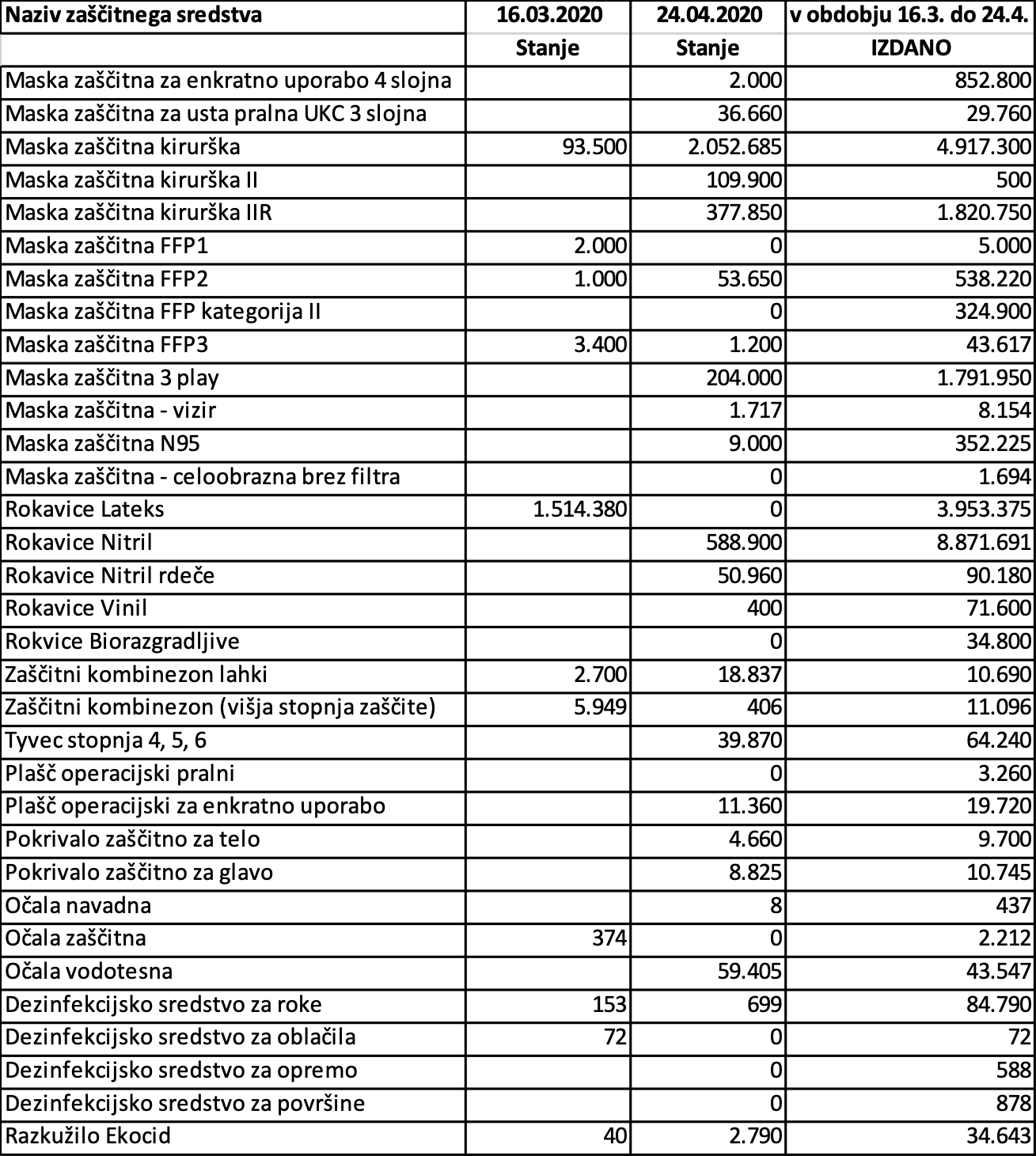 